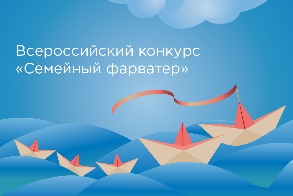 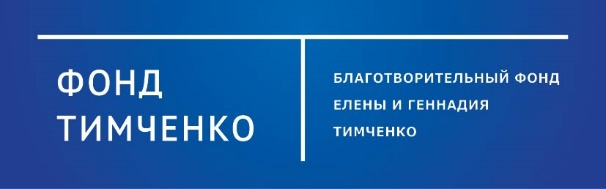 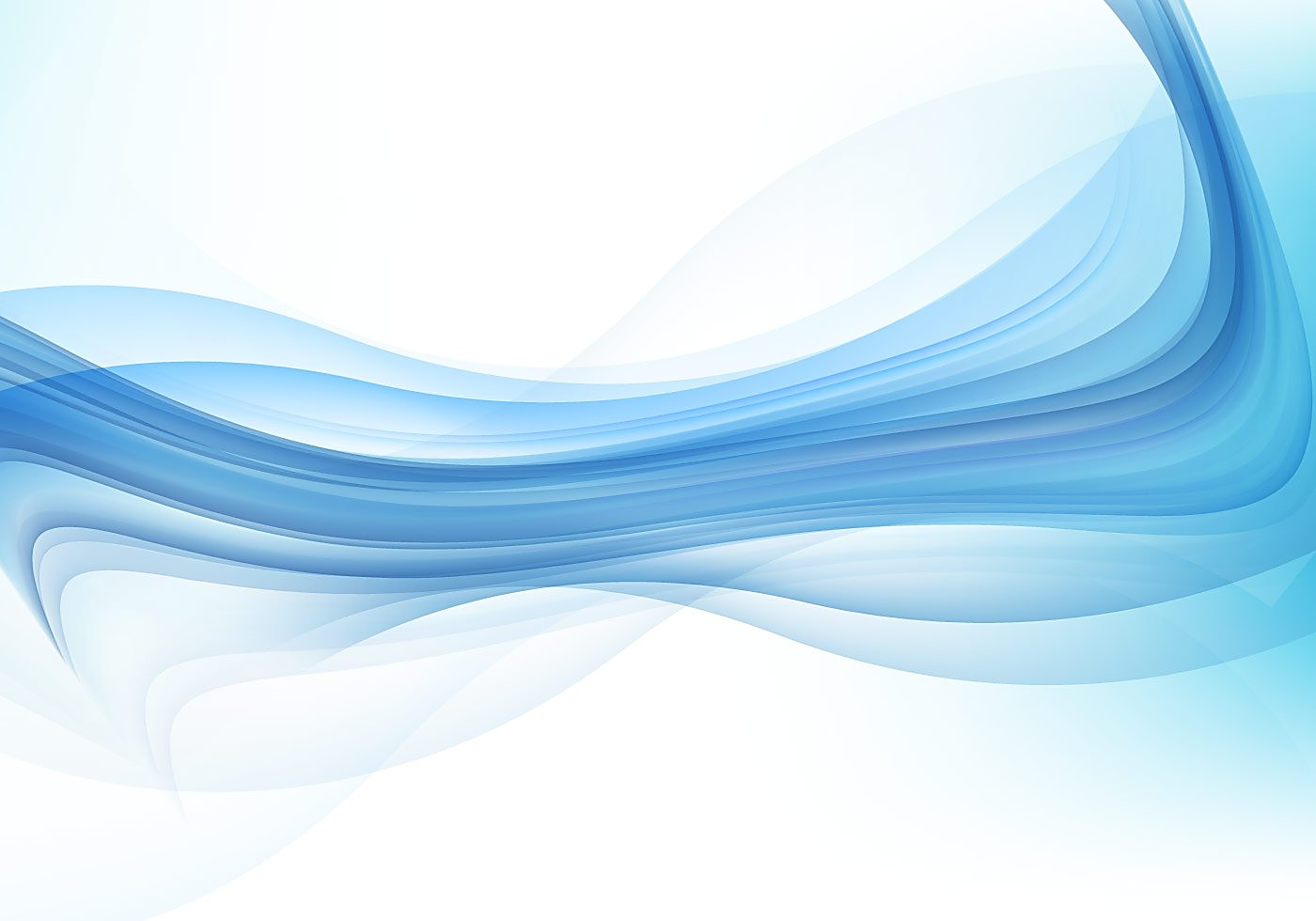 Уважаемые коллеги! Мы рады представить вам работающие в нашей стране Практики с доказанной эффективностью решения проблем социального сиротства и семейного устройства детей.  В сборнике вы найдёте описание 43 организаций и их опыта, показанного в виде моделей, подходов и методов работы по шести направлениям: работа с кровными семьями (18 стажировочных площадок), сопровождение замещающих семей (13 площадок), «полный цикл» подготовки детей к семейному устройству (5 площадок), реформирование детских интернатных учреждений (3 площадки), постинтернатное сопровождение (3 площадки), активизация поддержки замещающих и кризисных семей со стороны окружения (1 площадка). Эти организации победили в конкурсе «Семейный фарватер» и получили финансовую и экспертную поддержку Фонда Тимченко для реализации проектов, направленных на отработку и совершенствование заявленной Практики, а также мониторинг и анализ работы по проектам.  Цель конкурса «Семейный фарватер» - повысить доступность и качество экспертной поддержки специалистов сферы защиты детства в области профилактики социального сиротства и семейного устройства детей-сирот и детей, оставшихся без попечения родителей.Задачи конкурса:выявить и поддержать Практики с доказанной эффективностью в сфере профилактики социального сиротства и семейного устройства;способствовать формированию отраслевых ресурсных центров – стажировочных площадок, распространению и внедрению эффективных практик в деятельность других организаций сферы защиты детства;содействовать развитию доказательной базы эффективности поддержанных Практик и повышению потенциала организаций по теме профилактики социального сиротства и семейного устройства, а также в области мониторинга и оценки социальных программ.Последняя задача является одним из ключевых ориентиров в работе программы «Семья и дети» Фонда Тимченко. Мы считаем, что работа социально ориентированных некоммерческих организаций должна вести к конкретным результатам и социальным изменениям, которые можно измерить и описать. Поэтому в рамках конкурса «Семейный фарватер» отбираются только те Практики, которые уже доказали свою эффективность в решении проблем сиротства. Победители конкурса становятся, по сути, центрами позитивных изменений в сфере профилактики сиротства и в семейного устройства детей-сирот, особенно таких уязвимых групп, как дети с ограниченными возможностями здоровья, подростки. Организации выступают в роли стажировочных площадок, их специалисты готовы знакомить коллег с наработанными Практиками, делиться рабочими инструментами, подходами и опытом. Ежегодно Фонд Тимченко проводит Всероссийский конкурс «Курс на семью», победители которого получают грант на посещение любой из стажировочных площадок. Приглашаем к участию в конкурсе и знакомству с лучшими Практиками с доказанной эффективностью в сфере решения проблем сиротства.Эльвира Гарифулина, 
кандидат социологических наук, руководитель программы «Семья и дети» 
Благотворительного фонда Елены и Геннадия ТимченкоТел.: +7 (495) 660 56 40e-mail: egarifulina@timchenkofoundation.org www.timchenkofoundation.org   http://deti.timchenkofoundation.org/ Направление Конкурса: Профилактика социального сиротства через работу с «кровными» (биологическими) семьямиПлощадка №1Автономная некоммерческая организация «Центр развития инновационных социальных услуг «Партнёрство каждому ребёнку», 
г. Санкт-ПетербургС кем работаютКризисные кровные семьи с детьмиПомогают детям «сложных» категорий Дети в риске разлучения с родителями; дети, оставшиеся без попечения родителей; дети с особыми потребностями и инвалидностью. Фокус на детях до 3-х лет и подростках.Во что верятЛюбое размещение ребёнка в интернатном учреждении травмирует его психику, отрицательно влияет на его способность к социальной адаптации и формированию привязанности. Если случается ситуация, когда ребёнок не может находиться в своей семье, у него должна быть возможность временно разместиться в другой семье, в том числе в профессиональной. Ни один ребёнок не должен испытать на себе опыт пребывания в интернатном учреждении. Возможность разместить ребёнка в профессиональной принимающей семье снижает риск отказов от детей, в том числе риск вторичных отказов. Чему могут научить в ходе стажировки Познакомят с направлением работы «Профессиональные принимающие семьи», представят различные виды профессиональных семей, подготовленных для размещения разных категорий детей и взрослых: кризисное размещение детей разных возрастных категорий (младенцы, дошкольники, младшие школьники, подростки), плановое размещение детей разных возрастных категорий, диагностическое размещение (когда родители намерены отказаться от ребёнка, но причина не понятна, то ребёнка временно размещают в профессиональной семье, а с родителями работают специалисты), размещение взрослых с особенностями развития и их ребёнка в профессиональной семье (например, родители из психоневрологического интерната, у которых родился ребёнок, размещаются вместе с ребёнком на 3 месяца в семью, где осваивают навыки ухода за ребёнком и взаимодействия с ним).Представят алгоритм работы по временному размещению детей и взрослых в профессиональную принимающую семью, а также необходимый пакет документов.Познакомят с технологией подбора профессиональной семьи под конкретную ситуацию, с учётом особенностей и потребностей детей (или взрослых), которым необходимо временное размещение.Научат готовить детей к временному размещению в профессиональную семью.Дадут возможность подробно изучить одну из форм профессионального принимающего родительства, по выбору участников стажировки (все формы родительства за одну стажировку освоить невозможно).Организуют встречу с родителями из профессиональных принимающих семей, а также родителями, чьи дети размещались в профессиональных семьях, чтобы познакомить участников стажировки с их опытом.Познакомят со своим опытом внедрения услуги по размещению детей в профессиональные семьи и сотрудничества в рамках услуги с органами опеки и муниципалитетами.Кого приглашаютРуководителей НКО, работающих в сфере профилактики социального сиротства, сотрудников органов опеки и государственных социальных служб (желательно, чтобы от региона приезжала группа представителей от разных ведомств).Возможные форматы стажировкиСтажировка на базе АНО «Партнёрство каждому ребёнку» в г. Санкт-Петербурге в форме рабочего визита или семинара.Выезд в принимающую организацию с рабочим визитом или для проведения семинаров.Стажировку проведётЮлия Эдуардовна Гонтаренко, тренер по социальной работе АНО «Партнерство каждому ребенку». Опыт руководства проектами, направленными на предоставление эффективных социальных услуг семьям в трудной жизненной ситуации, проведение исследований по вопросам социальной защиты, разработка и проведение тренинговых программ для специалистов и приемных родителей, индивидуальное сопровождение семей в кризисе. Автор 10 публикаций.                        Ответственный за организацию стажировкиЮлия Эдуардовна Гонтаренко, тел. +7 911 280 8531, yulia-gontarenko@p4ec.ru «Партнёрство каждому ребёнку» в интернетеСайт: www.p4ec.ruПлощадка №2Автономная некоммерческая организация дополнительного образования и социального обслуживания «Перспективы»С кем работаютКризисные кровные семьи с детьми.Помогают детям «сложных» категорийДети с тяжёлыми множественными нарушениями развития.Во что верятСемьям, воспитывающим детей с тяжёлой умственной и физической инвалидностью, необходима регулярная профессиональная помощь и поддержка. Одна из основных трудностей в таких семьях - это необходимость постоянного круглосуточного присутствия рядом с ребёнком и ухода за ним. Родители должны быть уверены, что, если в семье возникает ситуация, требующая их временного отсутствия (экстренная госпитализация или болезнь родителя, необходимость уехать на несколько дней или уйти на несколько часов по делам, отдых и т.п.), им будет, с кем оставить ребёнка, и они могут рассчитывать на профессиональную помощь и уход за ним в условиях, приближенных к семейным. Такая поддержка даёт семьям возможность воспитывать ребёнка дома и не допустить его попадания в интернатное учреждение.Чему могут научить в ходе стажировки Познакомят с услугами «Гостевой дом» и «Центр дневного пребывания», направленными на поддержку семей, воспитывающих детей с множественными тяжёлыми нарушениями умственного и физического развития, в периоды, когда необходимо организовать присмотр за ребёнком вне дома.Представят схему работы по размещению детей разных возрастов в Гостевом доме или в Центре дневного пребывания: отбор заявок, очерёдность, сроки и частота пребывания, ответственность организации.  Научат, как организовать необходимое сопровождение и уход для детей в Гостевом доме и Центре дневного пребывания, какие специалисты для этого требуются. Расскажут, в какой именно поддержке нуждается семья, воспитывающая ребёнка с тяжёлыми нарушениями развития, и как организовать сопровождение такой семьи. Обучат специалистов способам и приёмам ежедневного ухода за детьми с тяжёлыми множественными нарушениями умственного и физического развития. Кого приглашают на стажировкуРуководителей служб сопровождения семей, специалистов, работающих с детьми с тяжёлыми множественными нарушениями - коррекционных педагогов, дефектологов, психологов, инструкторов адаптивной физкультуры.Возможные форматы стажировкиСтажировка на базе СПб БОО «Перспективы» в г. Санкт-Петербурге.Дистанционное обучение в форме переписки.  Стажировку проведутМаргарита Олеговна Целебровская, директор программы, образование по специальности «менеджмент организации». Имеет опыт организации программ и проектов поддержки семей, воспитывающих детей и молодых людей с тяжелой инвалидностью.Оксана Николаевна Рубец, директор по сопровождению, образование «специальный педагог». Имеет опыт организации программ и проектов поддержки семей, воспитывающих детей и молодых людей с тяжелой инвалидностью.Галина Каримовна Сафиуллина, специальный педагог, специальность «логопедия», окончила «Институт специальной психологи и педагогики». Имеет опыт проведения групповых и индивидуальных занятий, направленных на развитие моторики, речи, социальных навыков и развития сенсорного восприятия.                          Ольга Игоревна Щербань, инструктор по адаптивной физической культуре, в 2011 г. получила диплом о профессиональной переподготовке по направлению «Теория и методика преподавания адаптивной физкультуры и массажа». Имеет опыт работы по правильному перемещению и позиционированию детей и молодых людей с тяжелыми множественными нарушениями развития, а также проведению с ними занятий по адаптивной физической культуре.Анна Валерьевна Шарапова-Воробьева, мастер-педагог, по образованию - учитель русского языка и литературы, дополнительная специальность «психолог». Имеет опыт организации занятости для молодых людей с тяжелыми множественными нарушениями развития.Ответственный за организацию стажировкиМаргарита Олеговна Целебровская, тел. 8 (911) 023-0831, email: rita@perspektivy.ru  СПб БОО «Перспективы» в интернете  Сайт: www.perspektivy.ru Площадка №3Автономная некоммерческая организация социальных услуг «Родительский центр «Подсолнух», г. Санкт-ПетербургС кем работаютКризисные кровные семьи с детьми.Помогают детям «сложных» категорийДети выпускников детских домов до 3-х лет.Во что верятКогда выпускники детских домов создают семью и рожают ребёнка, им требуется социально-психолого-педагогическая поддержка и сопровождение, чтобы наладить внутрисемейные отношения, сформировать у родителей базовые навыки ухода за ребенком и уровень родительской компетентности, достаточный для удовлетворения минимальных возрастных потребностей ребенка, сформировать и развить позитивные детско-родительские отношения. Наиболее эффективным способом сопровождения таких семей с детьми до 3-х лет является домашнее визитирование.  Визиты позволяют установить длительный контакт с родителями, снять первичное напряжение и недоверие с их стороны, повысить мотивацию родителей и вовлечь их в изменение собственной жизненной ситуации. В центре внимания специалистов должны находиться, прежде всего, детско-родительские отношения, а не социально-бытовые проблемы семьи. Через налаживание этих отношений возможно улучшение положения ребенка в семье, снижение риска пренебрежения его потребностями и сохранение кровной семьи.Чему могут научить в ходе стажировки Познакомят с практикой и ключевыми принципами домашнего визитирования семей выпускников детских домов с детьми до 3-х лет.Обучат тонкостям установления доверительного контакта с родителями, выстраивания границ, познакомят с этическим и психотерапевтическим аспектами этой работы.Научат работать с немотивированными родителями, пережившими в детстве опыт депривированной среды, оставления собственными родителями и не имеющими сформированной модели семьи. Познакомят с подходом, с помощью которого можно менять их отношение к поддержке специалистов, вовлекать в работу по изменению собственной семейной ситуации.Познакомят с методами выявления кризисной ситуации в семье на ранних стадиях, представят критерии, по которым определяются риски и угрозы семейной ситуации.Покажут, как проходят супервизии домашних визитёров с разбором конкретных случаев работы с семьями.Кого приглашают на стажировкуПсихологов, социальных работников, специалистов служб сопровождения семей и Центров содействия семейному воспитанию.Возможные форматы стажировкиОзнакомительная встреча со специалистами организации в АНО «Родительский центр «Подсолнух» в г. Санкт-Петербурге.Выезд в принимающую организацию с рабочим визитом или для проведения семинара.Стажировку проведутНаталья Викторовна Андреева, координатор по обучению специалистов социальной сферы, психолог, специалист по социальной работе, тренер. В 2001 г. окончила Русскую Христианскую Гуманитарную Академию. 6 лет работала в Благотворительном фонде «Корчаковский центр» руководителем отдела по работе с кризисными семьями, специалистом по социальной работе. В АНО «Родительский центр «Подсолнух» - с 2009 года. В 2008 г. прошла тренерский курс «Разработка и ведение тренинговых программ».Елена Викторовна Сухорукова, директор АНО «Родительский центр «Подсолнух», психолог, тренер. В 1998 г. окончила Санкт-Петербургский государственный университет, психологический факультет. В 2005-2007 гг. работала в БФ «Корчаковский центр» руководителем направления групповой психологической работы, специалистом по социальной работе по сопровождению кризисных семей. С 2009 г. работает в АНО «Родительский центр «Подсолнух». В 2010 г. прошла обучение в Международной школе психотерапии, консультирования и ведения групп, НОУДО «Институт психотерапии и консультирования «Гармония», г. Санкт-Петербург.Ответственный за организацию стажировкиНаталья Викторовна Андреева, тел. 8 (911) 828-4093, email: podsolnukh-spb@mail.ru«Подсолнух» в интернетеСайт: http://podsolnukh.orgСтраницы в социальных сетяхВконтакте:  vk.com/club7151605  Фейсбук:  www.facebook.com/Autonomous-Nonprofit-Organization-Parent-Center-Podsolnukh-1663438927237893/ Площадка № 4Благотворительный фонд «Дети наши», г. Москва С кем работаютДети-сироты и дети, оставшиеся без попечения родителей, воспитываемые в детских учреждениях, кровные семьи в трудной жизненной ситуации, приемные семьи.Во что верят«Чтобы стоять, нужно держаться корней» – этот принцип является основополагающим в работе с ребенком, оставшимся без попечения родителей. Ребенок должен знать о своей родной семье (всё, что только можно узнать), о месте своего рождения и ранних годах. С детьми-сиротами необходимо работать по теме их кровной семьи. Это жизненно важно для них.Работа по восстановлению связи с кровной семьёй возможна в нескольких направлениях. Всегда учитываются особенности ситуации, и сценарий работы создается, исходя из этих особенностей. Если отношения невозможно восстановить (в ситуации, когда родители умерли или наотрез отказываются от контакта с ребенком, начав «новую жизнь» в новом браке), необходимо собрать всю доступную информацию о жизни ребенка, а в ряде случаев организовать своеобразный ритуал прощания ребёнка с кровной семьёй.Чему могут научить в ходе стажировкиПредставят комплексную модель взаимодействия с кровной семьей воспитанников учреждения для детей-сирот;Познакомят с методом реконструкции личной истории ребёнка с помощью «Книги жизни» (рабочая тетрадь «Книга жизни» разработана фондом на основе зарубежного и российского опыта), покажут, как сбор информации для «Книги жизни» ведёт к восстановлению контакта с родителями и родственниками;Познакомят с этапами адаптации семейной системы к изъятию ребенка;Познакомят с различными направлениями работы при восстановлении контакта ребенка с кровными родственниками. Предупредят о возможных трудностях в работе и способах их преодоления;Представят алгоритм работы по возвращению ребёнка в кровную семью (от восстановления в родителей в правах, социально-психологической реабилитации семьи до налаживания отношений ребёнка с родителями и возвращения в семью);Представят результаты исследования «Отношение к кровным семьям воспитанников интернатных учреждений»;Помогут осознать, как восстановление отношений с родителями/кровными родственниками влияет на детей-сирот и особенно на подростков и воспитанников, готовящихся к выходу из учреждения.Участники стажировки получат уникальный раздаточный материал: «Книгу жизни» и 2 сборника материалов по работе с кровными семьями.Приёмные родители получат в ходе стажировки важные аргументы в пользу снятия «запрета» с темы приёмной семьи, познакомятся с результатом уникального исследования «Отношение к кровным семьям воспитанников интернатных учреждений» и приобретут начальные навыки работы по «Книге жизни».Кого приглашают на стажировкуПсихологов, социальных педагогов, руководителей детских домов и центров семейного устройства детей-сирот. Желательно, чтобы от одной организации в стажировке участвовали, как минимум, двое сотрудников разных позиций: директор и специалист (или специалисты двух разных позиций: психолог и социальный педагог). Также возможна стажировка для приёмных родителей.Возможные форматы стажировкиМесто проведения стажировки - г. Смоленск.Двухдневная рабочая встреча со специалистами фонда в Смоленске. В ходе одного из дней специалисты смогут посетить подшефное Фонду учреждение (детский дом) и познакомятся с опытом взаимодействия НКО и государственного учреждения для детей-сирот по работе, направленной на восстановление отношений воспитанников с кровными семьями. Для приемных родителей возможен особый формат однодневной стажировки в Смоленске.Возможен сокращенный вариант стажировки в течение одного дня в Москве.Стажировку проведутУльяна Владимировна Сорокина – психолог, сотрудник БФ «Дети наши». Образование высшее (факультет психологии и права, Смоленский гуманитарный университет). Опыт работы в сфере сиротства с 2014г. Направления деятельности: индивидуальные консультации и психологическая работа с воспитанниками учреждения для детей-сирот, подготовка детей к устройству в замещающую семью, проведение консультаций с семьями, оказавшимися в кризисной ситуации, участие в качестве соведущего в проведении Клуба принимающих семей.Павел Викторович Исаченко – социальный педагог БФ «Дети наши». Окончил Смоленский государственный институт искусств, квалификация «менеджер социально-культурной деятельности». Дополнительно пройдены три программы повышения квалификации в сфере сиротства. Опыт работы в некоммерческом секторе: Благотворительный фонд «Семья» (помощь детям-инвалидам, инсулинозависимым и их семьям), БФ «Дети наши» (восстановление отношений воспитанников с родителями и кровными родственниками, сбор информации для «Книги жизни»).Алина Лориссовна Киприч – социальный педагог БФ «Дети наши». Образование – высшее, психологическое. В период с 2012 по 2016 гг. проводила консультации в ситуации репродуктивного выбора. Участвовала в реализации всероссийской демографической программы «Святость материнства. Смоленск». Лауреат конкурса «Сохрани жизнь. Смоленск. 2015» в номинации «Личный вклад», награждена архиерейской грамотой.Кристина Александровна Якусевич — психолог БФ «Дети наши». Образование – Смоленский гуманитарный университет, факультет психологии и права. Работает в сфере сиротства с 2014 г. Направления деятельности: консультации и психологическая работа с воспитанниками учреждения для детей-сирот, консультации для семей семей по восстановлению кровных связей, ведение курса «Между нами, девочками» для воспитанниц 6–11 классов учреждения для детей-сирот.Оксана Петровна Решетова – педагог-психолог СОГБУ «Шаталовский детский дом», сертифицированный тренер «ИМАТОН». Образование высшее (СГПУ, психолого-педагогический факультет), дополнительно пройдено более 10 программ повышения квалификации. Опыт работы 13 лет, высшая квалификационная категория.Ответственный за организацию стажировкиДиана Аркадьевна Зевина, руководитель программы «Не разлей вода», тел. +7 (495) 787-9970 доб.7857, моб. +7(926) 173-8762, email dzevina@detinashi.ru БФ «Дети наши» в интернетеСайт www.detinashi.ru Площадка № 5Государственное бюджетное учреждение Центр содействия семейному воспитанию «Вера. Надежда. Любовь», г. МоскваПроект «Модель непрерывного сопровождения семьи и ребенка с интеллектуальными нарушениями на основе межведомственного взаимодействия»С кем работаюткризисные кровные семьизамещающие (приёмные семьи)дети-сироты и дети, оставшиеся без попечения родителей, в детских учрежденияхспециалисты сферы защиты детства: специалисты центров содействия семейному воспитанию, детских домов-интернатов для детей с интеллектуальными нарушениямиПомогают детям «сложных» категорийДети с ограниченными возможностями здоровья (с нарушениями интеллектуального развития).Во что верятПоддержка и рабочий альянс между профессионалами и родителями детей с интеллектуальными нарушениями стимулирует желание родителей обучаться, применять знания на практике, активнее участвовать в развитии своего ребёнка и поддерживать с ним отношения. Модель непрерывного сопровождения семьи и ребенка с интеллектуальными нарушениями, построенная на основе межведомственного взаимодействия, позволяет индивидуализировать цели развития, соотнося их с требованиями взрослой жизни, создавать для каждого ребенка многоконтекстную среду, объединяя реабилитационный, развивающий и образовательный потенциалы семьи, специалистов, учреждений различных ведомств.Чему могут научить в ходе стажировкиПредставят на практике реализацию принципа непрерывного сопровождения ребенка с интеллектуальными нарушениями и семьи особого ребенка.Научат разрабатывать специальную индивидуальную программу развития, которая включает следующие блоки: комплексная диагностика: методы сбора диагностической информации, практический инструментарий; определение актуальной цели и задач развития: организация «фокус-группы» специалистов и родителей;разработка плана мероприятий: академического, жизненного и коррекционно-развивающего блоков;реализация программы, с разбивкой решения каждой задачи развития на «маленькие ступеньки»: инструмент «Индивидуальная карта деятельности».Познакомят с инструментами трехуровневого мониторинга индивидуального развития: решение «маленьких задач», 2) достижение целей развития, 3) пролонгированный сравнительный мониторинг. Представят три уровня индивидуального сопровождения: 1) диагностический, 2) базовый, 3) экстренный. Представят принцип расширения социальной ситуации, и технологии, которые позволяют создавать многообразные социальные контексты функционирования семьи и ребенка: как включать ребенка в традиционные институты социализации: школа, кружки, секции и т.д., формальные и неформальные группы сверстников. как организовать взаимодействие социального учреждения с учреждениями образования, здравоохранения, культуры и спорта.Кого приглашают на стажировкуРуководителей социальных учреждений для детей с ограниченными возможностями здоровья, педагогов, психологов, социальных работников и других специалистов, осуществляющих работу с детьми с интеллектуальными нарушениями и семьей особого ребенка.Форматы стажировки1-2-дневная стажировка в формате тренингов, семинаров и практикумов на базе ЦССВ «Вера. Надежда. Любовь» в г. Москва. Выезд специалистов ЦССВ «Вера. Надежда. Любовь» в организацию за счет принимающей стороны для проведения обучения.Дистанционное обучение в форме вебинаров, скайп-конференций.Комбинированный вариант стажировки, разработанный «под запрос».Стажировку проведутИрина Юрьевна Шпитальская, директор ЦССВ «Вера. Надежда. Любовь». Отличник народного просвещения, лауреат Гранта Мэра Москвы в области социально-педагогических технологий. Руководитель пилотного проекта по реформированию интернатных учреждений в городе Москве, одобренного Общественным Советом по делам инвалидов при Правительстве РФ, О.Ю. Голодец. Член Экспертного совета по специальному образованию при Комитете по образованию и науке Государственной Думы РФ. Елизавета Александровна Романова, методист ЦССВ «Вера. Надежда. Любовь», директор АНО «Ресурсный центр «Вера. Надежда. Любовь»». Педагог высшей квалификационной категории. Стаж работы - более 15 лет в социальной сфере. Автор более 20 научно-практических сборников и статей. Научные интересы: социальная компетентность, развитие и обучение детей с выраженными ментальными нарушениями. Валентина Владимировна Николаева, заведующая психолого-консультативного отделения сопровождения семьи и детей «ЦССВ «Вера. Надежда. Любовь». Педагог высшей категории по специальности английский и немецкий языки. Педагогический стаж 28 лет. Руководит службой «Кураторов семьи», оказывает консультативную помощь семьям, воспитывающим детей с ограниченными возможностями здоровья. Работает с веб-приложением управления обучением Moodle (виртуальная образовательная среда). Участник всероссийского конкурса педагогического мастерства «Формула будущего» по применению электронных образовательных ресурсов.Ответственный за организацию стажировкиЕлизавета Александровна Романова, тел. 8(916) 612-3471, email: eliz_rom@mail.ru  «Вера. Надежда. Любовь» в интернетеСайт www.verimvlubov.com Площадка № 6Некоммерческая организация «Благотворительный фонд 
«Даунсайд Ап», г. МоскваС кем работаютКризисные кровные семьи с детьми.Специалисты сферы защиты детства: специалисты детских дошкольных учреждений, служб ранней помощи, представители региональных НКО, помогающих детям с синдромом Дауна.Помогают детям «сложных» категорийДети с ограниченными возможностями здоровья: дети с синдромом Дауна (СД).Во что верят Появившийся на свет ребенок, даже с генетическим синдромом, не должен быть ущемлен в своем праве на семью, на заботу и любовь кровной матери и отца. Работа с родителями, у которых родился ребёнок с синдромом Дауна, должна строиться на основе семейно-центрированного подхода: то есть, учитывать семейный контекст. Уговаривать родителей оставить ребёнка с СД в семье так же недопустимо, как советовать им отказаться от него. Необходимо показать родителям возможности и ограничения, которые появляются в семье с ребёнком с СД, оказывать им психологическую и социальную помощь, и сопровождать в процессе принятия решения. Психологическая работа с родителями помогает им вернуть ощущение себя как полноценных и компетентных, способных справиться с трудностями по развитию и воспитанию ребенка.Если родители решили оставить ребёнка в семье, этого ещё недостаточно. Ребёнку необходимо развиваться и уверенно себя чувствовать. А для этого нужно обучить родителей, как в ежедневной коммуникации с ребёнком обеспечить ему поддерживающую и развивающую среду. Помощь семье с ребёнком с СД будет эффективной, если она включает не только работу непосредственно с родителями и ребёнком, но и более широкий социальный контекст: подготовку к жизни в обществе и формирование принимающей среды.Чему могут научить в ходе стажировкиПознакомят с системой комплексной психолого-педагогической поддержки семей с детьми с синдромом Дауна раннего возраста, обязательными компонентами системы и принципами, которые лежат в её основе.Познакомят с педагогическими знаниями и навыками, необходимыми родителям для воспитания ребёнка с СД, и способами преодоления психологического шока, чувства собственной беспомощности и страха перед будущим.Представят формы психолого-педагогической работы с семьёй: визиты в семьи, обучающие занятия для родителей, индивидуальное консультирование, группу детско-родительского взаимодействия, психотерапевтическую группу по переживанию травмы рождения ребенка с особенностями развития. Для участников стажировки возможно организовать визиты в семьи (в случае согласия родителей), по субботам - посетить группу детско-родительского взаимодействия. Остальные формы работы представят специалисты, которые в них задействованы.Обеспечат возможность посетить занятия, направленные на психологическую поддержку семьи, увидеть работу с семьями и детьми и обсудить её со специалистами. Расскажут, как находить партнёрские организации, чтобы совместными усилиями вести  просветительскую работу по изменению отношения в обществе к детям с СД и семьям с детьми с СД. Кого приглашают на стажировкуПедагогов, психологов, социальных работников, которые работают с семьями с детьми от 0 до 7 лет. Лучше, если это будут организации, которые работают с детьми раннего возраста - от 0 до 4-5 лет. Специалистов из домов ребенка и интернатов. Возможные форматы стажировкиСтажировка на базе Образовательного центра БФ «Даунсайд АП» в Москве.Дистанционное обучение: вебинар по тематике «Психолого-педагогическое сопровождение семьи с ребенком раннего возраста» (точная тема вебинара будет объявлена в сентябре). После вебинара будет открыта тема на консультационном форуме БФ «Даунсайд АП», где можно будет обсудить полученные знания.Участники конкурса смогут использовать материалы портала Downsideup.wiki, в том числе просматривать записи обучающих мероприятий, а также подключиться к видеотрансляциям семинаров Образовательного центра Даунсайд Ап. Расписание семинаров можно посмотреть на сайте фонда http://downsideup.wiki/ru/course , "Календарь обучающих мероприятий".На сайте БФ «Даунсайд АП» в разделе «Специалистам» выложены записи образовательных семинаров, с которыми рекомендуется ознакомиться до стажировки, чтобы получить базовое представление о работе с семьями с детьми с СД. Там же можно прочитать книгу П.Л. Жияновой  «Семейно-центрированная модель ранней помощи».Стажировку проведутТатьяна Николаевна Нечаева, директор Центра сопровождения семьи БФ «Даунсайд Ап», Специальность - учитель-дефектолог (специальный педагог). С 1995 года работала специалистом по раннему развитию Службы ранней помощи семьям, воспитывающим детей с особыми потребностями, в МПСЦ Северного округа г. Москвы. Имеет многолетний опыт консультирования семей с детьми с ОВЗ раннего возраста, проводит обучение для родителей и специалистов на территории России и стран ближнего зарубежья. Является соавтором статей, описывающих методику работы с детьми с синдромом Дауна. Имеет сертификат Eurokans (Фландрия) по методике раннего вмешательства и поддержки семьи («Methodology for Early Intervention and Family Support»). Вера Анатольевна Степанова, психолог, к.психол.н. по специальности «Психология развития, акмеология». Специальность: детский практический психолог, преподаватель психологии. С 1997 г. работала педагогом-психологом, а также руководителем психологических направлений среднего звена в образовательных учреждениях г. Москвы. С 2009 г. по настоящее время работает психологом в БФ «Даунсайд Ап» (индивидуальная и семейная терапия, групповая работа с детьми и родителями). Имеет опыт ведения курсов повышения квалификации,  работы в супервизорских группах. Автор ряда публикаций.Миляуша Фаритовна Гимадеева, педагог-дефектолог БФ «Даунсайд Ап», координатор центра сопровождения семьи. Специальность - олигофренопедагог дошкольных учреждений. В БФ «Даунсайд АП» работает с момента основания организации. Проводит домашние визиты, консультации московских и иногородних детей от 0 до 3-х лет, работает на адаптационных группах. Проводит семинары для специалистов. Является соавтором книги «Социальная адаптация детей раннего возраста с синдромом Дауна».  Автор статей в журнале «Сделай шаг». Ответственный за проведение стажировкиЕлена Викторовна Поле, директор Образовательного центра БФ «Даунсайд Ап», тел. 8(499) 367-10-00, email: e.pole@downsideup.org «Даунсайд АП» в интернетеСайт: downsideup.org Страницы в социальных сетях: Фейсбук: www.facebook.com/DownsideUp.org   Вконтакте: vk.com/downsideupИнстаграм: www.instagram.com/downsideup_fund/?hl=ru   Блог: downsideup-blog.livejournal.com Площадка №7Региональная общественная организация Красноярский центр лечебной педагогики, г. КрасноярскС кем работаютСемьи, воспитывающие детей раннего возраста (от рождения до 4-х лет) с особенностями развития и детей группы риска (перенесших реанимационные воздействия, тяжелые болезни в раннем возрасте, пренебрежение, жестокое обращение и т.д., что может привести к нарушению детско-родительских отношений).Специалисты сферы защиты детства: специалисты социальных центров, оказывающих помощь семьям с детьми, имеющими сложности в развитии.Помогают детям «сложных» категорийДети с ограниченными возможностями здоровья: дети от рождения до 3,5 лет со статусом инвалидности и дети группы риска, т.е. дети с высокой вероятностью возникновения нарушений в развитии (перенесшие реанимационные воздействия, рожденные с малым весом, с выявленными в раннем возрасте отставаниями развития).Во что верятРаннее вмешательство позволяет в раннем возрасте выявить нарушения в развитии ребенка, поддержать его родителей, сохранить ребенка с нарушениями в семье, а также снизить тяжесть инвалидизации и в дальнейшем,  помочь ему легче адаптироваться в социуме. Ребёнок неотделим от своей семьи, поэтому помощь должна оказываться всей семье. При этом важно, чтобы между ребёнком и родителем установились и развивались гармоничные отношения, благодаря которым он будет расти благополучной, уверенной, доброжелательной личностью. Детско-родительские отношения являются безусловной ценностью, ребёнку с раннего возраста важно чувствовать, что он находится в ситуации безопасности, принятия и любви.Раннее вмешательство строится на принципах междисциплинарности, семейноцентрированности, акценте на сильных сторонах семьи и ребенка и нормализации жизни семьи.Чему могут научить в ходе стажировки Познакомят с практикой «Раннее вмешательство» и опытом Службы раннего вмешательства Красноярского центра лечебной педагогики (КЦЛП), представят результаты, демонстрирующие динамику снижения количества отказов от детей с нарушениями развития в Красноярском крае.Познакомят с основами технологии раннего вмешательства: научная база, алгоритм работы с семьёй, участие специалистов на разных этапах, ведение документации. Покажут, как предупреждать нарушения в детско-родительских отношениях и в семьях с детьми с инвалидностью, и в семьях с обычными детьми. Представят базовые знания, которые необходимы специалистам для работы по раннему вмешательству, и по которым у всех специалистов должно быть единое понимание: этапы развития ребёнка в соответствии с возрастом, семейно-центрированный подход. Познакомят синструментами, используемыми в раннем вмешательстве, и научат ими пользоваться: шкалы развития, которые позволяют оценить соответствие ребёнка возрасту, определить его ближайшие зоны развития, составить программу работы с ребёнком, в том числе для детей с задержками в развитии и с выраженной инвалидностью. Научат проводить первичный прием в рамках технологии: почему нужны два специалиста, что каждый из них делает, какую информацию необходимо собрать, как её сохранить и использовать, как проводить консилиум и составлять программу развития. Познакомят с групповыми формами работы с семьями: клубные встречи, семейные лагеря, группы развития, на которых родителей учат взаимодействовать с детьми и развивать их.Познакомят с методикой оказания помощи семье с ребенком с тяжелыми формами нарушения развития - «развитие естественной средой»: как организовать жизнь ребенка, который не может ни ходить, ни сидеть. Расскажут, как обеспечить доступность этой услуги и поддержку семье в отдалённых территориях, почему необходимо обучать социальных работников на местах и как это сделать. Кого приглашают на стажировкуСпециалистов служб сопровождения семей и центров профилактики социального сиротства, работающих с семьями с детьми от 0 до 4 лет, особенно из регионов, где есть удалённые сельские поселения и проблемы с помощью семьям с детьми-инвалидами на местах.Возможные форматы стажировкиСтажировка на базе КЦЛП в г. Красноярске в форме рабочего визита или семинара.Скайп-консультации. Выезд сотрудников КЦЛП в принимающую организацию.  Стажировку проведутОксана Михайловна Матвеева, руководитель Службы ранней помощи РОО КЦЛП, психолог. Образование: практический психолог. Более 20 лет опыта работы с семьями, имеющими детей раннего и дошкольного возраста. Более 15 лет опыта проведения семинаров для родителей и детско-родительских групп в концепции теории привязанности. Проводит тренинги и психологические консультации для родителей, индивидуальные и групповые занятия с детьми до 3-х лет, с 2008 г. проводит семинары по технологии ранней помощи. Регулярно участвует в семинарах и стажировках по темам оказания помощи семьям с детьми раннего и дошкольного возраста в Центре лечебной педагогики г. Москвы, Санкт-Петербургском Институте раннего вмешательства, изучала систему помощи семье в Литве и США.Елена Ивановна Астраханцева, ведущая детско-родительских групп, артгештальттерапевт РОО КЦЛП. Образование: специалист по социальной работе, стаж социальной работы - более 17 лет. Более 20 лет опыта работы с семьями, имеющими детей раннего и дошкольного возраста. Проводит индивидуальные и групповые занятия с детьми до 3-х лет, консультирует семьи с детьми раннего возраста и взрослых, с использованием техник артгештальттерапии и методики «Театр архетипов». Стажировалась в Хобби-центре Томского Центра раннего развития, Новгородском Центре раннего развития, Санкт-Петербургском Институте раннего вмешательства, Центре лечебной педагогики г. Москвы. Изучала помощи семье в Литве, участвовала в семинарах по работе с детьми раннего возраста. Лукьянова Мария Константиновна, психолог, эрготерапевт РОО КЦЛП. Образование: Красноярский государственный медицинский университет имени профессора В.Ф.Войно-Ясенецкого. Стаж работы 3 года. Проводит консультации, первичные приемы, индивидуальные и групповые занятия по вопросам развития, позиционирования, подбора оборудования, технических материалов реабилитации для детей с особенностями развития. Участвует в составлении программы помощи для семей с детьми раннего возраста.Дополнительно: -Специализация - эрготерапия по программе "Русфонда" обучения специалистов оказывающих помощь детям с нарушениями в развитии. Повышение квалификации с 14.11.2015г. по 26.08.2016г. -Обучение в НОУДПО «Санкт-Петербргски Институт раннего вмешательства по программе: Формирование безопасных детско-родительских отношений. Программа группового вмешательства. Чуткая мама";    Повышение квалификации в частном образовательном учреждении высшего образования «Санкт- Петербургского медико-социальный институт» по дополнительной профессиональной программе "Ортезирование руки в детской неврологической практике"; -Информационно практический семинар «Помощь силами местного сообщества по технологии CBR»; -Информационно-практический семинар «Организационные основы деятельности службы ранней помощи»;    Иванова Мария Андреевна, нейропсихолог, клинический психолог РОО КЦЛП. Образование: Красноярский государственный медицинский университет имени профессора В.Ф.Войно-Ясенецкого. Стаж работы 2 года.Проводит консультации по вопросам гармонизации детско-родительских отношений, первичныеприемы, индивидуальные и групповые занятия по вопросам развития и воспитания детей с особенностями развития. Проводит оценку особенностей социально-эмоционального и когнитивного развития ребенка, взаимодействия между ребенком и родителем.   Дополнительно: - Семинар: Активная жизненная позиция людей с сочетанными нарушениями зрения и слуха: от диагностики, до реализации прав на достойную жизнь - Центр лечебной педагогики г. Москва, фонд Соединение; -«Помощь местного сообщества по технологии CBR» – информационно-практический семинар (32 часа). РОО «Красноярский центр лечебной педагогики» с участием специального педагога, заведующего отделением по работе с семьями НОУ ДПО «СПБ ИРАВ»;  Семинар «Практическое применение эрготерапии для развития мелкой моторики и навыков повседневной жизни»;   Ответственный за организацию стажировкиЕлена Ивановна Астраханцева, тел. 8 (913) 507-9837, email: krasclp@mail.ruКрасноярский Центр в интернетеСайт www.kras-kids.ruПлощадка № 8Санкт-Петербургский общественный благотворительный фонд «Родительский мост», г. Санкт-Петербург С кем работаютКризисные кровные семьи с детьми. Специалисты сферы защиты детства: органов опеки и попечительства, учреждений социальной защиты и здравоохранения для детей-сирот, Комитета по здравоохранению и социальной политики г. Санкт-Петербурга, государственных и негосударственных служб.Помогают детям «сложных» категорийДети с ограниченными возможностями здоровья: дети от 0 до 4 лет, с риском институционализации, временно помещенные родителями в дома ребёнка.Новорожденные дети группы риска по отказам или временному размещению в дома ребенка в родильных домах и больницах.Во что верятДети первых лет жизни особенно уязвимы при разлучении с родителями, поэтому усилия специалистов должны быть направлены на предотвращение ранних отказов, в том числе от детей с инвалидностью, а также предотвращение случаев временного размещения детей в домах ребёнка. Предотвращение сиротства детей-инвалидов – это предотвращение их смертности, так как большая часть детей погибает при переводе из дома ребенка в другие учреждения от травматического шока. Одним из ключевых условий успеха работы по ранним отказам является тщательная работа с матерью ребёнка, наличие доверительного контакта между ней и специалистом, оказывающим поддержку семье, понимание мотивов матери. Чему могут научить в ходе стажировки Познакомят с практикой, направленной на предотвращение сиротства детей до 4 лет, в том числе детей-инвалидов, через оказание профессиональной помощи женщинам с малолетними детьми группы риска в родильных домах и больницах, семьям с малолетними детьми, желающим временно поместить или поместившим ребёнка в дом ребёнка.Расскажут, как организовать комплексное профессиональное сопровождение семей с детьми до 4 лет на этапе проживания кризисной ситуации, и как поддержка специалистов помогает создать условия для формирования детско-родительских отношений или возврата ребёнка в кровную семью, если он уже был временно помещён в дом ребёнка.Познакомят с методами работы с мотивами отказов - как их выявлять, почему это важно, как работать с мотивацией матерей, отказывающихся от детей, как выстраивать доверительный контакт. Познакомят с этическими вопросами работы специалиста в системе сопровождения семей, дадут возможность обсудить его роли и функции в работе с семьёй, цели, границы и спорные моменты, осознание роли и места специалиста в сопровождении семей.Расскажут, почему необходима работа не только по обращениям, но и по выявлению семей, где у ребёнка есть риск попадания в учреждение - как в семьях с детьми с инвалидностью, так и в семьях с обычными детьми дошкольного возраста. Представят методы и опыт выявления таких семей и работы с ними (в том числе при низкой мотивации родителей).Познакомят с опытом работы с семьями, временно разместившими детей в домах ребёнка и с теми, кто только намеревается это сделать. Познакомят с методами работы по возвращению детей в семью, предотвращению пребывания детей в учреждении.  Представят опыт организации работы с роддомами и детскими больницами. Представят количественные и качественные результаты своей работы.Кого приглашают на стажировкуРуководителей и специалистов государственных учреждений и НКО, работающих в системе профилактики ранних отказов. Стажировку проведутМарина Юрьевна Левина – президент Фонда с 1996 года, тренер-психолог, арт-терапевт. Образование высшее психологическое, в 2002 году прошла курс специализации «консультирование с применением методов арт-терапии». Автор-разработчик программы и ведущая «Школы для принимающих родителей» с 1997 года (проведено более 60 школ), автор многочисленных статей по профилактике социального сиротства», член экспертной комиссии по проведению независимой оценки государственных учреждений социальной сферы. Прошла дополнительные программы в Институте глубинной психологии г. Санкт-Петербурга. Имеет опыт воспитания приемных детей.Анисифорова Галина Николаевна, исполнительный директор, высшее психолого-педагогическое, ЛГПИ им. Герцена, 1985, в фонде с 1997 года, соучредитель, Институт глубинной психологии повышение квалификации по программе «Кризисная перинатальная психология», 2017 год.Сирк Алла Ивановна, специалист по социальной работе с 2002г, высшее, СПбУПМ ., проект подготовки принимающих родителей. Институт глубинной психологии повышение квалификации по программе «Кризисная перинатальная психология», 2017 год.Шумилкина Екатерина Евгеньевна, психолог, высшее психологическое, Уральский ГУ 2008, Восточно-Европейский институт психоанализа, 2013, Институт глубинной психологии повышение квалификации по программе «Кризисная перинатальная психология», 2017 год.Михалина Ирина Андреевна, психолог, высшее профессиональное СПб ГУ 2006 год по специальности «клиническая психология», 2012 г. РГПУ им. Герцена повышение квалификации «Психологическое сопровождение», 2013-2015 г.г. НОУ ДПО Институт практической психологии «Иматон» «Мастерская психотерапевтического консультирования», имеет опыт работы психолога более 9 лет. В фонде с 2015 года. Имеет опыт работы в СОНКО более 5 лет. Институт глубинной психологии повышение квалификации по программе «Кризисная перинатальная психология», 2017 год.Соколова Дарья Владимировна, психолог, высшее профессиональное, ЧОУ высшего профессионального образования «Санкт-Петербургский институт психологии и акмеологии» 2013 год по специальности «психолог», Гильдия психологов  психотерапевтов и тренеров им. Ананьева СПб ГП и А 2013г., НОУ ДПО Институт практической психологии «Иматон» 2015 г. «Психологическая помощь при ОСР, ПТСР и кризисных состояниях, 2017 переподготовка по специальности «Клинический психолог» «Перинатальная психология». Институт глубинной психологии повышение квалификации по программе «Кризисная перинатальная психология», 2017 год.Сокол Ника Александровна, руководитель кризисной службы,  высшее профессиональное образование, Санкт-Петербургский Государственный Университет, 2003год, специальность «Юриспруденция», Институт практической психологии «Иматон» повышение квалификации по пргграмме «Ранние травмы души. Диагностика и терапия расстройств, связанных с нарушением привязанности», 2016год, Институт глубинной психологии повышение квалификации по программе «Кризисная перинатальная психология», 2017 год.Козлова Ольга Викторовна, психолог, высшее профессиональное, СПбГУ, 2005г.  В 2014 году закончены курсы по «Песочной терапии». С 2012 года работает в СПб ОБФ «Родительский мост» в программе подготовки принимающих родителей, программе профилактики сиротства детей. Занимается сопровождением семей с приемными детьми, профилактикой вторичного сиротства. Матвеева Наталия Владимировна, психолог, высшее, Русская Христианская Гуманитарная Академия, 2012, медицинское училище 1994г. Имеет  опыт работы по формированию детско-родительских отношений, вела  уроки Нравственности и Этики (уроки психологии),  семинары для родителей и тренинги для учащихся. Разработана программа тренинга для подростков «Здравствуй, родитель!». Имеет опыт работы с типично развивающимися детьми, а также с детьми, имеющими особенности в развитии (в основном аутистические расстройства, ЗПР, речевые расстройства, СДВГ), в Фонде с 2015 года. Тренер, ведущий  индивидуальные занятия с детьми, а также групповые  (Игровые занятия с мамами и детьми, с элементами Семейной Мягкой Школы, а также игровой и телесно-ориентированной терапии. Картавенко Елена Владимировна, психолог, Русская Христианская Гуманитарная Академия, 2012, медицинское училище 1992 г. С 2013 года работает в СПб ОБФ «Родительский мост» в программе подготовки принимающих родителей, программе профилактики сиротства детей в том числе отказов от новорожденных детей на базе роддома №16. Занимается сопровождением семей с приемными детьми, профилактикой вторичного сиротства. Тренер, ведущий занятия по «Фототерапии» для детей подросткового возраста. Институт глубинной психологии повышение квалификации по программе «Кризисная перинатальная психология», 2017 год.Ответственный за организацию стажировкиГалина Николаевна Анисифорова, тел. 8 (812) 272-2364, 272-6851, моб. +7 (953) 357-3519, 
email: galina_a@rodmost.ru   «Родительский мост» в интернетеСайт www.rodmost.ru Площадка № 9Межрегиональная общественная организация по содействию семьям с детьми в трудной жизненной ситуации «Аистёнок», 
г. ЕкатеринбургС кем работаютКризисные кровные семьи с детьми.Специалисты НКО; специалисты органов опеки и попечительства; специалисты по социальной работе, психологи, педагоги, работающие в приютах для женщин с детьми, кризисных и реабилитационных центрах, а также в центрах помощи семьи и детям. Помогают детям «сложных» категорий Дети под угрозой отказа от них родителями; дети в семьях в трудной жизненной ситуации и под угрозой изъятия из семьи. Во что верятЖенщина, которая находится в ситуации отказа от новорожденного ребёнка, нуждается, прежде всего, в безоценочном принятии со стороны специалиста по профилактике отказов. Только в этом случае возможно установление доверительного контакта, выяснение глубинных причин отказа и результативная психологическая помощь маме. Специалисты должны давать надежду тем, кто её теряет, помогать обретать силы, чтобы женщины с детьми почувствовали, что их принимают.В свою очередь, самим специалистам, работающим с семьями в трудной жизненной ситуации, важно находиться в ресурсном состоянии: обладать достаточными компетенциями для такой работы, иметь энергию и стабильное эмоциональное состояние, регулярно повышать профессиональные компетенции, заниматься профилактикой эмоционального выгорания.В целом для успешной профилактики ранних отказов необходимо хорошо отлаженное взаимодействие на местном уровне всех ведомств и учреждений, как государственных, так и некоммерческих, задействованных в системе работы с детьми.   Чему могут научить в ходе стажировки Познакомят с моделью комплексной помощи семье, находящейся в трудной жизненной ситуации, при отказе от новорожденного. Если отказ удаётся предотвратить, семью берут на сопровождение и оказывают ей поддержку и комплекс услуг, до момента преодоления семьёй трудной ситуации или до достижения ребёнком 3-летнего возраста.Познакомят с опытом комплексного сопровождения семьи: кризисное отделение для женщин с детьми, 3-месячные курсы развития детско-родительских отношений, приют для временного проживания женщин с детьми, группа дневного пребывания для детей до 3-х лет, социальный склад, где семьи могут бесплатно получать одежду и продукты питания; психологическая, психотерапевтическая, юридическая помощь.Представят опыт организации временного проживания для женщин с новорождёнными детьми (квартира на 5 семей): организационно-правовые требования, условия проживания, портрет женщины, нуждающейся во временном жилье, отбор семей для проживания, сроки, сопровождение семей. Познакомят с комплексом мероприятий, направленных на профилактику эмоционального выгорания специалистов, работающих с семьями в трудной жизненной ситуации, специалистов органов опеки и попечительства, специалистов, работающих в системе профилактики отказов: регулярные групповые супервизии, повышение квалификации, ежегодный масштабный тренинг по профилактике эмоционального выгорания.Познакомят с тонкостями работы с семьёй, обратят внимание на профилактику вторичных отказов от детей, воспитывающихся в кровной семейной системе.Расскажут, как развивать и укреплять собственные ресурсы организации, расширять спектр услуг и откликаться на потребности семей, находящихся в трудной жизненной ситуации.Представят опыт налаживания взаимодействия с учреждениями здравоохранения - роддомами, детскими больницами - и другими ведомствами, с помощью которых семьям обеспечивается доступ к услугам по сопровождению.Кого приглашают на стажировкуСпециалистов и руководителей государственных структур и некоммерческих организаций, работающих в системе профилактики ранних отказов от родных детей. Возможные форматы стажировкиСтажировка на базе организации «Аистёнок» в г. Екатеринбурге в формате рабочего визита.Выезд специалистов организации «Аистёнок» в принимающую организацию. Дистанционное обучение в формате скайп-консультаций и переписки. Стажировку проведутЛариса Владимировна Лазарева, руководитель. Координатор проекта, семейный консультант организации «Аистёнок». В обязанности входит: координация деятельности специалистов в достижении задач проектов и программ, организация мероприятий составление аналитической отчетной документации, написание заявок на гранты, психологическое консультирование.Татьяна Геннадьевна Ярославцева, психотерапевт, детский невролог, ведущая групп для специалистов и семей. Проводит индивидуальные и групповые психологические, психотерапевтические консультации, занятия с семьями, консультирует как невролог, проводит занятия с семьями с детьми в группах родительской компетентности, выездные мероприятия.Алла Владимировна Осипова, психолог, ведущая детско-родительских групп. Проводит консультации и занятия с семьями в группах родительской компетентности, групповые занятия с замещающими семьями, ведёт аналитическую отчетность.Наталья Дмитриевна Хакимова, педагог-психолог. Проводит консультации семей с детьми, тренинги для родителей, детей и подростков, индивидуальные консультации родителей и детей,  групповые занятия. Проводит диагностику в целевых группах, составляет психологические заключения. Ведёт обучающие семинары для специалистов, работающих с семьями в тяжёлой жизненной ситуации и замещающими семьями.Яна Владимировна Архипова, психолог. Проводит консультации семей с детьми, тренинги для родителей, детей и подростков, индивидуальные консультации родителей и детей,  групповые занятия. Проводит диагностику в целевых группах, составляет психологические заключения. Беседы, обучающие семинары с женщинами в трудной жизненной ситуации (в том числе проживающие в кризисном отделении).Наталья Владимировна Бобина, психолог, координатор кризисного отделения для женщин с детьми в тяжёлой жизненной ситуации. Ведёт психологическое консультирование, проводит диагностику, составляет психологические заключения  и ведет  сопровождение семей.Елена Сергеевна Дроженкова, педагог-логопед. Ведёт индивидуальные, групповые занятия с детьми, практикумы для родителей.Ответственный за организацию стажировкиАлла Владимировна Осипова, тел. 8 (902) 25-33-824, email: osipova-alla@mail.ru   «Аистёнок» в интернетеСайт www.aistenok.org Площадка № 10Тамбовское областное государственное автономное общеобразовательное учреждение «Котовская школа-интернат 
для обучающихся с ограниченными возможностями здоровья», Тамбовская область, г. КотовскС кем работаютКризисные кровные семьи с детьми.Специалисты сферы защиты детства: специалисты центров (служб) по профилактике социального сиротства, специалисты органов опеки и попечительства, педагогические работники общеобразовательных организаций.Во что верятВ период неблагополучия в семье появляются риски для ребёнка быть изъятым в интернатное учреждение, а для семьи - не справиться с трудной ситуацией своими силами. Если специалисты обнаружат семейное неблагополучие на ранней стадии, мотивируют семью на активное участие в реабилитации и в актуализации собственных потребностей, то у такой семьи больше шансов сохраниться, чем у семьи в стадии кризиса. Поэтому важно диагностировать неблагополучие и начинать работу с семьёй как можно раньше. Каждой семье, попавшей в трудную жизненную ситуацию, требуется индивидуальный подход с учётом её ресурсов и недостатков, приоритетов и потребностей каждого из членов семьи. В каждом случае организуется комплексная профилактическая и реабилитационная работа. Профессиональная помощь специалистов и создание поддерживающей среды позволяет преодолевать трудности, сохранять семьи и сокращать количество случаев изъятия детей.Фокус данной практики определен на сочетании индивидуальной и групповой работы с членами сопровождаемых семей. В ходе работы семья мотивируется на активное участие в реабилитации и в актуализации собственных потребностей, в усилении собственных ресурсов. Групповые формы работы дают положительный эффект в реабилитации данной категории семей, помогают преодолеть социальные барьеры, повысить самооценку семьи, веру в собственный потенциал, становятся неотъемлемой частью работы в решении проблем кровных семей.Чему могут научить в ходе стажировкиПознакомят с работой кураторов кровных семей в рамках Технологии раннего выявления семейного неблагополучия и работы со случаем, планированием их работы, трудностями, возникающими в работе и путями их преодоления.Научат выявлять общие потребности семьи и индивидуально каждого из членов семьи.Познакомят с опытом мотивирования семей на участие в реабилитационной работе.Представят групповые формы работы с семьями: Школа осознанного родительства, арт-терапевтическая студия «Остров общения», семейный клуб, «Папа-школа». Расскажут, как групповые форматы помогают повысить самооценку родителей и статус семей, включить их в социальную жизнь, предотвращать кризисы в семьях. Проведут практикум с демонстрацией и обсуждением групповых форм работы с семьями.Расскажут, как создавать поддерживающую среду вокруг семьи.Кого приглашают на стажировкуСпециалистов служб и центров профилактики социального сиротства, сопровождения семей, работающих преимущественно с кровными семьями. Возможные форматы стажировкиСтажировка на базе Котовской школы-интерната в г. Котовск Тамбовской области в формате рабочего визита или семинара-практикума с элементами тренинга.Выезд специалистов Котовской школы-интерната в организацию.Дистанционное обучение в форме вебинаров, скайп-конференций.Стажировку проведутИрина Борисовна Шелпакова, руководитель Центра по профилактике социального сиротства, социальный педагог, образование высшее по специальности «Социальная педагогика», профессиональная переподготовка по специальности «Психология», опыт работы в области профилактики социального сиротства 9 лет. Высшая квалификационная категория. Ольга Сергеевна Николаева, социальный педагог, образование высшее по специальности «Социальная педагогика», опыт работы в области профилактики социального сиротства 7 лет. Александра Рафиковна Ширазян, социальный педагог, образование высшее педагогическое, сертификат на применение арттерапевтических техник, опыт работы в области профилактики социального сиротства 6 лет.Ответственные за организацию стажировкиГалина Владимировна Алпатова, директор Котовской школы-интерната, тел. 8 (47541) 40-993, моб. 8 (906) 658-2560, email: intkotovsk@yandex.ru Ирина Борисовна Шелпакова, тел. 8 (47541) 40-993, 8 (906) 658-1238, email: ira-shelp@mail.ru Котовская школа-интернат в интернете Сайт: http://togaou.68edu.ruСтраница в социальной сети Одноклассники: odnoklassniki.ru/group/53516262244584 Площадка № 11Частное учреждение социального обслуживания «Центр развития семейных форм устройства детей», г. МурманскС кем работаютКризисные кровные семьи с детьми.Специалисты сферы защиты детства: специалисты отдела по охране прав детства управления образования муниципального образования Кандалакшский район; специалисты психолого-педагогического отдела «Надежда» муниципального городского учреждения «Гармония»; специалисты службы сопровождения государственного учреждения «Центр помощи детям, оставшимся без попечения родителей».Семьи, принимающие детей на краткосрочное кризисное размещение.Во что верятКаждый ребёнок должен жить в семье. Если семья испытывает временные затруднения, которые могут привести к изъятию ребёнка, необходимо предупредить этот риск и разместить ребёнка в профессиональной принимающей семье, чтобы не допустить его попадания в интернатное учреждение. Детям необходима стабильная семейная обстановка, а биологическим родителям – возможность выхода из кризисной ситуации с минимальным риском для ребенка.Если кровной семье не удастся справиться с трудностями и ребёнку невозможно будет вернуться в свою семью, то профессиональная принимающая семья может стать для него приёмной. При организации услуги временного кризисного размещения детей в профессиональных принимающих семьях важно наладить сотрудничество между всеми инстанциями, работающими в сфере социального сиротства на местах: министерствами образования, здравоохранения и социального развития, органами опеки. Чему могут научить в ходе стажировки Познакомят с собственной разработкой - услугой «Спасательный круг», направленной на краткосрочное размещение детей дошкольного и младшего школьного возраста из семей, находящихся в трудной жизненной ситуации, в подготовленную принимающую семью на период выхода биологической семьи из кризиса или до устранения причин неблагополучия.Расскажут, почему важно поддерживать привязанность ребёнка к его биологическим родителям, как организовать постоянное взаимодействие ребенка, временно находящегося в принимающей семье, с его кровной семьёй, и как это влияет на детско-родительские отношения и выстраивание благоприятной для ребенка семейной среды. Научат, как организовать комплексное социально-психологическое сопровождение биологической семьи ребёнка для выхода из кризисной ситуации.Познакомят с пакетом документов, разработанных совместно с органами опеки г. Мурманска, г. Кандалакши и Кандалакшского района и регламентирующих порядок оказания услуги временного кризисного размещения детей.Представят обучающую программу «Спасательный круг» по подготовке семей, принимающих детей на краткосрочное кризисное размещение (6 образовательных блоков объемом 30 часов).Организуют встречу стажёров с обученными родителями из принимающих семей, чтобы познакомить с опытом принимающих семей, нюансами и трудностями кризисного размещения детей, способами решения возникающих проблем.Познакомят со своим опытом взаимодействия с органами опеки, министерствами образования, здравоохранения и социального развития Мурманска и Кандалакши.Кого приглашают на стажировкуСпециалистов, работающих в сфере профилактики социального сиротства и сопровождения семей в периоды кризисов. Руководителей служб сопровождения семей и Центров семейного устройства детей-сирот.Возможные форматы стажировкиСтажировка на базе структурного подразделения «Центра развития семейных форм устройства детей» в г. Кандалакша Мурманской области. Стажировку проведутАксана Васильевна Иванова, координатор проекта укрепления семьи «Вместе с мамой» г. Кандалакша ЧУСО «Центр развития семейных форм устройства детей», руководитель проекта «Спасательный круг», образование высшее психолого-педагогическое, социальное. Опыт по теме стажировки: участница разработки и апробации технологии временного кризисного размещения детей из биологических семей в принимающие семьи.Боброва Лариса Михайловна, координатор проекта «Семейные групповые конференции» отдела социальных инноваций ЧУСО ЦРСФУД, образование высшее психологическое. Опыт работы по теме стажировки: тренер по подготовке кандидатов в принимающие родители по программе «Спасательный круг» с 2018г.София Алексеевна Тронина, специалист по социальной работе проекта укрепления семьи «Вместе с мамой» ЧУСО ЦРСФУД в г. Кандалакша, специалист проекта «Спасательный круг», образование высшее социальное. Опыт по теме стажировки: участница развития услуги временного кризисного размещения детей из биологических семей в принимающие семьи на территории г. Кандалакша и Кандалакшского района в рамках проекта «Спасательный круг».Ответственный за организацию стажировкиАксана Васильевна Иванова, тел. 8 (911) 33-222-85, email: ivanovasdr@yandex.ruЦРСФУД в интернете Сайт: www.sos-dd.ruПлощадка № 12Областное государственное бюджетное учреждение социального обслуживания «Комплексный центр социального обслуживания населения Баяндаевского района», Иркутская область, с. БаяндайС кем работаютКризисные кровные семьи с детьми: родители, дети, дети с ОВЗ, подростки, дети до 3 лет.Во что верятПрофилактика социального сиротства через работу с кровными (биологическими) семьями является наиболее важным аспектом в деятельности нашей организации. Практика помогает кризисным семьям понять ценности семейной жизни, осмыслить детско-родительские отношения, понять, что с помощью специалистов возможно преодоление кризиса и сохранение детей в семье. Мы верим, что создание безопасной среды для ребенка будет содействовать адекватному функционированию семьи и стабильности в жизни ребенка.Чему могут научить в ходе стажировки Стажировка пройдёт в формате однодневного семинара по работе с кровными семьями, находящимися в трудной жизненной ситуации. Цель семинара - обучить специалистов методам выведения семьи из кризисной ситуации. Особое внимание будет уделено работе с семьями с алкогольной зависимостью. Участники семинара узнают:Как организовать работу по профилактике социального сиротства, Как организовать индивидуальное шефство над семьями группы риска, Как помочь улучшению микроклимата в семье, Как содействовать улучшению жилищно-бытовых условий жизни семьи и трудоустройству родителям из семей группы риска.Также в ходе семинара будут представлены результаты анализа работы с семьями, находящимися в группе риска, и доклад представителя местных органов опеки и попечительства о снижении количества детей-сирот и детей, оставшихся без попечения родителей.О том, как семье помогли выйти из кризисной ситуации и сохранить детей, расскажет на семинаре мама одной из подопечных семей КЦСОН Баяндаевского района.Кого приглашают на стажировкуСпециалистов органов опеки, служб сопровождения семей, социальных педагогов.Возможное количество участников стажировки: от 5 до 10 человек.Возможные форматы стажировки Посещение стажировочной площадки.Выезд представителей стажировочной площадки в принимающую организацию.Стажировку проведутГалина Ивановна Педранова – директор «КЦСОН Баяндаевского района». Образование высшее, социальный педагог. Есть общественная нагрузка руководителя Общественной  организации союза сельских женщин в Баяндаевском районе. Организатор многих мероприятий по работе с семьями «Культурное наследие: от бабушки к внучке», «Сельская семья – опора духовности нации», «Весточка с фронта» и т.д. Имеет почетные грамоты и благодарности министерства и губернатора.Татьяна Максимовна Манжеева – социальный педагог «КЦСОН Баяндаевского района» с 2009 г. Образование среднее-специальное, специальность «дошкольное воспитание». Заслуженный работник социальной защиты Усть-Ордынского Бурятского автономного округа.  Имеет большой опыт работы с кризисными семьями и детьми-сиротами. Трудовая деятельность началась с воспитателя вспомогательной школы, работала методистом дошкольного воспитания в аппарате РОНО, заведующей детскими яслями, директором «Социально-реабилитационного центра для несовершеннолетних с. Баяндай». Награждена почетными грамотами и благодарностями Министерства труда и социального развития РФ.Наталья Дмитриевна Мунгалова – педагог-психолог. Образование высшее, специальность «социальная педагогика». Участник Всероссийской научно-практической конференции «Психология, развития и образование. Теория и практика», родительского всеобуча «Основы семейного воспитания», Всероссийской научно-практической конференции с международным участием «Социокультурные механизмы преемственности ценностей». Награждена грамотой Министерства социального развития, опеки и попечительства Иркутской области.Ответственный за организацию стажировкиБильнуев Александр Русланович. Тел. 8 (39537) 9-11-00, моб. 8964-654-1522, email: bilnuev@yandex.ru КЦСОН Баяндаевского района в интернетеСайт: http://kcsonbayanday.ru/Площадка № 13Краевое государственное образовательное учреждение «Организация, осуществляющая обучение, для детей-сирот и детей, оставшихся без попечения родителей «Детский дом 5», г. ХабаровскПриоритетное направление конкурсаПрофилактика социального сиротства через работу с «кровными» (биологическими) семьями.С кем работаютКризисные кровные семьи с детьми.Семьи с детьми, находящиеся в трудной жизненной ситуации.Родители, желающие восстановиться в родительских правах.Во что верят«Счастлив тот, кто счастлив у себя дома».  (Л.Н. Толстой)Лишение родительских прав и изъятие ребенка из семьи - это крайняя мера, которая может защитить его лишь на время. Не переставая любить и оправдывая своих родителей, ребенок в подростковом возрасте, после выпуска из детского дома, как правило, возвращается в свою семью. Мы считаем, что каждый ребенок имеет право воспитываться в благоприятных условиях родной семьи, кризисные семьи нуждаются в особой поддержке и предоставлении помощи.    Мы верим в то, что профессиональная компетентность наших специалистов позволить грамотно организовать взаимодействие с кризисными семьями, что будет способствовать сохранению ребенка в родной семье.Каждому ребенку – тёплый очагЭмоциональное благополучие ребенка в семье – основа его успешности в жизни, эта тема проходит красной нитью через все занятия родительской школы. Работая в этом направлении, мы помогаем родителям понять, что ребенок и при ограниченном материальном достатке может быть счастлив в семье, если родители в полной мере проявляют к нему чувства любви, умеют понять его внутренний мир и организовать правильное развитие.  Мы верим, что сможем помочь родителям изменить отношение к детям и создать теплую домашнюю атмосферу. Всё в твоих рукахЛишение родительских прав – это не окончательный вердикт для человека, который готов вернуть ребенка в семью, многие родители имеют ресурсы для самостоятельного воспитания своих детей, но им не хватает уверенности в своих силах и поддержки. Мы верим, что, обеспечивая эмоциональную поддержку, социально-психолого-правовую помощь, сможем помочь родителям сохранить и воссоединить семью с ребенком.Чему могут научить в ходе стажировки В результате прохождения стажировки ее участники научатся: - проводить социально-психологическую диагностику особенностей личности ребенка, микросреды и условий его жизни; выявлять интересы и потребности, эмоциональные состояния и личностные затруднения, определять причины отклоняющегося поведения и конфликтных ситуаций, своевременно оказывать ему социально-психолого-педагогическую помощь и поддержку. - устанавливать рапорт и безопасные доверительные отношения с членами семьи, побуждать родителей при поддержке их позитивных намерений и контроле действий к решению актуальных проблем семьи, оказывать консультативную психологическую помощь с элементами психотерапии, проводить комплексную реабилитацию (социальный статус, состояния, отношения) и корректировать их поведение. - использовать оптимальные процедуры и алгоритмы работы с семьями, находящимися в социально-опасном положении. Участники стажировки на практике:- познакомятся с техниками мотивационного интервью и аргументации, направленных на изменение отношения родителей к решению бытовых проблем и способам воспитания ребенка. - научатся на основе критериев оценки социального риска выбирать эффективные методы   интервенции в семью и оказывать необходимую помощь для восстановления семейных отношений и благоприятного психологического климата. - изучат опыт и технологии организации деятельности по укреплению семьи в рамках детско-родительского клуба «Парус Надежды», познакомятся с особенностями проведения образовательно-досуговой деятельности с родителями разных психотипов. - научатся определять ключевые факторы детского неблагополучия (жестокое обращение, депривации, стиль родительского воспитания и др.) и с учетом этой информации проводить комплексную реабилитацию семьи. В ходе стажировки участники познакомятся с технологией «Ресурсный круг», которая включает в себя элементы тренинга и творческих занятий по темам: 1. «Куклотерапия: изготовление куклы-ангела-эмоциональное само-принятие» или «домовенка»; 2. «Тестопластика – подкова на счастье»; 3. «Арттерапия - рисование бисером». Данная технология комплементарно сочетает в себе элементы разных форм интерактивного обучения и принятия решений: «группы встреч» (отношения поддержки и принятия, свободный выбор), «круга сообщества» (личные истории, включение в круг в качестве участников ресурсных помощников, позиция и техники ведущего), «круга заботы» (план действий, который вырабатывают участники, широкий круг заинтересованных участников), «фокус-группы» (фокусирование на поиске решения заявленной проблемы, определение ресурсов и видов помощи от самих участников группы). Пройдя стажировку, специалисты не просто обогатят свой багаж новыми профессиональными знаниями и умениями, но через интерактивные формы обучения, обсуждение актуальных проблем (трудных случаев) и совместный поиск решений освоят опыт работы с клиентами своих целевых групп. Они пропустят через себя предложенные подходы и технологии и возможно увидят, и поверят, что работа с родителями, находящимися в социально-опасном положении и трудной жизненной ситуации может приносить свои позитивные результаты.Кого приглашают на стажировкуНа стажировку приглашаются педагоги и специалисты системы сопровождения (социальные педагоги, педагоги-психологи) государственных образовательных и некоммерческих организаций; специалисты по работе с семьей из специализированных центров и служб, социальные работники, тьюторы, заинтересованные в освоении подтвердивших свою эффективность практик (технологий, техник) по комплексному сопровождению кровных семей с детьми для снятия рисков социального сиротства и предупреждения противоправных действий.Возможное количество участников стажировки от 10 до 16 человек.Возможные форматы стажировки Посещение стажировочной площадки. Продолжительность стажировки – 2-3 дня (12-18 часов).Выезд специалистов по заказу организаций и территорий (с уточнением содержания, формата и условий проведения, количества участников) Продолжительность стажировочного семинара -  2-3 дня (включая индивидуальные консультации). Стажировку проведутКибирев Андрей Александрович – старший методист Хабаровского краевого института развития образования (привлеченный специалист), образование высшее, магистратура по педагогической психологии, дополнительное обучение: тренинг по преодолению эмоционального выгорания, Москва, 2017г., стажировка по теме: «Общественная поддержка сирот и социально - уязвимых детей», Чикаго, США - 140 часов, 2009г., Психологическая помощь детям из семей, оказавшихся в социально опасном положении – 96 часов, «Иматон», 2005 -2006г.г. Руководитель четырёх, автор девяти, участник одиннадцати социально-значимых проектов в сфере профилактики социальных девиаций, помощи детям и взрослым из числа социально - уязвимых слоёв населения. Победитель конкурса инновационных проектов (проект – «Модели и формы профилактики социального сиротства») на ХII-ой Международной Ярмарке социально-педагогических инноваций, г. Белгород, март 2014 г., автор четырех методических пособий по данной тематике.Манжулова Наталья Александровна – социальный педагог службы по профилактике социального сиротства, опыт работы в системе профилактике социального сиротства 12 лет (инспектор ПДН, специалист отдела опеки, социальный педагог службы по профилактике социального сиротства КГБУ Детский дом 5). Прошла курсы повышения квалификации: "Семейно-ориентированный подход: работа со случаем семейного неблагополучия междисциплинарной командой специалистов".Сафронова Елена Александровна – педагог-психолог службы по профилактике социального сиротства КГБУ Детский дом 5. Образование высшее психологическое и дефектологическое. Имеет опыт работы с семьями, находящимися в социально-опасном положении три года, ведущий специалист по организации работы детско-родительского клуба «Парус Надежды», прошла обучение на семинаре-практикуме «Восстановительный подход. Введение в медиацию», семинаре "Трудное поведение подростков и как с ним справляться", г. Москва. Чулкова Ольга Анатольевна - образование высшее, руководитель службы по профилактике социального сиротства КГБУ Детский дом 5, социальный педагог высшей квалификации, имеет опыт работы по защите законных прав и интересов детей-сирот и детей, оставшихся без попечения родителей 10 лет, в системе профилактике социального сиротства работает около 4 лет.Ответственный за организацию стажировкиОльга Анатольевна Чулкова, тел. 8 (4212) 63-75-76, 8914-188-0694, sirotstvo-dd5@mail.ruДетский дом 5 в интернетеСайт: детский дом 5.рфСтраницы в социальных сетях: Одноклассники: ok.ru/detdom5 Вконтакте: vk.com/det_dom5 Площадка № 14Тамбовское областное государственное бюджетное образовательное учреждение «Моршанская школа-интернат», Тамбовская область, г. МоршанскС кем работаютКризисные кровные семьи с детьми: родители, дети с ОВЗ, подростки, дети до 3 лет.Во что верятРабота с семьей по профилактике социального сиротства целесообразна и эффективна на ранней стадии семейного неблагополучия. Важно выявлять семьи, когда у них только начинает ухудшаться ситуация, и организовать для них помощь специалистов, чтобы предотвратить риски социального сиротства для детей. Мы убеждены, что кровная семья является незаменимой средой для становления личности ребенка, мы верим, что сохраняя семью для ребенка, мы обеспечиваем ему надежный тыл, опору и старт к благополучному будущему. Взаимодействие специалистов с семьей строится на основе понимания, доверия. В своей практике мы не осуждаем родителей, а помогаем им увидеть проблему и найти выход из создавшейся ситуации.  Чему могут научить в ходе стажировки Участники стажировки познакомятся:С опытом и техниками «вхождения в семью», налаживания контакта со всеми ее членами, С методикой проведения практических занятий по обучению молодых мам общению с детьми и уходу за ними,С целями, технологиями и форматами работы родительского клуба «Вместе весело шагать!»,С опытом и способами приобщения родителей к деятельности родительского клуба «Вместе весело шагать!», где они получают необходимые знания и навыки, необходимые для воспитания детей и развития семейных отношений. Участники стажировки также получат информационные буклеты и методические наработки по работе с семьей.Кого приглашают на стажировкуСоциальных педагогов и специалистов, работающих с кровными семьями, находящимися в трудной жизненной ситуации.Количество участников стажировки - от 10 до 30 человек.Возможные форматы стажировки Посещение стажировочной площадки. Продолжительность стажировки – 1 день. Стажировку проведут  Екатерина Сергеевна Азаровская – куратор Центра по профилактике социального сиротства. Образование среднее специальное, первая квалификационная  категория. В 2015 году прошла курсы повышения квалификации «Инновационные технологии формирования социально-успешной личности воспитанников», в 2016 году «Социально-педагогическое сопровождение семей группы риска в рамках технологии раннего выявления», член районной комиссии по делам несовершеннолетних и защите их прав.Ольга Борисовна Кербель – куратор Центра по профилактике социального сиротства. Образование высшее, первая квалификационная  категория. В 2015 году прошла курсы повышения квалификации «Инновационные технологии формирования социально – успешной личности воспитанников», член городской комиссии по делам несовершеннолетних и защите их прав. Автор брошюры «Методические рекомендации по работе Центра по профилактике социального сиротства».Марина Николаевна Гребенщикова –педагог –психолог ТОГБОУ «Моршанская школа-интернат» (привлеченный сотрудник). Образование высшее, первая квалификационная  категория. Повышение квалификации по программе «Современные технологии  работы с агрессивным поведением  детей с взрослых» 2017 г; Повышение квалификации по программе «Профилактика суицидального поведения среди обучающихся  образовательных организаций», 2017 г; Повышение квалификации  по программе «Технологии восстановительной  медиации  в деятельности школьных служб примирения», 2017 г.Ответственный за организацию стажировкиЕкатерина Сергеевна Азаровская, тел. 8(47533)4-87-14, моб. +7 9158731473, email: togou12@mail.ru Моршанская школа-интернат в интернетеСайт: togou12.68edu.ru  Площадка № 15Благотворительный фонд «Волонтёры в помощь детям-сиротам», 
г. МоскваС кем работаютКризисные кровные семьи с детьми: родители, дети, дети с ОВЗ, дети до 3 лет.Во что верятНаша миссия - сохранение новорожденного ребенка в семье в ситуации, когда причиной отказа от ребенка (или одной из таких причин) является отсутствие у матери жилья, в котором она может проживать со своим ребенком. Благодаря «Теплому Дому», мамы получают временное жилье, все необходимое для жизни, возможность восстановиться после родов физически и морально. Для его обитательниц это – единственная возможность быть мамой своему ребенку. Не разлучаясь с ребенком, они могут спокойно оценить ситуацию, окрепнуть и, получив помощь специалистов, вернуться к нормальной жизни уже вместе с малышом.Чему могут научить в ходе стажировкиНаправления работы, с которыми познакомятся участники стажировки:Создание центра временного пребывания для женщин с новорожденными детьми: цель, задачи работы, целевая группа, психологические особенности клиенток. Формирование безопасной среды в центре временного пребывания для клиенток и сотрудников (принципы, правила и границы)».Работа с клиентками по технологии «Ведения случая».Направления психологической помощи: формирование привязанности, детско-родительских отношений. Документооборот в центре временного пребывания. Подготовка женщин к выходу в самостоятельную жизнь как важное направление работы внутри приюта. Варианты помощи после выхода.Профилактика отказов от новорожденных.Система мониторинга центров временного пребывания для женщин с детьми. Кого приглашают на стажировкуСпециалистов (психологов, социальных работников, руководителей) организаций, работающих в сфере профилактики социального сиротства через работу с «кровными» семьями, - сотрудников приютов и кризисных центров для мам с детьми. Возможное количество участников стажировки от 1 до 8 человек.Возможные форматы стажировкиПосещение стажировочной площадки.Выезд представителей стажировочной площадки в принимающую организацию.Стажировку проведутЕлена Константиновна Викторова – руководитель Практики. Окончила ГОУВПО «Российский государственный социальный университет» в 2007 г. по специальности «Психология». В 2010 – 2013 работала психологом в государственном учреждении «Дети улиц». В 2013 – 2014 работала координатором проекта в общественной организации «Российский Красный Крест». С февраля 2015 г. стала работать координатором проекта «Теплый дом».Армина Альбертовна Нерсесян – психолог Практики. Окончила в 2000 г. Московский Государственный открытый Педагогический Университет, получила специальность «Практический психолог, преподаватель психологии». Обучалась в Московском институте гештальт-терапии и консультирования по программам «Теория и практика гештальт-терапии», «Семейная психотерапия», «Гештальт-подход в психотерапии посттравматического опыта». В АНО «Центр реабилитации» обучалась программе «Социально-психологическая реабилитация лиц, имеющих зависимость от психоактивныйх веществ». В 2014 году стала волонтером фонда, с декабря 2014 г. работает психологом в проекте «Теплый дом». Татьяна Олеговна Арчакова – методист Практики.  Высшее психологическое образование, дополнительная подготовка по программам повышения квалификации «Организация и ведение курсов для родителей», «Активная поддержка родителей» и «Социальный менеджмент» (SIDA), сертифицированный тренер по программе «MellowParenting» («Зрелое родительство»). Опыт работы в СО НКО (БФ «Волонтеры в помощь детям-сиротам», БДФ «Виктория») 10 лет. Опыт научной работы 10 лет, в том числе старшим научным сотрудником в лаборатории психолого-социальных проблем профилактики безнадзорности и сиротства МГППУ.Ответственный за организацию стажировкиЕлена Константиновна Викторова, тел. 8-915-445-86-01, email: careser@mail.ruСкайп: careser_lena«Волонтёры в помощь детям-сиротам» в интернетеСайт: www.otkazniki.ruСтраницы в социальных сетях: Фейсбук: www.facebook.com/otkazniki.ru/Вконтакте: vk.com/otkaznikiruЮ-тьюб: www.youtube.com/user/otkaznikiИнстаграм: www.instagram.com/otkaznikiru/Твиттер: twitter.com/otkazniki_ruБлог: otkazniki.livejournal.comОдноклассники: ok.ru/otkaznikiruПлощадка № 16Государственное бюджетное учреждение социального обслуживания Новосибирской области «Социально-реабилитационный центр для несовершеннолетних «Снегири», 
г. НовосибирскС кем работаютКризисные кровные семьи с детьми: родители, дети, дети с ОВЗ, подростки.  Во что верятМы верим в то, что многие случаи изъятия детей из кровных семей можно предотвратить путем повышения родительской компетентности. Мы постоянно наблюдали положительные изменения в детско-родительских отношениях в замещающих семьях, и эти изменения происходили благодаря тому, что родители проходили обучение в Школе приемных родителей. В связи с этим у нас появилась идея - создать школу осознанного родительства, теперь уже для кровных семей. Мы считаем, что самое благоприятное влияние на развитие ребенка оказывает именно его кровная семья, поэтому ее сохранение, укрепление и оказание помощи такой семье в преодолении возможных трудностей является для нас приоритетным направлением в работе. Выбранная форма работы позволяет не только повысить уровень родительских компетенций, но и расширить спектр воспитательных стратегий, создать сообщество взаимной помощи и поддержки.Чему могут научить в ходе стажировки Познакомят с Практикой «Родной дом», которая реализуется в несколько этапов, с момента поступления ребенка в учреждение до его возвращения в кровную семью. Участники стажировки: Познакомятся с целью, механизмом, этапами и результатами работы программы «Родной дом» и научатся использовать в работе эффективные методы и инструменты работы с кровной семьей, направленные на ее сохранение.Узнают, как организовать работу с родителями всех этапах - осознание проблемной ситуации, диагностическая работа по определению ресурсов семьи, активизация ресурсов родителей, социальная поддержка (связь с органами опеки и попечительства, устройство в ДОУ, помощь в устройстве на работу и др.), участие в Школе осознанного родительства, сопровождение семьи после передачи в нее кровного ребенка.Познакомятся с методами работы с детьми: диагностика уровня привязанности, доверия к взрослым, работа прошлым, настоящим и будущим ребенка, актуализация ресурсов ребенка, подготовка к возвращению в кровную семью.Познакомятся с методами совместной работы с родителем и ребенком: семейно-групповая конференция, тренинг детско-родительских отношений, совместные мероприятия для детей и родителей. Узнают, как активизировать поддержку близкого окружения семьи.Узнают, как помочь семьям развивать социальные навыки и формировать потребность в социально одобряемом образе жизни, повышать мотивацию родителей и детей на восстановление детско-родительских отношений.Специалисты Центра «Снегири» поделятся накопленным опытом как в устной форме, так и наработанными методическими материалами (программы, буклеты, отчетные материалы). Также стажеры смогут принять участие в занятиях Школы осознанного родительства.Кого приглашают на стажировкуСпециалистов отделов / органов опеки и попечительства,Специалистов негосударственных некоммерческих организаций (НКО), деятельность которых направлена на содействие в области профилактики социального сиротства, семейного устройства,Специалистов детских домов, школ-интернатов и иных учреждений, в которых воспитываются дети (психологов, социальных педагогов, заместителей директоров и др.).Количество участников стажировки от 5 до 10 человек.Возможные форматы стажировкиПосещение стажировочной площадки. Дистанционное изучение Практики в формате вебинаров, онлайн-консультаций, и др.Стажировку проведутЕлена Евгеньевна Леонова - директор Центра «Снегири». Опыт работы в сфере профилактики социального сиротства 12 лет. В 2015 году закончила магистратуру в Новосибирском государственном педагогическом университете (тема исследования: «Вторичное сиротство»). Имеет сертификаты и свидетельства о прохождении дополнительного образования в сфере профилактики социального сиротства и семейного устройства детей, оставшихся без попечения родителей.Ирина Вячеславовна Николаенко - педагог-психолог Центра «Снегири». Образование высшее психологическое, в июне 2017 года закончила магистратуру в Новосибирском государственном педагогическом университете (тема исследования: «Восстановление доверия к взрослым у детей, возвращенных из замещающих семей»). С 2012 года является тренером Школы приемных родителей (32 выпуска), в настоящее время продолжает обучать кандидатов в замещающие родители на базе Центра «Созвездие». С 2013 года занимается сопровождением замещающих семей. Имеет многочисленные публикации по профилактике социального сиротства в журналах, сборниках, интернете. Имеет сертификаты и свидетельства о прохождении дополнительного образования в сфере профилактики социального сиротства и семейного устройства детей, оставшихся без попечения родителей.Зарина Владимировна Баликоева - педагог-психолог Центра «Снегири». Опыт работы - 9 лет. В 2008 году окончила магистратуру в Новосибирском государственном университете. Имеет сертификаты и свидетельства о прохождении дополнительного образования в сфере профилактики социального сиротства и семейного устройства детей, оставшихся без попечения родителей. Имеет многочисленные публикации в журналах, сборниках, интернет сайтах по профилактике социального сиротства. Занимается сопровождением замещающих семей. Ответственный за организацию стажировкиЕлена Евгеньевна Леонова, тел. +7(383)274 0517, моб. +7(913)909 5318, leonela24@mail.ruЦентр «Снегири» в интернетеСтраница Вконтакте: https://vk.com/snegiryataПлощадка № 17Региональная общественная организация родителей детей-инвалидов «Дорогою добра», г. КировС кем работаютКризисные кровные семьи с детьми: родители, дети с ОВЗ.Во что верятНаш принцип: «Особые» семьи – обычное счастье.Каждому ребенку нужна семья, а особенному, с ограниченными возможностями здоровья, – в особенности. Родная семья – это лучшее место для ребенка, и только в семье у него есть возможности для полноценного роста и развития. Семью, в которой появился ребенок с особенностями, необходимо поддержать. Цель нашей Практики - создание эффективной системы поддержки семей, воспитывающих детей с ОВЗ, включающей качественные психолого-педагогические и социальные услуги, направленные на социальную адаптацию, профилактику сиротства и улучшение благополучия детей с ОВЗ и их семей.Семьям, в которых растут дети с особенностями развития, нужна уверенность в будущем своих детей, и мы помогаем им эту уверенность обрести. Организуем занятия с педагогами, консультации специалистов, семинары и мастер-классы для родителей и специалистов, продвигаем идеи инклюзивного образования, взаимодействуем со СМИ, органами власти, обществом в целом.Центр поддержки семей с детьми с особенностями развития – это место, где дети с различными особенностями: интеллектуальными, эмоционально-волевыми, речевыми, двигательными могут получить ту психологическую и педагогическую помощь, которая им на данный момент необходима. К работе в Центре привлечены специалисты: дефектологи, психологи, логопеды, нейропсихологи, тифло- и сурдопедагоги, педагоги по музыке, адаптивной физкультуре, изодеятельности, имеющие не только опыт, но и огромное желание работать с особыми детьми.Вместе мы можем сделать жизнь особых детей лучше и счастливее.Чему могут научить в ходе стажировки В ходе стажировки специалисты смогут обучиться:Организации работы Центра с точки зрения семейно-центрированного подхода. Этот подход позволяет учитывать не только особенности ребенка, но и всей семьи в целом, то есть работать с системой «ребенок-родители» и активно вовлекать родителей в развитие ребенка, создавать условия для того, чтобы родители сами активно участвовали в обследовании ребенка, вместе со специалистами планировали программу обучения и участвовали в ее реализации. Семейно-центрированный подход направлен на улучшение качества жизни семьи с особым ребенком в целом и предполагает помощь не только ребенку с ОВЗ, но и маме, папе, братьям, сестрам и другим родственникам, которым тоже нужны поддержка и общение. В центре ведутся группы поддержки родителей и сиблингов, мероприятия с вовлечением всех членов семьи.Организации работы с особыми детьми с точки зрения личностного подхода. Главное в нашей работе – понимание проблем и уважение человеческого достоинства ребенка. Мы смотрим на наших подопечных не с точки зрения диагноза, а как на личность со своими уникальными индивидуальными особенностями. Основная цель занятий с детьми в Центре — это раскрытие потенциала ребенка, развитие способности взаимодействовать с миром, общаться со сверстниками и взрослыми и находить свое место в жизни.Организации командной работы и использованию современных психолого-педагогических методик. Основа нашей эффективности – это работа в команде, постоянное обучение специалистов, использование инновационных методик и подходов. Помощь одного специалиста почти всегда оказывается неполной. Значительно более эффективна помощь коллектива, тесно взаимодействующих специалистов разных профилей (дефектологи, логопеды, психологи, нейропсихологи, тифло- и сурдопедагоги, педагоги по адаптивной физкультуре, музыке, изодеятельности). Специалисты Центра используют в своей работе с детьми с отклонениями в развитии современные психолого-педагогические методики и подходы: методики ранней помощи детям от 0 до 3 лет,  в том числе методику двигательного развития П.Лаутеслахера; различные методы альтернативной и аугментивной коммуникации (жесты, карточки, технические средства коммуникации); методики для речевого, интеллектуального и эмоционального развития: «Нумикон», «Аутизон», «Начинаем говорить» и др.; нейропсихологический и сенсорно-интегративный подходы в занятиях; методы музыкальной, танцевальной и театральной абилитации; учебные мастерские.Участники стажировки увидят:первичное и повторное консультирование специалистами центра семей с детьми с ОВЗ; раннее консультирование педагога ранней помощи и/или психолога: информационная и психологическая поддержка семей сразу после рождения особого ребенка (или установления диагноза);групповые занятия в детско-родительских группах раннего развития (от 0 до 3 лет);групповые занятия в детских адаптационных группах (дети от 3 до 6 лет);групповые занятия в группах подготовки к школе (дети от 6 до 8 лет);групповые занятия в группах поддержки школьников (дети от 8 до 18 лет): мастерские, кулинария, мульстудия, группа общения, танцевальная и театральная студия;индивидуальные занятия специалистов центра с детьми;групповые занятия в родительских группах и группах сиблингов;артвечера для родителей и специалистов;семинары и тренинги для родителей;семейные массовые инклюзивные мероприятия;обучение и организацию работы волонтеров центра.Программа стажировки будет уточняться в зависимости от целей и запросов участников стажировки.Кого приглашают на стажировкуРуководителей и специалистов государственных и негосударственных организаций помощи семьям, в которых воспитываются дети с особенностями развития (дефектологов, логопедов, психологов, специалистов по адаптивной физкультуре, социальных работников, воспитателей детских садов, учителей школ, педагогов дополнительного образования).Количество участников стажировки от 2 до 5 человек (на базе стажировочной площадки), до 20 человек (выездные или дистанционные семинары).Возможные форматы стажировки Посещение стажировочной площадки.Выезд представителей стажировочной площадки в принимающую организацию.Дистанционное изучение Практики в формате вебинаров, онлайн-консультаций, и др.Продолжительность стажировки: от 3 до 5 дней.Стажировку проведутЕлена Владимировна Лянгузова, руководитель Центра «Дорогою добра» с 2014 года, учитель-логопед, образование высшее медицинское, квалификация «врач»; педагогическое, квалификация «учитель-логопед». С 2011 г. руководила социальными проектами РООРДИ «Дорогою добра». Проводит групповые занятия для детей, консультации, семинары для родителей, тренинги и стажировки для специалистов.	Юлия Александровна Пенкина, старший педагог Центра «Дорогою добра» с 2014 г., учитель-логопед, нейропсихолог. Образование высшее педагогическое, кандидат биологических наук. Разрабатывает программы занятий для детей и родителей, ведет групповые и индивидуальные занятия и консультации, семинары для родителей, тренинги и стажировки для специалистов.	Юлия Леонидовна Мошкина, администратор центра. Образование высшее педагогическое. С 2011г. волонтер организации. С 2017г. администратор центра. Координирует работу центра, ведет запись на консультации и занятия, сбор информации, координирует работу по мониторингу и оценке.Братчикова Елена Вячеславовна, клинический психолог. Образование высшее. Опыт работы в детских медицинских и дошкольных учреждениях. Ведет занятия в родительских и детско-родительских группах, консультации.	Ангелина Евгеньевна Филимонова, учитель по адаптивной физкультуре. Образование высшее педагогическое. Ведет консультации, индивидуальные занятия с детьми раннего возраста по методике П.Лаутеслахера, групповые занятия для детей, семинары для родителей, тренинги для специалистов.	Екатерина Владимировна Каретникова, специальный психолог. Образование высшее, квалификация «клинический психолог». Ведет консультации, групповые и индивидуальные занятия для детей, семинары для родителей, тренинги для специалистов.	Оксана Андреевна Марьина, логопед. Образование высшее педагогическое, квалификация «учитель-логопед». Роль в Проекте: консультации, групповые и индивидуальные занятия для детей, проведение семинаров для родителей, тренингов для специалистов.	Ольга Владимировна Елькина, логопед-дефектолог. Образование высшее педагогическое. Ведет консультации, групповые и индивидуальные занятия для детей, семинары для родителей, тренинги для специалистов.	Маргарита Вячеславовна Гребенкина, дефектолог, тифлопедагог. Образование высшее педагогическое, квалификация «логопед-дефектолог», повышение квалификации по специальности «тифлопедагог». Ведет консультации, групповые и индивидуальные занятия для детей, семинары для родителей, тренинги для специалистов.	Ксения Андреевна Носкова, логопед, педагог по музыке. Образование высшее педагогическое, квалификация «логопед». Ведет консультации, групповые и индивидуальные занятия для детей с использованием музыкальной абилитации, семинары для родителей, тренинги для специалистов.Екатерина Сергеевна Вдовина, сурдопедагог, учитель по изодеятельности. Образование высшее педагогическое, квалификация «учитель черчения и рисования», специализация по специальности «сурдопедагог». Ведет консультации, групповые занятия для детей, семинары для родителей, тренинги для специалистов.		Вера Васильевна Коротаева, руководитель волонтерского отдела. Образование высшее экономическое. Волонтер Центра с 2014 года, руководитель волонтерского отдела Центра с 2017 года. Проводит обучение и координирует работу волонтеров; организует  массовые мероприятия для семей.Ольга Викторовна Шебеко, руководитель отдела по связям с общественностью. Образование высшее педагогическое. Обеспечивает информационное сопровождение проекта, освещение мероприятий на сайте организации, в соцсетях и СМИ, привлекает партнеров, организует фандрайзинговые мероприятия.Ответственный за организацию стажировкиЕлена Владимировна Лянгузова, тел. (8332)447510, моб. +79128215638, email: lenalyanguzova@gmail.com, скайп: elena_kirov«Дорогою добра» в интернетеСайт: rordi.ruСтраницы в социальных сетях:Вконтакте: vk.com/dorogoyu_dobraФейсбук: www.facebook.com/DorogouDobra/Площадка № 18Местная религиозная организация православный Приход храма в честь Архангела Михаила г. Смоленска Смоленской Епархии Русской Православной Церкви (Московский Патриархат); г. Смоленск Приоритетное направление КонкурсаПрофилактика социального сиротства через работу с «кровными» (биологическими) семьями/ работа по возврату детей из детских учреждений в кровные семьи.С кем работаютКризисные кровные семьи с детьми: родители, дети, дети до 3 лет.«Выпускники»: дети в возрасте от 18 до 23 лет – выпускники детских учреждений; дети, в отношении которых прекращена опека (попечительство) в замещающей семье.Во что верятМы считаем, что каждый ребенок должен расти в семье, и самая лучшая семья для него - родная. Поэтому мы стараемся помочь семье в самый сложный момент, когда маме с малышом грозит разлука и помещение ребенка в дом малютки. Более 70% мам, благополучателей нашей Практики, являются выпускницами интернатов. Мы работаем с целью предотвращения вторичного сиротства, для сохранения кровной семьи. Поэтому в нашу Практику входит комплексная помощь беременным женщинам и мамам с маленькими детьми, оказавшимся в сложной жизненной ситуации. Мы создаем условия для выхода мам и будущих мам из кризиса, укрепления веры в себя, формирования ответственной родительской позиции. Мы учим мам работать и сочетать работу с уходом за малышом, развиваться в профессиональной сфере, верить в свои силы и помогать тем, кто нуждается в нашей помощи. Мы убеждены, что практически из любой ситуации есть выход, а человек способен изменить свою жизнь, в какой бы сложной ситуации он ни оказался. Мы верим в то, что каждому члену кризисной семьи (так же, как и нам, сотрудникам), помимо уважения, внимания и помощи нужны развитие и саморазвитие. «Подняться в небо - вот это труд... Подняться в небо - вот работа!» (к/ф Тот самый Мюнхгаузен). А чтобы подниматься было быстрее и легче, и нужна наша «Взлетная полоса».Чему могут научить в ходе стажировки Участники стажировки познакомятся с опытом работы Регионального православного центра защиты семьи, материнства и детства «Смоленский дом для мамы», а также с технологией создания эффективной системы поддержки мам и беременных женщин, оказавшихся в трудной ситуации, с целью активизации их внутренних ресурсов для сохранения ребенка в своей семье. Практика направлена на развитие внутренних ресурсов целевой аудитории. Это технология помощи конкретной семье, предполагающая опору на собственную активность ее членов, вовлечение семьи в решение её проблем, совместный поиск путей выхода из кризисной ситуации, поиск решений экономических и социальных проблем. Этому способствует системность оказываемой помощи. Работа специалистов направлена на интенсивное стимулирование потребности семей в самореализации, саморазвитии через профессиональную и творческую деятельность; на овладение методическим инструментарием для развития своих детей.В результате стажировки участники также смогут познакомиться с разработанной и применяемой нами методикой диагностики творческой одаренности членов кризисных семей с целью максимально полного раскрытия их личностного и адаптационного потенциала. Мы поможем участникам стажировки освоить компьютерную программу, созданную по материалам научного исследования, и оптимизирующую процесс обработки диагностических данных. Наша разработка позволит специалистам: оценить с высокой долей точности креативный потенциал личности клиента вне зависимости от его физических данных (актуально при работе с людьми с нарушениями анализаторных систем, например, с глухонемыми); определить творческий потенциал испытуемого, не связанный с уровнем его образования и мерой социализированности (актуально для людей с несформированной либо нарушенной  вербализацией: дошкольников, «сложных» подростков, выпускников интернатов). Познакомившись с историями наших выпускниц, коллеги смогут разделить наше убеждение о том, что в любой, даже самой сложной ситуации, есть выход, и судьба человека может измениться в самом лучшем и неожиданном направлении. Главное - работать над собой и любить своего ребенка.Кого приглашают на стажировкуРуководителей организаций, работающих на сохранение кровной семьи, социальных работников и психологов, занимающихся сопровождением родителей из кризисных семей. Возможное количество участников стажировки от 2 до 10 человек.Возможные форматы стажировкиПосещение стажировочной площадки.Выезд представителей стажировочной площадки в принимающую организацию.Дистанционное изучение Практики в формате вебинаров, онлайн-консультаций, и др.Стажировку проведутТатьяна Сергеевна Степанова, психолог, директор Центра «Смоленский дом для мамы». Высшее и послевузовское образование (аспирантура по педагогической психологии), 9 лет преподает на кафедре психологии психолого-педагогического факультета СмолГУ, организатор и руководитель регионального православного центра защиты семьи, материнства и детства «Смоленский дом для мамы» с августа 2012 года. Автор и руководитель всех проектов Центра. Мать двоих детей. Елена Аркадиевна Лебедева, куратор программ трудовой реабилитации семей. Высшее педагогическое образование, работает в «Смоленском доме для мамы» в качестве коменданта Центра, курирует программы трудотерапии матерей, сотрудник всех проектов и программ Центра, в т.ч. поддержанных грантовым федеральным финансированием. Мать троих детей.  Алина Вячеславна Лебедева, психолог. Имеет высшее психологическое образование (диплом с отличием), продолжает обучение в магистратуре СмолГУ, стаж работы психологом-добровольцем 2 года, стаж в качестве штатного сотрудника 2 года. Имеет опыт консультирования женщин по теме предотвращения абортов, работе со взрослыми и детьми из кровных кризисных семей. Сфера ответственности - психологическая реабилитация семей.Светлана Юрьевна Старикович, специалист по социальной работе, разрабатывает и реализует направление «социальная реабилитация семей». Имеет высшее образование, стаж работы в органах социальной защиты 13 лет, мать двоих детей. Ответственный за организацию стажировки
Скайп: Смоленский дом для мамы. Татьяна Сергеевна Степанова, тел. 8952-995-6125, email: skripka.tat@yandex.ru.Светлана Юрьевна Старикович, тел. 8920-661-56-38, email: starikovichsveta@gmail.com«Смоленский дом для мамы» в интернетеСайт: дом-для-мам.рф Страницы в социальных сетях: 
Вконтакте: vk.com/smol_ddmОдноклассники: ok.ru/group/55161366315037Направление Конкурса: Подготовка и сопровождение замещающих семей, профилактика вторичного сиротства (профилактика отобраний (изъятий)/отказов детей из замещающих семей)Площадка № 19Общественная организация Шегарского района Томской области помощи детям и семьям группы риска по социальному сиротству «Рука в руке», с. Мельниково, Томская областьС кем работаютЗамещающие (приемные) семьи.«Выпускники» в возрасте от 18 до 23 лет: выпускники детских учреждений; молодые люди, в отношение которых прекращена опека (попечительство) в замещающей семье.Помогают детям «сложных» категорий Подростки.Сиблинги (братья, сестры).Во что верятСемьям с приёмными детьми, которые проживают в удалённых сельских населённых пунктах, нужно обеспечить доступное сопровождение и профессиональную помощь на местах, так как у большинства из них нет возможности регулярно приезжать в районный город или поселение. Служба сопровождения семей, работающая в сельской местности, должна быть организована с учётом особенностей и образа жизни сельских жителей. Возможность регулярно повышать уровень родительской компетентности, получать помощь и поддержку специалистов (как родителям, так и приёмным детям, особенно в возрасте 12-18 лет), обмениваться опытом с другими приёмными семьями позволяет предотвращать вторичные отказы, повышать качество жизни семей и создавать благоприятные условия для развития и воспитания детей. Чему могут научить в ходе стажировки Представят инновационную технологию сопровождения замещающих семей с акцентом на специфику работы в сельской местности (в условиях территориальной удалённости сельских поселений, с учётом образа жизни сельских жителей). Расскажут, как обеспечить доступ к профессиональной помощи и сопровождению каждой приёмной семье на территории всего района (в том числе удалённых от районного центра населённых пунктах) и почему это важно сделать. Представят четыре уровня сопровождения семей – адаптационный, базовый, кризисный и экстренный. Базовый включает в себя Школу ответственного родительства (проводится в каждом из сёл района не меньше 3 раз в год), индивидуальное консультирование, Клуб приёмных родителей. Кризисный уровень включает работу Выездного информационно-психологического Пункта, экстремальные экспедиции «Школа выживания» для родителей с детьми в возрасте 12-16 лет, индивидуальное консультирование родителей и детей. Экстренный уровень - это психотерапевтическая работа на стадии принятия решения об отказе от ребенка: с приемным ребенком - на базе казенного учреждения/дома, с родителями - выезд на дом. Познакомят с опытом работы районного Центра приёмных семей в райцентре село Мельниково.Познакомят с организацией и опытом работы Выездного информационно-психологического Пункта, который охватывает 15 сёл на территории Шегарского района Томской области, где проживают 99 семей с 177 приёмными детьми. Представят опыт экстренных выездов в семью и работы со взрослыми и детьми (из которых 68% - подростки), в том числе по предотвращению вторичных отказов, в результате которых за последние два года в районе  только два случая отказа от подростков  и то по объективной причине.Познакомят с опытом самоорганизации приёмных родителей на местах: взаимное наставничество семей, группы самопомощи.Представят опыт организации сопровождения приёмных детей силами волонтёров из числа воспитанников и выпускников детских домов, а также студентов Шегарского техникума. Покажут, какое влияние оказывает волонтёрская работа не только на приёмных детей, но и на самих волонтёров. Познакомят с собственными авторскими методиками, которые успешно апробированы на практике.Кого приглашают на стажировкуРуководителей и специалистов служб сопровождения, работающих в сельской местности, с семьями, проживающими в территориально удалённых сельских поселениях.Возможные форматы стажировкиСтажировка в формате рабочего визита на базе организации «Рука в руке» в селе Мельниково Томской области. Выезд специалистов организации «Рука в руке» в принимающую организацию.Стажировку проведутЛюбовь Михайловна Горбунова, психолог с 26 летним стажем, руководитель организации «Рука в руке» - с . Тренер Ресурсного центра для приемных родителей с ., заведующая Службы помощи семье и детям Шегарского района Томской области – с ., руководитель ШППР – с . Руководитель проектов всероссийских, региональных, международных конкурсов по  сопровождению семей с детьми-инвалидами, замещающих семей; супервизор по предоставлению социальных услуг по стандартам, таких как: «Реабилитационный досуг», «Ранее вмешательство», «Домашнее визитирование», «Телефон Доверия», «Постинтернатное сопровождение детей-сирот, выпускников интернатных учреждений», «Сопровождение замещающих семей».Ирина Анатольевна Шутова, психолог с 7-летним стажем. Активный участник реализации социальных проектов по сопровождению семей с детьми-инвалидами, замещающих семей. С . – психолог по оказанию социальных услуг по стандартам, таких как: «Реабилитационный досуг», «Телефон Доверия», «Постинтернатное сопровождение детей-сирот, выпускников интернатных учреждений», «Сопровождение замещающих семей». Педагог-психолог Службы помощи семье и детям – с ., ведущий тренер ШППР.Наталья Викторовна Шадрина, приёмный родитель с 12-летним стажем, наставник-руководитель Выездного информационного-психологического Пункта в проекте «Семейный букет»; воспитатель в группе дневного пребывания (для детей из семей, находящихся в трудной жизненной ситуации), Монтессори-педагог, активный участник социальных проектов по сопровождению семей с детьми-инвалидами, замещающих семей. Ежегодно проходит курсы повышения квалификации по данным направлениям.Ольга Леонидовна Голубчикова, социальный педагог, руководитель волонтерского движения в ООШРТО «Рука в руке»: ведет отбор, подбор и подготовку волонтеров из числа подростков и юношей группы риска по социальному сиротству.  Активный участник реализации инновационных услуг для детей- сирот, семей с особым ребенком. Владеет и использует технологию видеонаблюдения для семей с особым ребенком, что актуально и эффективно  для семей не только кровных, а и замещающих.Ответственный за организацию стажировкиЛюбовь Михайловна Горбунова, тел. +7 (923) 402-0424, email: doverie21133@mail.ru«Рука в руке» в интернетеwww.shegadm.ru/ooshrto.htmlПлощадка № 20Государственное казенное учреждение для детей, нуждающихся 
в психолого-педагогической и медико-социальной помощи, «Волгоградский областной центр психолого-медико-социального сопровождения», г. ВолгоградС кем работаютКандидаты в замещающие (приемные) родители.Замещающие (приемные) семьи.Специалисты сферы защиты детства: специалисты органов опеки и попечительства; организаций для детей-сирот и детей, оставшихся без попечения родителей; специалисты организаций здравоохранения и социальной защиты населения, специалисты некоммерческих и иных организаций.Во что верятСпециалисты, работающие с кандидатами в приёмные родители и сопровождающие приёмные семьи, должны владеть различными способами работы с семьёй. Прежде всего, им необходимы знания и умения для установления доверительного контакта с родителями и детьми, владение психологическими методами оценки состояния семьи, её ресурсов и рисков, а также умение выработать рекомендации для преодоления сложностей в семье. Сопровождение приёмных семей требует не только участия специалистов, но и создания сообщества замещающих родителей, в котором они будут обмениваться опытом, получать поддержку, рекомендации, а также ощущение принадлежности к группе, что даст им возможность раскрываться, делиться своими сложностями, знакомиться с опытом других семей.Чему могут научить в ходе стажировкиПредставят собственные разработки: «Примерная программа подготовки к устройству ребёнка в приёмную семью», «Программа сопровождения замещающих семей в Волгоградской области».Познакомят с опытом и методами подготовки кандидатов в замещающие родители в рамках Школы приёмных родителей и  сопровождения замещающих семей. Представят опыт работы с кандидатами в замещающие родители: как оценить ресурсы и риски семьи, как составить совместно с семьёй заключение о готовности к принятию ребёнка, какие рекомендации дать семьям с невысоким уровнем готовности. Познакомят с примерами заключений и рекомендаций конкретных семей, находящихся в различных ситуациях.Поделятся опытом работы по сопровождению замещающих семей на разных уровнях сопровождения (базовом, кризисном, экстренном). Познакомят с модульной программой сопровождения замещающих семей «Самые близкие» с опекунами (попечителями) из числа прародителей (бабушками, дедушками), формами и методами повышения их родительской компетентности, отработки психологической травмы.Познакомят с опытом проведения встреч кандидатов в приёмные родители и детей, воспитывающихся в учреждении (в том числе детей с нарушениями умственного и физического развития): цели и форматы встречи, как создать безопасную и комфортную атмосферу в ходе встречи, как создать условия для знакомства потенциальных родителей с детьми, как завершить встречу. Расскажут о роли таких мероприятий в развитии семейного устройства детей, оставшихся без попечения родителей, в регионе.  Предоставят возможность изучить опыт работы Клубов замещающих семей Волгоградской области. Презентация методического пособия «Клуб замещающих родителей, как средство поддержки и сопровождения замещающих семей». Расскажут, почему Клубы являются важной составляющей сопровождения замещающих семей.Кого приглашают на стажировкуСпециалистов и руководителей центров содействия семейному устройству детей-сирот, служб сопровождения замещающих семей, социальных педагогов, педагогов-психологов, сотрудников органов опеки и попечительства. Возможные форматы стажировкиСтажировка на базе Центра психолого-медико-социального сопровождения (ПМСС Центр) в г. Волгограде, продолжительностью 2 дня, в формате рабочего визита.Дата проведения:  май, август, октябрь Стажировку проведутНаталья Александровна Судакова, директор Волгоградского областного ПМСС Центра с 2010 г. 20 лет практического опыта. С 2002 по 2009 годы возглавляла Волгоградский специальный (коррекционный) детский дом VII вида №1. Руководила социально-реабилитационным центром для несовершеннолетних «Лучик», работала главным специалистом отдела по защите прав детей-сирот и детей, оставшихся без попечения родителей Комитета по образованию и науки Администрации Волгоградской области. Является разработчиком программ: «Примерная программа подготовки ребёнка к устройству в приёмную семью», «Примерная программа социальной адаптации и постинтернатного сопровождения выпускников детских домов», «Программа сопровождения замещающих семей в Волгоградской области».Людмила Юрьевна Косьяненко, заместитель директора по воспитательной работе Волгоградского областного ПМСС Центра. 28 лет педагогического практического опыта, из них 10 лет работала в организации для детей-сирот и детей, оставшихся без попечения родителей. Участвовала в разработке программ: «Примерная программа подготовки к устройству ребёнка в приёмную семью», «Программа сопровождения замещающих семей в Волгоградской области».Нина Алексеевна Быкадорова, социальный педагог, начальник службы сопровождения замещающих семей ПМСС Центра. 22 года работы в органах опеки и попечительства. Автор методических пособий для кандидатов в замещающие родители, специалистов сферы защиты детей:  «Как стать принимающим родителем? С чего начать?», «Школа принимающих родителей. Подготовка заключения о готовности семьи к принятию ребёнка, оставшегося без попечения родителей», «Усыновление ребёнка (в вопросах и ответах)», «Опека и попечительство (в вопросах и ответах)», «Как восстановиться в родительских правах (советы родителям, лишённым родительских прав, но не утратившим родительской любви)».Ольга Валерьевна Исаевская, психолог ПМСС Центра. Проводит индивидуальные и групповые психологические консультации (занятия) с элементами психотерапии, направленные на разрешение внутриличностных конфликтов, отработку личных травм, гармонизацию супружеских взаимоотношений, осознание и актуализацию имеющихся ресурсов, используя по мере необходимости методику символ-драмы, семейных расстановок, метафорических ассоциативных карт.  Подготовила методические пособия «Особенности работы со взрослыми и детьми, переживающими смерть близкого, в практике сопровождения принимающих семей», «Психолого-педагогическое сопровождение замещающих семей».Лариса Сергеевна Сапрыкина, социальный педагог ПМСС Центра. Участвует в организации и проведении мероприятий для замещающих семей, специалистов сферы детства, обработке анкет обратной связи. 32 года практического опыта, составитель методического пособия «Этапы развития ребёнка». Имеет высшую квалификационную категорию. Анна Сергеевна Шубина, психолог, кандидат психологических наук, доцент кафедры психологии образования и развития ФБОУ ВПО «Волгоградский государственный социально-педагогический университет». Участвует в проведении мониторинга, обработке анкет обратной связи, является рецензентом всех методических разработок, участником семинаров, тренингов для специалистов сферы защиты детей. Руднева Инна Александровна, социальный педагог, кандидат педагогических наук, доцент по кафедре социальной педагогики ФБОУ ВПО «Волгоградский государственный социально педагогический университет»Ответственный за организацию стажировки Людмила Юрьевна Косьяненко, тел. 8 (844) 266-0279, моб. +7 (961) 665-8719, 
email: ppmscentr2010@mail.ru  Волгоградский ПМСС Центр в интернетеСайт: ppms.ukoz.ruПлощадка № 21Межрегиональная общественная организация содействия программе воспитания подрастающего поколения 
«Старшие Братья Старшие Сестры», г. МоскваС кем работаютКризисные кровные семьи с детьми.Замещающие (приемные) семьи.Дети-сироты и дети, оставшиеся без попечения родителей. «Выпускники»: дети в возрасте от 18 до 23 лет – выпускники детских учреждений; дети, в отношении которых прекращена опека (попечительство) в замещающей семье.Помогают детям «сложных» категорий Подростки.Сиблинги (братья, сестры).Дети с ограниченными возможностями здоровья и специальными потребностями в обучении.Во что верятОтношения со значимым взрослым дают ребёнку чувство поддержки и уверенности, позволяют лучше усваивать социальные навыки, адаптироваться в социуме и более успешно реализовываться в жизни. В таких отношениях особенно нуждаются воспитанники и выпускники сиротских учреждений, дети, воспитывающиеся в замещающих, неполных или неблагополучных семьях, семьях в трудной жизненной ситуации, дети с ограниченными возможностями здоровья. Для этих детей важными становятся профессионально подготовленные наставники, с которыми строятся крепкие доверительные отношения на долгий срок. Длительность близкого контакта наставника с ребенком позволяет ставить долгосрочные планы по его реабилитации и адаптации, отслеживать и корректировать динамику процессов для достижения положительного эффекта. Наличие наставника у ребенка в семье, находящейся в трудной жизненной ситуации, снижает риск возникновения внутрисемейных конфликтов, ухудшения детско-родительских отношений, что может способствовать предотвращению изъятий детей из семей и возвратов в учреждения. Чему могут научить в ходе стажировки Познакомят со структурой, основными принципами, методической базой, а также этапами реализации программы наставничества (отбор и диагностика потенциальных волонтеров; обучение и подготовка волонтеров; подбор и психологическое сопровождение пар «наставник-ребенок»).Познакомят с ключевыми условиями реализации программы наставничества: отбор волонтёров, правильная мотивация и ожидания волонтёров-наставников, индивидуальный подбор наставника для ребёнка, долгосрочность и регулярность участия волонтёров в программе, сопровождение каждой пары «наставник - ребёнок» профессиональным психологом-куратором.Представят ключевые принципы работы с волонтёрами-наставниками, этапы и методы отбора и обучения волонтёров, а также их дальнейшего сопровождения, развития и поддержки в период наставничества. Познакомят с техникой проведения глубинного интервью, выявления мотивации волонтёров, методами отбора волонтёров и работы с их ожиданиями от участия в программе наставничества.Подробно расскажут о роли и функциях психолога-куратора, сопровождающего каждую пару «ребёнок - наставник». Представят один из методов поддержки наставника - супервизию, которую проводит куратор. Супервизия позволяет минимизировать возникновение негативных ситуаций в отношениях наставника и ребёнка, разработать правильную программу поддержки ребенка, предотвращать эмоциональное выгорание волонтера.Кого приглашают на стажировкуСпециалистов (прежде всего, психологов) сиротских учреждений, центров сопровождения семей, а также организаций, работающих в сфере оказания социальных услуг семьям и детям, организаций, занимающихся наставничеством. Возможные форматы стажировкиСтажировка на базе организации «Старшие Братья Старшие Сестры» в г. Москве в формате рабочего визита с возможностью пройти обучение у специалистов программы (тренинги, обучающие семинары).Выезд специалистов МОО «Старшие Братья Старшие Сестры» в принимающую организацию для проведения обучения. Дистанционное обучение в формате скайп-консультаций, вебинаров. Стажировку проведутАлександра Андреевна Гнутова, руководитель программы наставничества «Старшие Братья Старшие Сестры»: координация деятельности специалистов программы, работа с замещающими семьями – потенциальными участниками программы, разработка обучающих программ и проведение тренингов для детей и волонтеров, психологическое сопровождение участников программы, осуществление методической поддержки специалистов. Образование – высшее, психологическое. Опыт работы в социальной сфере – более 8 лет.Руслана Петровна Яценко, куратор программы наставничества «Старшие Братья Старшие Сестры». Психолог, специалист в области работы с детьми и подростками, имеющими особенности развития. Имеет опыт комплексной работы с волонтерами-наставниками: отбор потенциальных добровольцев, проведение обучающих тренингов и дальнейшее сопровождение в наставнической деятельности. Разрабатывает программы по социальной адаптации подростков из числа детей-сирот и детей, оставшихся без попечения родителей, в том числе имеющих особенности психического и ментального развития. Проводит тренинги и мастер-классы в рамках ресурсной группы для наставников. Руслана уже более 4-х лет является наставником подростка.Ответственный за организацию стажировкиАлександра Андреевна Гнутова, тел. 8 (495) 500-4042, моб. 8 (929) 643-2873, 
email: aleksandra.goryacheva@nastavniki.org «Старшие Братья Старшие Сестры» в интернетеСайт http://nastavniki.org Страницы в социальных сетях: Фейсбук: www.facebook.com/BigBrothers.BigSisters.Russia/?fref=ts  Вконтакте: vk.com/club2304932, Инстаграм: www.instagram.com/nastavniki_org/ Площадка № 22Некоммерческое партнёрство Международный благотворительный центр «Надежда», г. Ижевск, Удмуртская РеспубликаС кем работают Замещающие семьи: родители, дети, дети с ОВЗ, подростки, дети до 3 лет, сиблинги.Кандидаты в замещающие родители.Во что верятЧтобы замещающие родители эффективно выполняли свои функции, им необходима не только профессиональная помощь специалистов, но и взаимная поддержка, обмен опытом и ощущение принадлежности к сообществу. Опыт замещающих семей может стать важным источником мудрости, поддержкой в воспитании приемных детей для других замещающих родителей и тех, кто только собирается принять ребенка в семью. В Ижевске работает Клуб «Чужих детей не бывает». В Клубе принимающая семья получает сопровождение и помощь на всех этапах: принятие решения об усыновлении или взятии ребёнка под опеку, подготовка к усыновлению, а также помощь в воспитании приемного ребёнка.Встречи Клуба – это не только важная информация об особенностях  воспитания приемных детей, изложенная психологом, это еще и возможность живого общения с людьми, находящимися в подобной ситуации, которые научились справляться с похожими проблемами, и им есть чем поделиться. Такое общение особенно актуально для «новичков» в деле воспитания приемного ребенка, оно помогает им не сдаться, не опустить руки, не отчаяться. Опытные замещающие родители на своем примере показывают, что проблемы разрешимы.  А совместный досуг еще больше укрепляет дружеские взаимоотношения, помогает родителям научиться эффективно взаимодействовать со своими детьми. Чему могут научить в ходе стажировки Участники стажировки: Познакомятся с целями, результатами, технологией и методами работы Клуба комплексного сопровождения для замещающих семей «Чужих детей не бывает».Познакомятся с психологическими особенностями детей-сирот, детей и подростков с отклоняющимся поведением.Примут участие в групповых дискуссиях и ролевых играх для решения конфликтов.Приобретут и укрепят навыки межличностного взаимодействия и работы в группе (принятие решений, взаимное доверие, общение).Изучат методы работы, необходимые для повышения представлений детей о собственной значимости, ценности, укрепления у них чувства собственного достоинства, повышения жизнестойкости у детей и подростков, помощи в овладении детьми и подростками здоровыми жизненными навыками.Получат знания и навыки, способствующие формированию культуры усыновления.Методы работы Клуба, с которыми познакомятся участники стажировки: Групповая дискуссияМетод «репетиции поведения»Мозговой штурмПроективные методы рисуночного и вербального типовЭлементы психогимнастикиРефлексия опыта, полученного на занятиях.Кого приглашают на стажировкуСпециалистов в сфере сопровождения приемных семей. Возможные форматы стажировки Посещение стажировочной площадки.Дистанционное изучение Практики в формате вебинаров, онлайн-консультаций, и др.Продолжительность стажировки: 2 дня. Стажёры примут участие в одной встрече Клуба для замещающих семей (встречи проходят раз в три недели по воскресеньям с 17 до 20 ч), второй день – рабочий визит в организацию, изучение технологии работы Клуба со специалистами. Количество участников стажировки: не больше 2 человек за один визит.Стажировку проведутНадежда Юрьевна Учанова, психолог,  опыт работы – 18 лет, опыт ведения групповой работы, проведения тренингов, работала психологом в наркологическом диспансере г. Ижевска, в общеобразовательной школе, работала психологом с воспитанниками детских домов и детьми из кризисных семей. Консультирует замещающих родителей.Ольга Васильевна Камашева, педагог-психолог, дефектолог. Опыт работы 18 лет. Работала психологом в общеобразовательной школе, дошкольных учреждениях, в школе раннего развития. Работает с приемными детьми.Галина Кирилловна Алиева, руководитель благотворительного центра «Надежда» с 2000 г., идейный вдохновитель создания Клуба для сопровождения замещающих семей «Чужих детей не бывает». Образование юридическое. Оказывает правовую помощь членам Клуба.Ответственный за организацию стажировкиАлиева Анна Дмитриевна, тел. +7 3412 529607, +7 912 8727990, email: annyapavlova@mail.ruЦентр «Надежда» в интернетеСайт: hopecenter.ruСтраницы в социальных сетях: Инстаграм: instagram.com/hopecenter_izhevskВконтакте: vk.com/hopecenterФейсбук: www.facebook.com/groups/hopecenter.ruПлощадка № 23Новосибирская городская общественная организация усыновителей «День аиста», г. НовосибирскС кем работаютЗамещающие семьи с детьми: родители, дети с ОВЗ, подростки, дети до 3 лет, сиблинги. Во что верятСамым важным в психологическом сопровождении семьи с некровным ребенком и профилактике семейного неблагополучия мы считаем продвижение культуры усыновления, то есть осознание приёмными родителями ценности всех периодов детства как базиса для всей последующей жизни человека. (Речь не только о настоящем, но и о прошлом ребенка до усыновления.) Мы уверены, что развитие ребенка, его психических и личностных качеств во многом определяется теми взаимоотношениями, которые складываются в течение жизни между формирующейся личностью и его семьей. Культура усыновления предполагает в любых обстоятельствах следовать принципу соблюдения интересов несовершеннолетнего ребенка. Этот принцип реализуется в том, что личность и права ребенка всегда должны быть выше притязаний усыновителей, государства, политиков и чьих-либо ещё. Проблемы детей, передаваемых на усыновление, должны решаться не только в рамках семьи, но с помощью государственных институтов и общественных организаций. Замещающие родители и усыновители должны уметь распознавать потребности детей-сирот, предвидеть возможные трудности и конфликтные ситуации, формировать позитивное восприятие ребенком факта собственного усыновления, принимать историю жизни усыновленного ребенка и особенности его личности, уважать происхождение ребенка, его нацию с её культурой. А в социуме необходимо формировать позитивное отношение к усыновлению.   Чему могут научить в ходе стажировки Цель стажировочной площадки - обучить применению эффективных практик работы по психологическому сопровождению замещающих семей в детско-родительских группах.В ходе стажировки возможно участие в семинаре, а также визит в организацию с участием в работе детско-родительской группы. Организация планирует провести 2-3-дневный обучающий семинар для замещающих родителей и специалистов служб сопровождения семей с некровными детьми. Эффективным методам и технологиям работы с замещающими родителями будут обучены 20-25 человек, которые смогут начать работу по предложенной технологии. Семинар адресован психологам, социальным работникам, сотрудникам и руководителям служб семейного устройства, родителям-активистам из состоявшихся замещающих семей. Продолжительность обучения – от 16 до 24 часов. Форматы: интерактивная тренинговая работа, самостоятельная работа в малых группах, самостоятельная удаленная работа.Участники семинара узнают о методах  психологического сопровождения в краткосрочных (восемь недель) детско-родительских группах (с детьми раннего возраста и подростками), получат практический опыт, познакомятся с программами, в которых семьи – участники групп психологического сопровождения – получают помощь и поддержку после прохождения работы в практике, изменят отношение к замещающим семьям как к несамостоятельному объекту постоянной помощи, смогут научиться партнерским отношениям, увидеть ресурс  в самих семьях.Содержание семинара:Базовые ценности и этические принципы профессиональной работы по семейному устройству.Роль замещающей семьи в реабилитации ребенка с травмами привязанности. Формы работы с замещающей семьей (индивидуальное консультирование, групповая работа, организация форм взаимной поддержки замещающих родителей. Помощь замещающим родителям в принятии происхождения ребенка и его чувств к кровной семье. Кризис адаптации и сопровождение замещающей семьи в кризисе. Помощь замещающей семье в период адаптации, различные формы. Кризис идентичности у приемного подростка. Помощь семье в период кризиса идентичности у приемного подростка, различные формы. Кризис сепарации в замещающей семье. Помощь семье с приемным ребенком в период кризиса сепарации, различные формы. Последствия пережитой травмы у ребенка и помощь замещающей семье в его реабилитации. Трудное поведение приемного ребенка. Типичные виды трудного поведения у приемных детей. Трудное поведение как ведущий фактор риска возврата ребенка. Помощь замещающим родителям в анализе причин и преодолении трудного поведения. Профилактика эмоционального выгорания замещающих родителей. Помощь замещающим родителям в преодолении выгорания.Особенности взаимодействия специалиста с замещающей семьей. Сложные вопросы взаимодействияОрганизация командной работы при сопровождении замещающей семьи.В результате стажировки её участники получат методическое сопровождение, консультации, обучение  использованию профессиональных инструментов для эффективного осуществления деятельности в сфере сопровождения замещающих семей. Кого приглашают на стажировкуСеминар адресован психологам, социальным работникам, сотрудникам и руководителям служб семейного устройства, родителям-активистам из состоявшихся замещающих семей. 
Возможное количество участников – до 25 человек. На стажировку с непосредственным участием в работе детско-родительской группы готовы принимать в год 4-6 специалистов.Возможные форматы стажировки Посещение стажировочной площадки.Выезд представителей стажировочной площадки в принимающую организацию для 
проведения семинара.Дистанционное изучение Практики в формате вебинаров, онлайн-консультаций, и др.Продолжительность стажировки Для групповой семинарской работы- 2-3 дня.Для визита в организацию - 4-6 дней. Детско-родительские группы работают два раза в неделю: вечер буднего дня для занятий со взрослыми, вечер буднего дня для занятия с подростками, утро выходного дня для занятий детско-родительской группы с малышами.Стажировку проведутСветлана Викторовна Мерченко, психолог. Ведёт занятия со взрослыми, детские и совместные занятия. Образование высшее психологическое (Новосибирский государственный университет, степень бакалавра психологии, 1999 г.). Сертифицирована по международной программе PRIDE. С 2007 года работает привлеченным психологом в организации «День аиста». Психолог проектов «Школа усыновителей и опекунов» (преподаватель), «Аистята», «Суперпапа».Лариса Петровна Жуйкова, психолог. Ведёт занятия со взрослыми, подростками, семейные занятия. Образование высшее психологическое, преподаватель психологии Новосибирского государственного педагогического университета. Привлеченный психолог в организации «День аиста» с 2013 года. Психолог проектов «Дети» и «Подростки».Евгения Александровна Соловьева, психолог. Ведёт занятия со взрослыми и семейно-групповые конференции. Образование высшее, специальность: детская практическая психология (Новосибирский государственный педагогический университет).  Сертифицирована по международной программе PRIDE и «Песочная терапия в работе с детьми», руководитель проектов подготовки и сопровождения принимающих семей, тренер проекта «Школа усыновителей и опекунов». Ответственный за организацию стажировкиОльга Валерьевна Шуваева, руководитель проекта. Тел. 8383-344-9203, 299-0244. 
Email: aistday@mail.ru «День аиста» в интернетеСайт: aistday.ru Страницы в социальных сетях: Вконтакте: vk.com/club10940843 Одноклассник: ok.ru/group/47290452279409 Фейсбук: www.facebook.com/day.of.aist/Площадка № 24Благотворительный фонд поддержки детей-сирот «Надежда», 
г. Новочебоксарск, Чувашская РеспубликаС кем работаютЗамещающие семьи с детьми: родители, дети, дети с ОВЗ, подростки, дети до 3 лет, сиблинги.«Выпускники»: дети в возрасте от 18 до 23 лет – выпускники детских учреждений; дети, в отношении которых прекращена опека (попечительство) в замещающей семье.Во что верятПриемным родителям нужна регулярная поддержка и возможность оперативно получать помощь специалистов, чтобы справляться с возникающими в семье трудностями на ранних этапах. Помощь психологов, юристов, социальных педагогов должна быть доступна во всех регионах и отдалённых населенных пунктах. В этом случае родители не чувствуют себя оставленными, у них укрепляется уверенность в своих силах, повышается мотивация, они лучше справляются со своими задачами, а это, в свою очередь, способствует предотвращению вторичных отказов от детей.Специалистам, работающим с замещающими семьями, также необходимо регулярно повышать квалификацию, знакомиться с наиболее эффективными практиками сопровождения приёмных семей, обмениваться опытом, проходить супервизии. При этом, силами благотворительных фондов и других НКО невозможно решить на системном уровне проблему сопровождения замещающих семей: специалистов не хватает (сейчас на 100 приёмных семей приходится 1 специалист), а уровень оплаты их труда не на много превышает МРОТ). Поэтому в решение проблемы сопровождения замещающих семей необходимо максимально вовлекать местные и федеральные власти, сообщества приёмных родителей, представителей общественности и СМИ. Автокараван «Чувашия без сирот!» задуман, чтобы привлечь внимание населения к проблемам социального сиротства, повысить авторитет семьи в обществе, психолого-педагогическую компетентность замещающих родителей, совершенствовать взаимоотношения взрослых и детей, распространять опыт семейного воспитания в республике. Также Автокараван работает на повышение качества и доступности услуг по сопровождению замещающих семей в Чувашии. Мероприятия в рамках «Автокаравана» проводятся в разных муниципальных округах республики.Чему могут научить в ходе стажировки Участники стажировки: Посетят одно из мероприятий автокаравана «Чувашия без сирот!».Познакомятся с целями, задачами и результатами работы автокаравана в республике.Узнают, как организовать мобильную и доступную помощь замещающим семьям в разных районах республики (выездная бригада специалистов разного профиля - от психологов до чиновников, регулярные мероприятия, возможность для родителей оперативно получить индивидуальную консультацию или принять участие в групповом тренинге).Познакомятся с актуальными проблемами и запросами замещающих семей, по которым им чаще всего требуется помощь специалистов.Познакомятся с форматами работы в рамках «Автокаравана»: информационные встречи, психолого-педагогические и социально-правовые консультации, мастер-классы, круглые столы, семинары-практикумы, презентации семейного опыта воспитания, деловые и психологические игры, тренинги, заседания семейных клубов и обучающие мероприятия для специалистов, участвующих в деятельности по раннему выявлению семейного неблагополучия, профилактике социального сиротства.Вместе со специалистами и приёмными родителями обсудят проблемы системы сопровождения приёмных семей (нехватка специалистов, недостаточная квалификация, недоступность помощи) и возможные пути их решения.Узнают, как на уровне региона наладить взаимодействие различных структур, задействованных в системе профилактики социального сиротства, найти точки опоры и консолидировать усилия всех заинтересованных сторон.Узнают, как масштабировать такую работу на другие регионы.Кого приглашают на стажировкуСпециалистов подведомственных организаций Министерства образования, специалистов из общественных организаций, занятых в сопровождении замещающих семей. Количество участников - до 10 человек.Возможные форматы стажировкиПосещение стажировочной площадки. Стажировку проведутКозлова Светлана Николаевна, директор фонда «Надежда», заместитель председателя Ассоциации замещающих семей Чувашии, член Общественного Совета при Министерстве образования Чувашской Республики. Образование: Московский университет потребительской кооперации, экономист; Бизнес-школа Росгосстрах, управление кадрами. Организатор адаптационных лагерей: «ПроКачка» - для трудных приемных детей из замещающих семей Чувашии и Марийской Республики, «Ступеньки» - для выпускников сиротских учреждений,  соорганизатор адаптационного лагеря «Трамплин» для детей из детских домов Чувашии и Марий Эл. Мама четверых детей, приёмный родитель трёх подростков, усыновитель.Также качестве экспертов и ведущих обучающих мероприятий в рамках Автокаравана будут привлекаться специалисты из организаций-партнёров: психологи, юристы, медики, представители департаментов образования и соцзащиты, и др. Полный список экспертов формируется за месяц до мероприятия и будет доступен по запросу.Ответственный за организацию стажировкиКозлова Светлана Николаевна, тел. 8903-358-5182, email: svetlana_krivushova@list.ru,  bfnadezhda@bk.ru Искать в папках «Спам» и «Корзина»Площадка № 25Муниципальное бюджетное образовательное учреждение дополнительного образования Центр психолого-педагогической, медицинской и социальной помощи «Семья», 
г. Уфа, Республика БашкортостанС кем работаютЗамещающие семьи с детьми: родители, дети, дети с ОВЗ, подростки.Во что верятКак сказал Сенека, «семья – самое главное в жизни каждого человека». Дети-сироты лишены своих кровных семей, но у них есть возможность стать счастливыми в приемной семье, именно это и является главной ценностью в нашей работе. Даже имея негативный опыт, можно научиться с ним жить, именно здесь очень важна поддержка семьи. А чтобы семья могла оказать поддержку приемному ребенку, она должна быть ресурсной, функциональной, сохранять стабильность и в то же время стремиться к развитию. Помочь семье справиться с текущими трудностями, сохранить себя, давать возможность развивать личностный потенциал каждого из членов семьи - все это возможно с применением системного семейного подхода в работе с приёмными семьями. В системном семейном подходе психологические трудности человека рассматриваются как симптомы (нарушения функционирования) семейной системы, влияющие на всю семью в целом и на каждого из её членов. Специалистам служб сопровождения важно понимать ценность и преимущества этого подхода, а также знать разнообразие методов работы с семьей, чтобы осуществлять её успешное сопровождение. Чему могут научить в ходе стажировки Специалисты познакомятся:  С комплексом психологических, развивающих, обучающих мероприятий, направленных на повышение родительских компетенций, гармонизацию детско-родительских отношений, переосмысливание детьми опыта психотравмирующих ситуаций, коррекцию личностных нарушений, развитие эмоционально-регулятивных функций, формирование навыков социально-приемлемого поведения.С семейным подходом при организации работы службы сопровождения приемных семей. С методами семейной терапии: циркулярное интервью, позитивная коннотация, генограмма, скульптура семьи и др.С арт-терапевтическими методами и технологиями, такими как рисование, сказкотерапия, песочная терапия, работа с метафорическими картами.С методами терапии природой, в том числе, ненаправленной анималотерапии (занятия детей с животными - общение и забота).Особое внимание будет уделено практической отработке методов и приемов работы с приемными семьями в подгруппах, ролевым играм, упражнениям, направленным на приобретение практических навыков, анализ конкретных ситуаций и их проработку. Также работа будет проводиться дистанционно в форме индивидуальных онлайн-консультаций по запросу специалистов.Кого приглашают на стажировкуСпециалистов служб сопровождения и центров семейного устройства,Специалистов отделов / органов опеки и попечительства,Специалистов  негосударственных некоммерческих организаций (НКО), деятельность которых направлена на содействие в области профилактики социального сиротства, семейного устройстваСпециалистов из детских домов, школ-интернатов и иных учреждений, в которых воспитываются дети.Количество участников стажировки от 3 до 5 человек.Возможные форматы стажировки Посещение стажировочной площадки.Выезд представителей стажировочной площадки в принимающую организацию.Дистанционное изучение Практики в формате вебинаров, онлайн-консультаций, и др.Стажировку проведутАйгуль Раисовна Загретдинова - педагог-психолог высшей квалификационной категории, образование – высшее психолого-педагогическое, клиническая психология; опыт работы в сфере жизнеустройства детей-сирот – 8 лет. Владеет методиками и приемами подготовки и сопровождения семей, взявших на воспитание приемного ребенка, системного подхода в работе с замещающими семьями, психодрамы, работы с семейной историей (метод генограммы, работа с фотографиями), системной семейной психотерапии, песочной терапии, арт-терапии, конфликтологии, а также систематически совершенствует свою квалификацию на общероссийских и международных профессиональных конференциях и обучающих мероприятиях. Лобода Лилия Александровна - педагог-психолог; образование – высшее психолого-педагогическое; опыт работы в сфере жизнеустройства детей-сирот – 2 года. Владеет методиками и приемами подготовки и сопровождения замещающих семей, системного подхода в работе с замещающими семьями, арт-терапии, символдрамы, а также систематически совершенствует квалификацию: «Эриксоновская терапия и гипноз», 2013-2014 гг.; «Сенсорная интеграция: диагностика и коррекция нарушений у детей», 2016 г.Алина Айдаровна Сабитова - педагог-психолог первой категории; образование – высшее психолого-педагогическое; опыт работы в сфере жизнеустройства детей-сирот – 4 года. Владеет методиками и приемами подготовки и сопровождения замещающих семьей, системного подхода в работе с замещающими семьями, сопровождения приемных семей, воспитывающих детей с особенностями развития, арт-терапии, а также систематически совершенствует квалификацию и образовательный уровень: «Работа с ПТСР в контексте сказкотерапевтической песочницы», 2016 г., «Сенсорная интеграция: диагностика и коррекция нарушений у детей», 2016 г.Ответственный за организацию стажировкиЭльза Фиргатовна Ахметова, тел. 8 (347) 241-4260, email: centr-semya@bk.ru Центр «Семья» в интернетеСайт: www.семья-уфа.рф Страница Вконтакте: vk.com/ufasemya  Площадка № 26Государственное бюджетное учреждение социального обслуживания Республики Карелия «Центр помощи детям, оставшимся без попечения родителей, №3», пгт Калевала, Республика КарелияС кем работаютЗамещающие семьи с детьми: родители, дети, подростки, сиблинги.Кандидаты в замещающие родители.Во что верятКогда замещающими родителями становятся кровные бабушки, у ребёнка остаётся риск попадания в учреждение. Родственная опека не требует от опекуна пройти курс обучения в школе приёмных родителей. Поэтому бабушки обычно не имеют необходимых знаний возрастной психологии, педагогических методов, им не известны трудности, с которыми они будут сталкиваться на разных этапах жизни ребёнка, и способы их преодоления. Тем не менее, такие замещающие семьи способны справляться с возникающими проблемами, если и бабушки, и дети  получают комплексную помощь и поддержку.Сопровождение таких замещающих семей должно осуществляться членами единой команды специалистов на основе индивидуального плана, составленного с учётом потребностей и приоритетов семьи. Обязательными условиями сопровождения являются: закрепленный за семьёй куратор, четкость, системность, последовательность и преемственность в соблюдении этапов оказания помощи; непрерывность сопровождения, ориентир на ребенка и на связи между ребенком и его замещающим родителем, активное участие членов замещающей семьи, развитие потенциала семьи, мобилизация ресурсов – личностных и окружения. Основная и наиболее эффективная форма работы в рамках Практики «Семейный сундучок» - это семейный клуб «Ауринко».  Участники Клуба с большим интересом общаются,  обмениваются  опытом по вопросам воспитания и развития ребенка. При поддержке педагогов, которые тоже являются активными участниками Клуба, родители учатся находить выход из сложных ситуаций. Посещение Клуба помогает понять, что происходящее с ними, их ребенком, их чувства и переживания нормальны и адекватны. Иногда только рассказ других замещающих родителей об аналогичном опыте, позволяет успокоиться и более здраво оценить ситуацию, самостоятельно найти выход из неё. Учитывая возраст, опираясь на интересы замещающих родителей (бабушек) основной линией нашей Практики является сохранение семьи, налаживание детско-родительских отношений и укрепление внутрисемейных связей через изучение опыта воспитания детей, фольклор, художественную литературу, традиций и культуры своего народа (северных карел), семейный реабилитационный досуг с использованием этно-культурного компонента.Все это помогает предотвратить вторичное сиротство, укрепить детско-родительские отношения и внутрисемейные связи, повысить компетентность замещающих родителей.Чему могут научить в ходе стажировки Участники стажировки познакомятся:С технологией, целями и форматами работы семейного клуба «Ауринко», механизмом достижения поставленной цели через комплексные мероприятия, индивидуальный подход и системную работу с конкретным случаем. С организацией семейного реабилитационного досуга,  с использованием этно-культурного компонента с целью развития семейных традиций, укрепления внутрисемейных связей между членами семьи и ближайшими родственниками, формирования привязанностей между замещающими родителями и детьми, сплочения семьи, выявления и развития внутренних ресурсов семьи.С методами индивидуальной работы с семьями, направленной на разрешение имеющихся внутрисемейных конфликтов или профилактике конфликтов, отказов/изъятий ребенка из семьи. С методами подготовки ближайших родственников несовершеннолетнего.С технологией наставничества успешной/опытной замещающей семьи над проблемной/начинающей замещающей семьей.Кого приглашают на стажировкуПедагогов-психологов, социальных педагогов, других педагоги и специалистов, работающих с замещающими семьями.Количество участников стажировки: от 4 до 7 человек.Возможные форматы стажировкиПосещение стажировочной площадки.Стажировку проведутНаталья Валерьевна Шатон, педагог-психолог. Образование высшее педагогическое. Стаж работы в должности 4 года,  10 лет отработала методистом по дошкольному образованию в Управлении образования Калевальского района. Ведущая Школы приемных родителей. В 2014-2017 гг. проходила повышение квалификации, участвовала в обучающих семинарах по темам организации деятельности служб по развитию семейных форм попечения, работы с приёмными родителями и детьми-сиротами, технологии «Интенсивная семейная терапия». В 2014-2015 гг. руководила проектом «Радуга жизни», в ходе которого была апробирована технология «совместный семейный реабилитационный досуг».Наталья Николаевна Якконен, социальный педагог, имеет большой опыт сопровождения замещающих семей. Образование высшее педагогическое. Стаж работы в должности – 6 лет, в 2017 г. прошла повышение квалификации по теме «Организация деятельности служб по развитию семейных форм попечения, с учетом устройства и сопровождения детей-инвалидов», обучалась по программе «Профилактика социального сиротства», 2017 году – по программе «ART: программа социальной компетентности». Ведущая Школы приемных родителей. В 2014-2015 гг. работала ведущим педагогом в проекте «Радуга жизни», в ходе которого была апробирована технология «совместный семейный реабилитационный досуг».Елена Самуиловна Маликина, социальный педагог. Образование высшее педагогическое. Стаж работы в должности – 3 года, 23 работала учителем и библиотекарем в Калевальской средней школе. В 2017 году дистанционно прошла повышение квалификации по теме «Формы и методы работы с проявлениями агрессии, насилия, жестокости в детско-подростковой среде», в 2015 году – по программе «ART: программа социальной компетентности», является работающим тренером по программе ART (обучено 3 группы подростков).Ответственный за организацию стажировкиЛюдмила Борисовна Зубанова, заместитель директора по общим вопросам. Тел. 8(81454) 419-81, email: gbusocpd3.kalevala@mail.ru, скайп: MBU_AurinkoЦентр помощи детям в интернетеСайт: http://cpd3-kalevala.ru/Страница Вконтакте: vk.com/gbusocpd3Площадка № 27Благотворительный фонд «Арифметика добра», г. МоскваС кем работаютЗамещающие семьи с детьми: родители, дети, дети с ОВЗ, подростки, дети до 3 лет, сиблинги.Кандидаты в замещающие родители.Дети-сироты и дети, оставшиеся без попечения родителей, воспитываемые в детских учреждениях: дети с ОВЗ, сиблинги, подростки. Во что верятПосле окончания Школы приемных родителей и после прихода ребенка в семью у родителей появляется необходимость углублять свои знания и повышать родительские компетенции. Любой семье с приёмным ребенком необходима поддержка и сопровождение, чтобы развивать детско-родительские отношения, помогать преодолевать трудности и повышать уверенность родителей в собственных силах. Оптимальный формат для поддержки приёмных семей - это клуб, в котором родители получают необходимые навыки и знания, обсуждают интересующие их вопросы, знакомятся с опытом друг друга, а с детьми занимаются педагоги и психологи.Клуб «Азбука приемной семьи» работает с 2015 года как площадка для неформального общения приемных родителей, опекунов, усыновителей и тех, кто только собирается ими стать. На регулярной основе (еженедельно) для приемных семей проводятся лекции, тренинги и семинары при участии специалистов и экспертов (генетиков, врачей, психологов, неврологов, дефектологов и т.д.). Темы мероприятий соответствуют запросам и интересам семей. Родители получают возможность прояснить сложные для себя вопросы, обрести недостающие знание и поделиться личным опытом с другими семьями. Для роста квалификации родителей организуются тренинги и семинары на актуальные темы силами штатных сотрудников и приглашенных экспертов, специалистов. Параллельно с группой взрослых проводятся разноформатные мероприятия для детей всех возрастов: занятия Монтессори для малышей, развивающие игры и мастер-классы для школьников, тренинги, обучающие занятия для подростков (Клуб «Школа приемных подростков»).Чему могут научить в ходе стажировки Познакомят с технологией работы клуба «Азбука приемной семьи»: цели и задачи, принципы, форматы работы, результаты, преимущества для приемных семей. Поделятся опытом создания региональной сети клубов «Азбука приёмной семьи»: успехи и трудности, результаты и перспективы работы.Познакомят с программой обучения руководителей региональных клубов (в том числе с планами по внедрению дистанционного режима обучения), научить развивать накопительную систему знаний.Познакомят с опытом создания и развития региональной сети клубов. Кого приглашают на стажировкуСпециалистов государственных и некоммерческих организаций, работающих в области сопровождения приемных семей. Руководителей Клубов – партнеров Программы из регионов. Количество участников стажировки - от 1 до 7 человек.Возможные форматы стажировки Посещение стажировочной площадки. Дистанционное изучение Практики в формате вебинаров, онлайн-консультаций, и др.Стажировку проведутНаталья Леонидовна Городиская, руководитель направления развития региональной сети Клубов «Азбука приемной семьи». Образование высшее педагогическое. Автор ряда статей на тему воспитания приемных детей. Общественный деятель, председатель Союза приемных родителей, опекунов и попечителей и их объединений. Имеет опыт воспитания приемных детей.Диана Владимировна Машкова, руководитель Клуба «Азбука приемной семьи», писатель, автор ряда книг на тему приемного родительства, кандидат филологических наук, приемная мама. Елена Адольфовна Любовина, руководитель специальных  проектов БФ «Арифметика добра», по образованию - филолог. Автор публикаций на тему приемного родительства, спикер на конференциях, ведущая семинаров, приемная мама. Ответственный за организацию стажировкиНаталья Леонидовна Городиская, тел. 8-925-052-82-13, email: Gorodiskaya77@mail.ru«Арифметика добра» в интернетеСайт: arifmetika-dobra.ruСтраницы в социальных сетях: «Арифметика добра» в фейсбуке: www.facebook.com/arifmetikadobra?ref=tn_tnmn   Клуб «Азбука приемной семьи» в фейсбуке: www.facebook.com/groups/842286292479493/ Вконтакте: vk.com/arifmetika_dobra Инстаграм: www.instagram.com/arifmetika_dobra/  Ю-тьюб: www.youtube.com/channel/UCK8lAUhOgNP91TSMR2aCZvw Твиттер: twitter.com/arifmetikadobra Одноклассники: ok.ru/group/52021308686478  Площадка № 28Некоммерческий благотворительный фонд «Надежда», г. Владимир С кем работаютЗамещающие семьи с детьми: родители, дети, дети с ОВЗ, подростки, сиблинги.Дети-сироты и дети, оставшиеся без попечения родителей, воспитываемые в детских учреждениях: дети с ОВЗ, сиблинги, подростки.«Выпускники»: дети в возрасте от 18 до 23 лет – выпускники детских учреждений; дети, в отношении которых прекращена опека (попечительство) в замещающей семье.Во что верятМиссией нашей организации является помощь детям-сиротам и лицам из их числа, для того чтобы их дети не повторили судьбу своих родителей. Мы считаем, что лучшее воспитание, поддержку и подготовку к самостоятельной жизни дети-сироты могут получить в семейных условиях. Мы верим, что каждый ребенок, вне зависимости от его статуса, особенностей здоровья или возраста может и должен жить и воспитываться в семье.Семьям с приёмными детьми старшего подросткового возраста требуется постоянное сопровождение и профессиональная помощь. Тогда родители смогут успешно выполнять свои функции, что приведёт к хорошим результатам для детей.  С 1997 г. мы реализуем программу «Семейные Центры» - подготовка и сопровождение патронатных семей для старших подростков (14-18 лет). За 20 лет мы накопили богатый опыт подготовки родителей к воспитанию старших подростков с тяжелым депривационным опытом развития, сопровождения таких семей, создания специального инструментария для успешной поддержки приемных детей и родителей. Данная программа позволила отследить не только краткосрочный результат – улучшение физического и психологического здоровья детей, более высокие стартовые условия самостоятельной жизни и эффективная социальная адаптация детей-сирот после завершения опеки, но и проследить результат в долгосрочной перспективе. Подростки-сироты, воспитанники Семейных центров добились высоких социальных результатов, таких как устойчивое трудоустройство, успешная карьера, стабильная семья и активная гражданская позиция.Формирование и развитие «семейных ценностей» является обязательной составляющей всех наших программ и практик. Мы готовы делится нашими разработками и технологиями, которые помогут специалистам оказывать необходимую поддержку семьям со старшими подростками, замещающим родителям – понимать и поддерживать своих взрослых приемных детей, а самим подросткам-сиротам – «не сорваться на выходе».Чему могут научить в ходе стажировки В ходе стажировки в нашей организации коллеги освоят новые технологии работы  по сопровождению приемных семей, обеспечивающие индивидуализацию планов и программ сопровождения приемных семей, эффективное выявление рисков и ресурсов семейного воспитания, устойчивое партнерство замещающей семьи и службы сопровождения.В результате стажировки ее участники: Узнают, как входить в приемную семью, в том числе в ситуации кризиса; как выстраивать партнерские отношения; какими инструментами (структурированное интервью, опросники, тесты) уместно пользоваться и когда; как обрабатывать результаты интервью/беседы, как выявлять риски и ресурсы, как вовлекать семью в совместное планирование дальнейшей работы. Получат знания, умения и практические навыки, которые помогут поддерживать семьи, воспитывающие старших подростков-сирот на последних этапах замещающей заботы. Овладеют продуктивными приемами и способами взаимодействия со старшими подростками, методами снижения эмоционального выгорания приемных родителей и технологиями процесса «здоровой сепарации семьи с приемным подростком».Изменят отношение к «трудному поведению старшего подростка», поймут истинные причины, приводящие подростков к «срывам», изменят отношение к проблеме нежелания опекунов сотрудничать и искренне делиться со специалистами «наболевшим».Кого приглашают на стажировкуСотрудников НКО, занятых помощью приемным семьям, воспитывающим старших подростков;Специалистов отделов опеки и попечительства; Сотрудников детских домов – специалистов служб сопровождения замещающих семей.Количество участников стажировки – от 3 до 12 человек.Возможные форматы стажировки Посещение стажировочной площадки.Выезд представителей стажировочной площадки в принимающую организацию.Дистанционное изучение Практики в формате вебинаров, онлайн-консультаций, и др.Стажировку проведутЕкатерина Вадимовна Селенина – привлеченный специалист, тренер-эксперт, имеет высшее профессиональное образование. В рамках Федеральной целевой программы развития образования 2011-2015 гг. участвовала в проектах по улучшению качества образовательных и социальных услуг для уязвимых категорий детей и молодежи, а также проектах, направленных на повышение профессиональной квалификации специалистов органов опеки и попечительства, специалистов НПО и СПО, организаций для детей-сирот и детей, оставшихся без попечения родителей. Селениной Е.В. разработаны научно-методические рекомендации по технологии «Реабилитационный досуг» для старших подростков-сирот и подростков, оставшихся без попечения родителей и воспитывающихся в замещающих семьях.Татьяна Александровна Девицкая  – психолог фонда, имеет высшее педагогическое образование, осуществляет  социально - психологическое сопровождение программ фонда. Ответственный за организацию стажировкиЕлена Борисовна Идаятова, тел. 8(4922) 53-83-59, моб. 8(904)0328932, 
email:  nadezhdafund33@gmail.com Фонд «Надежда» в интернетеСайт:  http://www.nadezhdafund.ru/Страница Вконтакте: https://vk.com/club66004717Площадка № 29Благотворительный фонд «Здесь и сейчас», г. МоскваС кем работаютЗамещающие семьи с детьми: родители, дети, дети с ОВЗ (в том числе имеющие проблемы поведения), подростки, сиблинги.Во что верятВажнейшей ценностью нашей организации является уверенность, что семья – лучшее место для жизни ребенка. Мы считаем необходимым уважение к личности, независимо от её реальных возможностей, считаем, что отношения в семье важнее, чем вопросы образования и воспитания. Мы работаем с семьей, как со сложной системой, где каждый из участников имеет важное значение.Мы придерживаемся принципа необходимости профессионализации сопровождения приемной семьи, считаем важным опираться на профессиональные знания о развитии ребенка, учитывать в своей деятельности актуальные научные разработки и исследования, повышать квалификацию сотрудников.Мы транслируем коллегам ценность командной работы, куда включены специалисты разного профиля. Мы стараемся учитывать разные точки зрения и учимся смотреть на ситуацию с разных сторон, сопрягая противоположные взгляды. Чему могут научить в ходе стажировки Возможные темы стажировки:Командная работа в рамках сопровождения кризисной семьи. Консилиум как форма коллегиального планирования и мониторинга работы со случаем. Терапевтическая работа с семьей в кризисе: определение целей, формирование адекватных методов и реализация на практике.Особенности диагностики и терапевтической работы с приемными детьми с ОВЗ. Учет возрастных особенностей ребенка. Учет предыдущего жизненного опыта ребенка. Конкретные виды терапевтической работы, ориентированные на возраст приемного ребенка: работа с дошкольником, младшим школьником, младшим подростком, старшим подростком.Особые случаи терапевтической работы с приемными детьми: разговор с ребенком о приёмности, работа с травмой.Особенности социальной и терапевтической работы по сопровождению возврата ребенка из семьи.Особенности групповой работы с приемными детьми: формирование групп, направления деятельности, учет возрастных особенностей при формировании деятельности группы. Проведение коммуникативных тренингов у подростков с особенностями поведения.Арт-терапевтические методы работы с детьми. Творческая мастерская по работе с шерстью, как способ реализации группового  коррекционно-педагогического подхода. Игровая детская группа как способ терапии и реабилитации приемных детей с ОВЗ.Работа с родительским сообществом: цели, формы, реализация.Индивидуальная терапевтическая работа с приемными родителями: цели, формы, особенности.Программа социокультурной реабилитации как способ помощи приемной семье и способ профилактики и коррекции  трудного поведения приемного ребенка.Медиация как способ разрешения конфликтов.Также в стажировку могут быть включены другие темы, касающиеся  работы по сопровождению приемных семей с детьми с ОВЗ, соответствующие запросу организации-стажёра.Кого приглашают на стажировкуПсихологов, социальных работников, педагогов, работающих или планирующих начать работать в сфере сопровождения замещающих семей, а именно:работающих или планирующих работать с приемными детьми с ОВЗ (в том числе имеющие проблемы поведения), приемными детьми из семей, где есть дети с ОВЗ, кровными детьми из семей, где есть приемные дети с ОВЗ.Работающих или планирующих работать в сфере поддержки родителей замещающих семей, где есть приемные дети с ОВЗ (в том числе имеющие проблемы поведения).Количество участников стажировки на базе Ресурсного центра: от 6 до 12 человек.Количество участников стажировки на базе принимающей организации-стажера: от 12 до 20 человек.Возможные форматы стажировки Посещение стажировочной площадки.Выезд представителей стажировочной площадки в принимающую организацию.Стажировку проведутНаталья Александровна Степина, руководитель проекта «Ресурсный центр помощи приемным семьям с особыми детьми». Обязанности: Общее руководство проектом, разработка стратегических направлений работы центра, организация взаимодействия центра с внешними структурами, организация консилиумов, кураторство кризисных случаев, участие в проведении детских групп и массовых детско-родительских мероприятий. Образование: высшее педагогическое, к.ф.н.  Опыт педагогической работы и работы в сфере семейного устройства с  1991 г. Елена Геннадьевна Кандыбина, психолог, координатор направления по работе с родителями. Обязанности: разработка программы и проведение групповых занятий для родителей; индивидуальное консультирование родителей; соучастие в проведении парных детско-родительских занятий; участие в составлении индивидуального маршрута сопровождения кризисной семьи; ведение супервизорской группы для специалистов; участие в дистанционных супервизиях специалистов. Образование: высшее психологическое, высшее юридическое. Опыт психологической работы и работы в области семейного устройства с 2010 г. Лилия Владимировна Пушкова, психолог, координатор направления детской диагностики. Обязанности: Проведение диагностики; участие в составлении индивидуального маршрута сопровождения кризисной семьи; проведение реабилитационной семейной программы на территории реабилитационных центров; индивидуальные психологические занятия с детьми. Образование: высшее психологическое. Опыт психологической работы и работы в области семейного устройства с 2006 г. Елена Анатольевна Каравашкина, психолог, координатор направления работы с подростками. Обязанности: проведение диагностики; разработка и проведение групповых подростковых программ и индивидуальных психологических занятий; участие в составлении индивидуального маршрута сопровождения кризисной семьи; ведение супервизорской группы для специалистов; участие в дистанционных супервизиях специалистов. Образование: высшее психологическое. Опыт психологической работы и работы в области семейного устройства с 2009 г. Екатерина Андреевна Фиалкова, лечебный педагог, арт-терапевт. Обязанности: диагностика детей дошкольного и младшего школьного возраста, имеющих сочетанные нарушения в развитии; проведение индивидуальных коррекционных занятий с детьми; проведение групповых коррекционных занятий с детьми; ведение арт-терапевтической группы. Образование: высшее  педагогическое, лечебный педагог, Опыт педагогической и лечебно-педагогической работы с детьми с 1998 г., с 2002 года – работа с детьми со сложной структурой нарушений.  Ариф Сабирович Али-заде, педагог –психолог. Обязанности: проведение диагностики; индивидуальные занятия с подростками; участие в групповых подростковых программах центра в качестве соведущего; мониторинг психологического состояния приемных подростков, участвующих в различных программах центра. Образование: высшее психологическое. Опыт психологической работы и работы в области семейного устройства с 2011 г.Ответственный за организацию стажировкиЕлена Геннадьевна Кандыбина, психолог. Тел. 8-916-534-06-39, email: vfhnsirf@gmail.com, скайп: elena.g.kФонд «Здесь и сейчас» в интернетеСайт: www.hereandnow.ru Страница в фейсбуке: www.facebook.com/hereandnow.ru Площадка № 30Областное государственное казенное учреждение «Центр помощи детям, оставшимся без попечения родителей, Бакчарского района», с. Бакчар, Томская областьС кем работаютЗамещающие семьи с детьми: родители, дети с ОВЗ, подростки, сиблинги.Кандидаты в замещающие родителиДети-сироты и дети, оставшиеся без попечения родителей, воспитываемые в детских учреждениях: дети с ОВЗ, сиблинги, подростки. Во что верятРабота по подготовке приемных родителей должна носить индивидуальную направленность. Использование новых технологий позволяет более  глубоко и  эффективно выявлять  существенные личностные особенности кандидатов и ресурсность их семей. На стадии подготовки кандидатов возможна корректировка навыков и установок, что позволяет подготовить семью для конкретного ребенка (например, ребенок с ОВЗ, сиблинги). Также важно делать отсев кандидатов, мотивация и ресурсы которых недостаточны для воспитания приемных детей. Это минимизирует риски вторичного сиротства (возвраты).Приёмные родители и дети нуждаются в поддержке специалистов, и они должны знать, что это даёт им дополнительные преимущества и возможности для решения возникающих проблем. Психолого-педагогическая, социальная, образовательная помощь позволяет приемным родителям ощущать себя компетентными и способными справиться с трудностями по развитию и воспитанию, детям развиваться и уверенно чувствовать себя, а социальное окружение – принимать и поддерживать семью и ребенка. Профессиональная приемная семья – это семья, которая самостоятельно, с учетом мнения специалиста, выбирает услуги, необходимые ей и ребенку в определенный период жизни, способна создать атмосферу заботы, любви, безопасности, подготовить ребенка к самостоятельной жизни, повысить уровень социальной адаптации.Чему могут научить в ходе стажировки На основе нашего 15-летнего опыта работы в сфере семейного жизнеустройства были разработаны и апробированы технологии качественной подготовки и сопровождения замещающих семей в сельской местности, которыми мы можем поделиться: Индивидуальное полуструктурированное интервью (авторская технология) – позволяет более глубоко и эффективно выявлять существенные личностные особенности кандидата: мотивацию, систему поддержки семьи, наличие отрицательных и положительных предикторов, навыки родительства, и корректировать их на стадии подготовки кандидата.Технология оценки факторов риска для потенциальных замещающих родителей – выявляет семейные ресурсы кандидата, риски, позволяет сделать прогноз эффективности будущего родителя в осуществлении заботы о приемных детях. На основе полученных данных индивидуализируется программа обучения кандидатов, осуществляется подготовка семьи для конкретного ребенка (ребенок с ОВЗ, сиблинги). Также технология помогает делать отсев кандидатов, мотивация и ресурсы которых не достаточны для воспитания приемных детей, тем самым минимизировать случаи вторичного сиротства. Четырехуровневая система сопровождения семьи. Она характеризуется тем, что для каждого уровня сопровождения разработаны пакеты услуг, что позволяет семье самостоятельно выбирать услуги, необходимые ей в данный период жизни, с учетом мнения специалиста. Это повышает мотивацию семьи на получение помощи специалистов, решение возникающих проблем, повышает родительскую компетентность, уменьшает риски возвратов детей. Реабилитационно-коррекционное пространство, организованное в Центре. Здесь есть сенсорная комната, специалисты применяют методы песочной терапии, музыкальной терапии, акватерапии (занятия по коррекции речи детей), войлочная терапия, технологии БОС и ВОЛНА. Технология мониторинга состояния развития ребенка в семье. Мониторинг осуществляется 2 раза в год, благодаря этому проблемы ребенка и семьи выявляются своевременно, и специалисты успешно проводят коррекцию выявленных проблем. 	Мобильная выездная служба «СемьЯ». Специалисты Службы выезжают в населенные пункты, таким образом делают доступной психологическую, педагогическую, социальную помощь как семье и детям, так и специалистам социальных служб.Мониторинг и оценка качества услуг по направлению «семейное жизнеустройство». Технология помогает собирать количественные и качественные данные об эффективности работы по оказанию услуг ШПР и СЗС в учреждениях, находящихся на севере Томской области. Это позволяет выявить проблемы в оказании услуг (например, незнание или несоблюдение технологий работы, недостаток профессиональных компетенций специалистов, трудности межведомственного взаимодействия) и своевременно провести работу по их решению. Кого приглашают на стажировкуСпециалистов служб сопровождения и центров семейного	устройства.Специалистов отдела/органов опеки и попечительства.Специалистов негосударственных некоммерческих	 организаций (НКО), работающих в сфере  профилактики социального сиротства, семейного устройства.Специалистов детских домов, школ-интернатов и иных учреждений, в которых воспитываются дети.Специалистов ассоциаций, сообществ приёмных (замещающих) родителей.	Количество участников: одновременно стажировочная площадка может принять до 20 человек.Возможные форматы стажировки Посещение стажировочной площадки.Выезд представителей стажировочной площадки в принимающую организацию.Дистанционное изучение Практики в формате вебинаров, онлайн-консультаций, и др.Стажировку проведутОльга Анатольевна Галанцева - высшее педагогическое образование, стаж работы 24 года, имеет диплом о переподготовке по квалификации  «Менеджер в образовании». Входит в Экспертный Совет Департамента по вопросам семьи и детей Томской области. Проходила курсы повышения квалификации в сфере технологий семейного устройства, работы служб сопровождения, работы с детьми с депривационными нарушениями и др. Руководила проектами «Страна детей», «Ты не один», «Распространение СФУ в Сибирском регионе», детский фонд «Виктория», 2008г-2011 гг. В  2008-2010г. руководила реализацией проектов  «Сопровождение приемной и опекунской семьи» по отработке стандарта  услуги по сопровождению.  Имеет опыт воспитания приемных детей.Наталья Викторовна Пивоварчикова – педагог-психолог службы сопровождения. Занимается подбором и подготовкой кандидатов	 в  замещающие родители, участвует в в проведении областных обучающих  семинаров, организует работу мобильной выездной службы "СемьЯ", работает с семьей на кризисном уровне сопровождения.  Татьяна Анатольевна Шувалова – имеет высшее педагогическое образование, участвовала в семинарах в сфере технологий семейного устройства,  сопровождения замещающих семей, работы с семьями группы риска, работы  с несовершеннолетними,  находящимися в  конфликте с окружением и  законом. Участвует в апробации системы мониторинга и оценки качества  услуг по семейному жизнеустройству, имеет опыт проведения супервизий и программ обучающих мероприятий (семинары,  тренинги, практики).Ответственный за организацию стажировкиОльга Анатольевна Галанцева, тел. : 8(38249)21-372, 8909-544-8005, email: ogal45@mail.ruЦентр помощи детям в интернетеСайт: bakdd.ru  Площадка № 31Государственное бюджетное учреждение города Москвы 
Центр социальной помощи семье и детям «Измайлово», г. МоскваС кем работаютЗамещающие семьи с детьми: родители, дети, дети с ОВЗ, подростки. Граждане, изъявившие желание принять в семью на воспитание детей-сирот и детей, оставшихся без попечения родителей.Во что верятМы убеждены, что работа с замещающими семьями наиболее эффективна, если в комплексе с индивидуальным сопровождением применяются групповые формы работы, а также в процесс сопровождения вовлекаются родственники семей, организации сферы образования, здравоохранения, благотворительные фонды и пр. Замещающие родители при таком комплексном подходе приобретают уверенность в собственных силах и способность находить в дальнейшем самостоятельно дополнительные ресурсы в группе, в собственной семье и вне семьи.Групповая работа даёт особенно позитивный эффект. Семья чувствует себя более уверенно и стабильно при профессиональной поддержке специалистов и в кругу единомышленников — таких же семей, принявших на воспитание детей. Работа с семьями в формате групповых занятий и мероприятий способствует достижению устойчивых положительных изменений в них: они приобретают навыки более позитивного взаимодействия друг с другом, эффективного сотрудничества. Такие изменения работают на профилактику вторичных отказов.Чему могут научить в ходе стажировки Участники смогут обучиться методам групповой работы с родителями: проведение тематических бесед, ролевых игр, тренингов, творческих мастерских, клубов, родительских собраний, детских развивающих групповых занятий.Специалисты других организаций, внедрив наш положительный опыт, смогут достигать большей степени доверия, навыка в работе улучшения детско-родительских отношений в замещающих семьях. Также специалисты приобретут уверенность в своей нужности, значимости в работе с замещающими семьями.Кого приглашают на стажировкуСпециалистов служб сопровождения и центров содействия семейного воспитания,Специалистов отделов / органов опеки и попечительства,Специалистов негосударственных некоммерческих организаций (НКО), деятельность которых направлена на содействие в области профилактики социального сиротства, семейного устройства,Специалистов центров содействия семейного воспитания, в которых воспитываются дети,Членов ассоциаций, сообществ приёмных (замещающих) родителей и пр. Количество участников: от 1 до 15 человек.Возможные форматы стажировки Посещение стажировочной площадки.Выезд представителей стажировочной площадки в принимающую организацию.Стажировку проведутНаталия Владимировна Рыбакова — директор Центра, руководитель Проекта. Опыт работы в социальной сфере более 10 лет, в том числе в должности  руководителя организации социального обслуживания. По результатам конкурсных процедур является «Лучшим менеджером года-2016».Ольга Владимировна Устинова — заведующая филиалом «Северное Измайлово». Имеет высшее юридическое образование. Стаж работы в органах исполнительной власти и в социальной сфере более 20 лет.Людмила Николаевна Костыгова — заведующая отделением подготовки и сопровождения приёмных родителей и постинтернатного патроната. Проводит круглые столы, конкурс «Наш тёплый дом». Стаж работы в социальной сфере более 10 лет. Осуществляет координацию деятельности специалистов службы сопровождения замещающих семей, а также является руководителем Школы приёмных родителей «Изумрудный город».Елена Юрьевна Мыскина — психолог. Проводит школу приёмных родителей, родительские собрания, психодиагностики. Ведет родительский клуб «Добрый ангел». Имеет опыт работы психологом в социальной сфере с августа 2013 года. Обладает знаниями, умениями и навыками в проведении психодиагностики. Имеет опыт групповой тренинговой работы.Людмила Александровна Пономарёва — специалист по социальной работе. Ведёт семейный клуб «Дочки-матери», родительские собрания, психодиагнокстики. Опыт работы специалистом по социальной работе с 2010 года. Обладает знаниями, умениями и навыками в проведении психодиагностики. Имеет опыт групповой тренинговой работы.Виктория Игоревна Соколова — специалист по работе с семьёй. Ведёт группу «Развивайка», проводит психодиагностику. Диплом психолога. Опыт работы специалистом по работе с семьёй с 2008 года. Обладает знаниями, умениями и навыками в проведении психодиагностики. Имеет опыт групповой работы с детьми и взрослыми.Елена Александровна Турлина — психолог. Ведёт тренинги для подростков, родительский клуб «Добрый ангел», проводит психодиагностику. Опыт работы в социальной сфере более 15 лет, в должности психолога в ГБУ ЦСПСиД «Измайлово» с марта 2017 года. Имеет знания, умения и навыки проведения психодиагностики, а также опыт работы с группами подростков и взрослых.Ответственный за организацию стажировкиЛюдмила Николаевна Костыгова — заведующая отделением подготовки и сопровождения приёмных родителей и постинтернатного патроната. Тел.: 8 499 164-6527, скайп kostygovaln.Центр Измайлово в интернетеСайт: csps-izm.ruСтраница в фейсбуке: www.facebook.com/cspsizmСтраница ВКонтакте: vk.com/csps_izm  3. Направление Конкурса: «Полный цикл» подготовки детей к семейному устройству и подбора для них, подготовки и сопровождения замещающих семей, работа по возврату детей в кровные семьи и сопровождение этих семей, профилактика социального сиротстваПлощадка № 32Краевое государственное казенное учреждение «Центр содействия семейному устройству детей-сирот и детей, оставшихся без попечения родителей, г. Уссурийска» С кем работаютКандидаты в замещающие (приемные) родители.Замещающие (приемные) семьи.Дети-сироты и дети, оставшиеся без попечения родителей, воспитываемые в детских учреждениях.Кровные семьи воспитанников детского дома.Помогают детям «сложных» категорийПодростки.Сиблинги (братья, сестры).Во что верятСемейное устройство детей-сирот требует комплексного подхода - от подготовки детей и кандидатов в приёмные родители до сопровождения замещающей семьи.Специалисты, работающие в Центре содействия семейному устройству (ЦССУ) г. Уссурийска, хорошо знают детей, которых необходимо устроить в семьи, и в то же время видят кандидатов в замещающие родители, которые обучаются в ШПР. Это обеспечивает индивидуальный подход к подбору семьи для каждого ребёнка и позволяет учитывать как потребности и особенности ребёнка, так и ресурсы и возможности замещающей семьи.Проработка травматического опыта детей в рамках подготовки к устройству в семью способствует улучшению их психического здоровья, помогает процессу становления замещающей семьи после принятия, восстановлению родственных связей.Чему могут научить в ходе стажировки Представят комплексный подход в семейном устройстве детей-сирот (с акцентом на подростков и сиблингов), принципы и направления работы в рамках подхода.  Познакомят с условиями, обеспечивающими эффективность работы службы сопровождения: работа на базе ЦССУ, грамотное распределение ставок специалистов службы, индивидуальная работа с кандидатами в замещающие родители, индивидуальный подход к подбору семьи для ребёнка.Познакомят с принципами и успешным опытом индивидуального подбора семей для воспитанников ЦССУ (с акцентом на подростков и сиблингов), в том числе среди кандидатов, проходивших Школу приёмных родителей на базе ЦССУ г. Уссурийска.Познакомят с методами работы с детьми по подготовке их к переходу в замещающую семью (восстановление связей с кровной семьёй - работа по «Книге жизни», психотерапевтические методы работы с травмой и др.).Представят особенности группового обучения кандидатов в замещающие родители, с учётом разной мотивации, уровня образования и психологического состояния участников обучения. Расскажут, как работать с кандидатами, чтобы они приняли осознанное решение о приёме ребёнка в семью. Научат работать с кровными семьями воспитанников детского дома с использованием технологии «Управление случаем», помогать семье находить внутренние и внешние ресурсы, переходить от установки «Я не могу...» к «Я могу справиться с жизненными трудностями».Познакомят с методами и техниками, которые используют специалисты службы в своей работе: арт-терапия (игротерапия, музыкотерапия, сказкотерапия); проективный метод - метаморфические ассоциативные карты; Кого приглашают на стажировкуПсихологов, социальных работников, руководителей служб сопровождения на базе центров содействия семейному устройству, в том числе тех, кто с нуля начинает организовывать работу службы сопровождения или намерены повысить эффективность работы службы.Возможные форматы стажировкиСтажировка в формате рабочего визита на базе службы сопровождения семей ЦССУ 
г. Уссурийска.Выезд в принимающую организацию с рабочим визитом.Дистанционное обучение в формате переписки.Стажировку проведутЛариса Валерьевна Колеватова, учитель-логопед высшей категории. 15 лет опыта работы с детьми-сиротами и детьми, оставшимися без попечения родителей. 5 лет опыта работы в службе сопровождения семей ЦССУ г. Уссурийска - подготовка кандидатов, сопровождение принимающих семей.Светлана Олеговна Маркова, педагог-психолог, 4 года опыта работы с детьми-сиротами и детьми, оставшимися без попечения родителей. Полтора года опыта работы в службе сопровождения семей ЦССУ г. Уссурийска – подготовка воспитанников к устройству в семью.Ольга Федоровна Винченко, врач-психиатр, врач-педиатр, психотерапевт. 19 лет опыта работы с детьми-сиротами и детьми, оставшимися без попечения родителей.  4года опыта работы в службе сопровождения семей ЦССУ г. Уссурийска - подготовка кандидатов; индивидуальное и групповое консультирование родителей, детей.Ольга Валериевна Гринева,  социальный  педагог, 18 лет опыта работы с детьми-сиротами и детьми, оставшимися без попечения родителей, 2 года  опыта работы в службе сопровождения семей ЦССУ г. Уссурийска подготовка кандидатов, сопровождение принимающих семей.Елена Григорьевна Басова,  22 года  опыта  работы в  территориальном отделе опеки и попечительства по Уссурийскому городскому округу,15 лет начальник отдела в  территориальном отделе опеки и попечительства по Уссурийскому городскому округу,  1 год опыта  работы в службе сопровождения семей ЦССУ г. Уссурийска – подготовка кандидатов, сопровождение, работа с ассоциацией  приемных родителей.Светлана Анатольевна Лебедева, руководитель службы сопровождения, психолог высшей категории.  19 лет опыта работы с детьми-сиротами и детьми, оставшимися без попечения родителей, индивидуальное и групповое консультирование родителей, детей, 2 года опыта работы в службе сопровождения семей ЦССУ г. Уссурийска – подготовка кандидатов, сопровождение.Ответственный за организацию стажировкиСветлана Анатольевна Лебедева, тел. 8 (4234) 346-449, моб. 8(914)33-49-413, 
email: svetlay1969@mail.ru ЦССУ г. Уссурийска в интернете Сайт: www.detskiydomuss.ru Площадка № 33Благотворительный Фонд «Помощь детям, затронутым эпидемией ВИЧ-инфекции «Дети плюс», г. МоскваС кем работаюткризисные кровные семьи с детьмизамещающие (приемные) семьикандидаты в замещающие (приемные) родителиПомогают детям «сложных» категорийДети с ограниченными возможностями здоровья: ВИЧ-инфицированные дети-сироты, ВИЧ-инфицированные дети из замещающих семей; дети-сироты, рожденные ВИЧ-инфицированными женщинами.Во что верятДетей-сирот, рождённых от ВИЧ-инфицированных женщин или имеющих статус «ВИЧ+», будет легче устраивать в семьи, если изменить к ним как стереотипное отношение специалистов по семейному устройству, так и потенциальных замещающих родителей. Специалисты и родители должны знать, что далеко не у всех детей, рожденных от ВИЧ-инфицированных женщин, подтверждается диагноз. Но и дети с ВИЧ-положительным статусом не опасны для окружающих, они могут жить в семье без риска заразить кого-либо. К тому же сам ВИЧ перестал быть современной «чумой», а стал хроническим заболеванием, которое регулируется специальными препаратами.  Предубеждения родителей относительно детей-сирот с ВИЧ можно преодолеть, если предоставить им достоверную информацию о заболевании, а также обеспечить систему сопровождения семей с детьми ВИЧ+, включая работу групп поддержки для детей, подростков и родителей. Чему могут научить в ходе стажировкиОбеспечат базовые знания по теме ВИЧ: способы передачи ВИЧ, течение заболевания, особенности лечения заболевания, мифы о ВИЧ, вред СПИД- диссидентства, что нужно знать приёмным родителям о детях, рождённых от ВИЧ-положительных матерей, какой уход и помощь требуется ребёнку с ВИЧ, права пациента с ВИЧ. Научат, как разработать информационно-обучающий модуль о детях-сиротах с ВИЧ-положительным статусом и включить его в обучающую программу местной Школы приёмных родителей.Научат преодолевать предубеждения потенциальных родителей относительно детей, рождённых от ВИЧ-положительных матерей, в том числе детей с ВИЧ. Расскажут, как организовать межведомственное взаимодействие служб сопровождения замещающих семей, органов опеки и городских СПИД-центров. Представят систему сопровождения семей с ВИЧ-положительными детьми, познакомят с особенностями их психологического сопровождения. Познакомят с методическими материалами по содействию семейному устройству детей с ВИЧ и сопровождению семей с такими детьми (сказка, психологические карточки).Представят опыт БФ «Дети плюс» и ГКУ Центр содействия семейному воспитанию (ЦССВ) «Соколенок» (Дом ребенка №7) г. Москвы. Кого приглашают на стажировкуВедущих Школ приёмных родителей, сотрудников опеки, а также службы сопровождения приёмных семей из регионов, где где проживает большое количество детей с ВИЧ. Формат стажировки1-2-дневный очный семинар «Положительный опыт по семейному устройству детей-сирот, рожденных ВИЧ-инфицированными женщинами г. Москвы» на территории организации, выигравшей конкурс «Курс на семью». (выезд специалистов БФ «Дети+» в регион)Стажировку проведут Полина Сергеевна Гальцова, с 2015 г. руководитель подразделения по социальной работе и сопровождению семей ГКУ ЦССВ «Соколенок», руководитель проектов Благотворительного Фонда «Дети+», психолог. Работала старшим психологом и руководила проектами поддержки семей группы риска и развития семейных форм устройства детей-сирот в НОБФ «Приют Детства». Работала медицинским психологом в наркологическом диспансере №12 г. Москвы, занималась частной психологической практикой. Ольга Николаевна Кирьянова, приемная мама, с 2015 г. - директор Благотворительного фонда «Дети+». По образованию педагог. В 2005- 2014 г. руководитель сообщества приемных родителей «Соколята». На семинар в качестве ведущих приглашаются опытные родители детей с ВИЧ, «равные» консультанты (люди живущие с ВИЧ)  г. Москвы.Ответственные за организацию стажировкиПолина Сергеевна Гальцова, тел. 8 (910) 400-37-53, email: info@childrenplus.ru                                                                              Ольга Николаевна Кирьянова, тел. 8 (916) 801-01-88, email: info@childrenplus.ru  «Дети+» в интернете Сайт www.childrenplus.ru Страницы в социальных сетях:Фейсбук: @detiplusОдноклассники: www.ok.ru/group/52571035467915 Площадка № 34БУ СО ВО «Череповецкий центр помощи детям, оставшимся 
без попечения родителей, «Наши дети» 
г. Череповец, Вологодская областьС кем работаютЗамещающие семьи с детьми: родители, дети, дети с ОВЗ, подростки, дети до 3 лет, сиблинги.Кандидаты в замещающие родители.Дети-сироты и дети, оставшиеся без попечения родителей, воспитываемые в детских учреждениях: дети с ОВЗ, сиблинги, подростки.Во что верятКаждый ребёнок нуждается в семье. Но для того, чтобы семья стала не мечтой, а реальностью, необходимы усилия многих специалистов и ведомств. Мы полагаем, что главным условием успешной  работы по семейному устройству детей-сирот является принцип «единого окна», когда на базе одного учреждения предоставляются услуги от подготовки в школе приёмных родителей до кризисного реагирования на факты семейного неблагополучия после приема ребенка в семью.  Такое учреждение должно осуществлять свою работу по разным направлениям: готовить воспитанников к семейной жизни (устройству в семью), готовить кандидатов в замещающие родители, а также сопровождать замещающие семьи. Помимо этого, важно осуществлять методическое и информационное сопровождение деятельности по устройству детей в семью, а также  развивать волонтерское движение. Мы уверены, что работа по устройству ребенка в семью должна осуществляться в соответствии с определённым алгоритмом и с использованием методического материала для работы с родственниками, решившими принять воспитанника в свою семью. Сопровождение замещающих семей – еще одно важное направление деятельности. Основные усилия специалистов должны быть направлены на раннюю профилактику проблем замещающих семей. Также в системной и планомерной подготовке и сопровождении нуждаются не только приемные родители, но и сами воспитанники, т.к. многие из них имеют негативный семейный опыт, а некоторые вовсе не имеют опыта жизни в семье. Чему могут научить в ходе стажировки В  ходе стажировки в Центре «Наши дети» специалисты смогут сформировать профессиональные представления о системе работы по устройству детей в семьи и сопровождении.Мы предлагаем следующие аспекты для изучения.В работе с воспитанниками госучреждений:Организация временной передачи воспитанников в семьи граждан,Подготовка к переходу в замещающую семью (организация совместных занятий кандидатов в замещающие родители с воспитанниками, организация и сопровождение процесса сближения, создание портфолио и книг «обо мне»),Деятельность Клуба подростков – воспитанников центров помощи детям-сиротам «Семейная азбука»,Программа подготовки воспитанников к переходу в замещающую семью и психологическое сопровождение Программы,Проект «Книга жизни».В работе с кандидатами в замещающие родители:Программа и материалы по  подготовке кандидатов в замещающие родители и детей-сирот / детей, оставшихся без попечения родителей к семейному жизнеустройству;Пакет диагностических методик, направленных на выявление ресурсности кандидатов в замещающие родители,Посещение занятий ШПР и оценка на практике предложенных методов и приемов работы с кандидатами (арт-терапия, кино-терапия, управляемое фантазирование, моделирование ситуаций, ролевые игры).В работе с замещающими семьями:Цели, форматы и результаты работы Клуба замещающих семей «Счастливы вместе!»,Программа сопровождения замещающих семей,Технология ведения случая,  опыт  кураторства специалистов над приемными семьями,Технология «Семейные групповые конференции» в работе с замещающими семьями,Методы мониторинга жизни и развития ребенка в замещающей семье,Развитие волонтерского движения, деятельность Ассоциации приемных родителей,Технология работы с сопротивлением клиента,Особенности работы с детьми подросткового возраста,Методы и приемы работы с детьми, пережившими жестокое обращение,Методы работы с горем, потерями,Организация работы Мобильных бригад сопровождения семей,Супервизии и интервизии для специалистов.Кого приглашают на стажировкуСпециалистов Служб сопровождения и Центров семейного устройстваСпециалистов Отделов / органов опеки и попечительстваСпециалистов НКО, деятельность которых направлена на содействие в области профилактики социального сиротства, семейного устройстваПедагогов Детских домов, школ-интернатов и иных учреждений, в которых воспитываются детиЧленов Ассоциаций, сообществ приёмных (замещающих) родителей и пр.Количество участников – до 15 чел.Возможные форматы стажировки Посещение стажировочной площадки.Выезд представителей стажировочной площадки в принимающую организацию.Дистанционное изучение Практики в формате вебинаров, онлайн-консультаций, и др.Продолжительность стажировки 1-2 дня, из них один день – семинар по вышеперечисленным темам. Программа семинара будет составлена в зависимости от запроса участников стажировки.Стажировку проведутНаталия Ивановна Логинова – заместитель директора Центра, руководитель отделения содействия семейному устройству. Стаж работы в учреждении: с 1999 г., в должности руководителя отделения – с 2012, имеет опыт руководства проектами. Одна из авторов программ Школы приемных родителей, подготовки воспитанников к переходу в замещающую семью, сопровождения замещающих семей. Владеет технологией ведения случая, технологией «Семейные групповые конференции». Прошла в 2015 году профессиональную переподготовку в НП ВПО «Институт международных социально-гуманитарных связей».Елизавета Леонидовна Глибина – педагог-психолог Центра «Наши дети», методист-психолог Благотворительного фонда «Дорога к дому», преподаватель Школы приемных родителей, дипломированный арт-терапевт. Победитель конкурса «Золотая Психея-2016». Преподаватель ИПП «Иматон», г. Санкт-Петербург.Галина Алексеевна Сухарева – психолог Центра «Наши дети». Ведущая Школы приемных родителей. Автор проекта «Книга жизни». Победитель Всероссийского конкурса «Социальная инициатива» в 2016 году. Владеет Технологией ведения случая, Технологией раннего выявления нарушений прав ребенка, методами и приемами оказания психологической помощи детям и подросткам, пережившим травматический опыт.Елена Анатольевна Прохоренко – социальный педагог Центра «Наши дети». Опыт работы в сфере семейного устройства с 2010 года. Ведущая Школы приемных родителей. Куратор замещающих семей. Организатор клубной деятельности. Ответственный специалист за работу с кандидатами в замещающие родители. Победитель Всероссийского конкурса методических разработок «Уроки нравствености-2016» (НБФ СР «Доверие»).К проведению стажировки могут быть привлечены другие специалисты (юрисконсульт, методист, волонтеры из Ассоциации приемных родителей «Наши семьи»). Ответственный за организацию стажировкиНаталия Ивановна Логинова, тел. 8 (8202) 26-75-95, моб. 8921-718-7448, e-mail: center-nashi-deti@mail.ru, скайп: Центр помощи «Наши дети»Центр «Наши дети» в интернетеСайт: центр-наши-дети.рф  Площадка № 35Краевое государственное казенное учреждение для детей-сирот 
и детей, оставшихся без попечения родителей, «Ачинский детский дом», г. Ачинск, Красноярский крайС кем работаютКризисные кровные семьи с детьми: родители, дети с ОВЗ.Кандидаты в замещающие родители.Дети-сироты и дети, оставшиеся без попечения родителей, воспитываемые в детских  учреждениях: дети с ОВЗ, сиблинги.Во что верятСемья для ребенка – важнейшая жизненная среда, определяющая его будущее. Ребенок, оказавшийся в трудной жизненной ситуации и попавший в детский дом, не должен оставаться в нем надолго. Поэтому мы считаем важным устройство детей на воспитание в семью в течение первого года его пребывания в учреждении.Каждая семья – это уникальный мир, где дети и родители связаны друг с другом неразрывными узами. И, если семейные связи становятся слабыми и грозят разорваться, то наша первая задача – укрепление и сохранение семейных уз,  возвращение детей  в кровную семью.Часто случается, что семейный мир разрушается безвозвратно. Тогда мы  стараемся подобрать ребенку, братьям и сестрам приемную семью. Это всегда индивидуальный процесс, важно учитывать особенности и потребности детей, их жизненную ситуацию и потенциал семьи, чтобы  дети получили необходимую поддержку, развитие и удовлетворение всех потребностей.Чему могут научить в ходе стажировки Познакомят с методами психолого-педагогической работы с ребенком, сиблингами, по преодолению последствий психологической травмы и по подготовке к возврату в кровную семью или устройству в приемную семью.Содействие благополучной адаптации поступившего ребенка. Вовлечение ребенка в жизнь детско-взрослого сообщества, в дела, способствующие формированию положительного социального опыта.Педагогическое сопровождение общения ребенка с кровными родителями (кандидатами в приемные родители). Помощь родителям (кандидатам) в организации взаимодействия с ребенком.Познакомят с методами социально-психологической работы с кровной семьей: 1) с родителями, отбывающими наказание в местах лишения свободы; 2) освободившимися из мест лишения свободы; 3) ограниченными в родительских правах.Изучение семейной истории, выявление особенностей семьи, степени ресурсности и готовности родителей к выполнению родительских функций. Привлечение родителей к сотрудничеству с педагогами детского дома: планирование мероприятий по воссоединению семьи. Социально-правовая помощь родителям в восстановлении родительских прав, воссоединении семьи.Познакомят с методами создания психолого-педагогических условий, способствующих установлению гармоничных взаимоотношений между принимающей семьей и ребенком, а также успешной адаптации ребенка в семье.Подбор кандидатов в приемные родители для конкретного ребенка. Формирование у кандидатов  адекватного образа ребенка, оценка собственных возможностей (ограничений) в области взаимодействия с приемным ребенком и осознание проблем и трудностей, с которыми им предстоит встретиться.Сопровождение общения кандидатов с ребенком, помощь в установлении контакта, в формировании умения взаимодействовать с ребенком. Помощь кандидатам в проведении самооценки уровня готовности к приему ребенка в семью.Кого приглашают на стажировкуСпециалистов, работающих с детьми, оставшимися без попечения родителей: руководителей учреждений, воспитателей, социальных педагогов, педагогов-психологов. Количество участников стажировки: от 2 до 4 человек.Возможные форматы стажировки Посещение стажировочной площадки,Дистанционное изучение Практики в формате вебинаров, онлайн-консультаций, и др.Стажировку проведутВалентина Николаевна Манская, заместитель директора – руководитель проекта, 11 лет работает в детском доме. Образование высшее: 1) преподаватель дошкольной педагогики и психологии по специальности «Дошкольная педагогика и психология»; 2) педагог-психолог по специальности «Педагогика и психология». Руководитель рабочей группы педагогов детского дома, разработчиков программ: «Возвращения ребенка в кровную семью», «Психолого-педагогического сопровождения кандидатов в замещающие родители и ребенка «Здравствуйте, папа и мама!». Ольга Владимировна Леванисова, социальный педагог, 10 лет работает в детском доме. Образование высшее: учитель-логопед, учитель-олигофренопедагог по специальности «Логопедия» с дополнительной специальностью «Олигофренопедагогика». Первая квалификационная категория. Прошла повышение квалификации в сфере социальной работы и социальной педагогики. Член рабочей группы педагогов детского дома, разработчиков программ: «Возвращения ребенка в кровную семью» и «Психолого-педагогического сопровождения кандидатов в замещающие родители и ребенка «Здравствуйте, папа и мама!». Татьяна Петровна Костюкова, педагог-психолог, 21 год работает в детском доме. Образование высшее: психолог в системе школьного образования. Профессиональная переподготовка по программе «Олигофренопедагогика и олигофренопсихология». Высшая квалификационная категория. Член рабочей группы педагогов детского дома, разработчиков программ: «Возвращения ребенка в кровную семью» и «Психолого-педагогического сопровождения кандидатов в замещающие родители и ребенка «Здравствуйте, папа и мама!». Ответственный за организацию стажировкиВалентина Николаевна Манская, рабочий тел. 8391-514-9541, мобильный +7913-566-0243, 
email mvn031065@mail.ru, скайп valentina031065, detdom86.Ачинский детский дом в интернетеСайт: http://ach-dd.ru/ Площадка № 36Фонд поддержки семьи и детей «Хранители детства», г. МоскваС кем работаютДети-сироты и дети, оставшиеся без попечения родителей, воспитываемые в детских учреждениях: дети с ОВЗ, сиблинги, подростки. «Выпускники»: дети в возрасте от 18 до 23 лет – выпускники детских учреждений; дети, в отношение которых прекращена опека (попечительство) в замещающей семье.Во что верятУникальность модели «Чудеса по выходным» состоит в том, что она содействует семейному устройству, постоянству и адаптации к самостоятельной жизни самой сложной категории детей-сирот – подростков, часто имеющих особенности здоровья и поведения. Чтобы устройство подростка в семью было эффективным, необходимо тщательно его готовить, причем обе стороны – как потенциальных родителей, так и ребенка. При знакомстве подростков с потенциальными родителями важно создать среду, которая будет располагать к неформальному общению, раскрытию подростка, формированию доверительных отношений.  Когда подросток проводит выходные, праздники и каникулы в гостевой семье, он знакомится с ее традициями, участвует в семейных мероприятиях, получает жизненные навыки и знания, необходимые для самостоятельной жизни. Поддержка близких людей дает стимул и мотивацию для личностного и профессионального развития, поэтому даже если подросток не готов идти в семью, он может сначала получить наставника из числа потенциальных приёмных родителей. Принимающая семья обеспечивает ребенку безопасную и благоприятную среду. Постепенное сближение подростка и семьи способствует принятию взвешенного и продуманного решения о дальнейшем семейном устройстве ребенка.Чему могут научить в ходе стажировки В ходе стажировки коллеги смогут познакомиться с нашей Практикой от стадии планирования проекта по гостевым семьям и наставничеству для детей-сирот до этапа оценки достигнутых результатов. Будут рассмотрены следующие аспекты:Где искать и как отбирать кандидатов в гостевые семьи и наставников. Индивидуальная подготовка детей. Подготовка кандидатов в наставники и гостевые семьи к работе с детьми.Заключение соглашений с гостевыми семьями и наставниками. Проведение мероприятий для знакомства и развития отношений между ребенком и гостевой семьей.Подбор пар семья-подопечный, с учётом интересов и потребностей обеих сторон. Регламент взаимодействия ребенка и семьи. Что можно и что нельзя.Поддержка отношений наставник-подопечный, включая дополнительный тренинг и индивидуальные консультации семей и детей. Оценка и усовершенствование методов модели. Кого приглашают на стажировкуРуководителей и сотрудников государственных учреждений, НКО. Наиболее полезна стажировка будет тем специалистам, которые работают с подростками-сиротами, помогает им подготовиться к самостоятельной жизни и сопровождает их на постинтернате. Возможные форматы стажировки Посещение стажировочной площадки.Выезд представителей стажировочной площадки в принимающую организацию.Дистанционное изучение Практики в формате вебинаров, онлайн-консультаций, и др.Стажировка возможна в любом из форматов в зависимости от задач конкретной организации. Стажировку проведутАнна Кочинева, директор Фонда «Хранители детства». С 1998 года работает в сфере развития и продвижения некоммерческих организаций. Консультант по стратегическому развитию НКО, проведению информационных кампаний. Автор и ведущий тренингов для НКО, тренингов для журналистов и студентов, автор многочисленных брошюр и пособий, связанных с развитием НКО. С 2013 года работает главой Представительства Кидсейв в России, с 2014 г. – соучредитель и директор Фонда поддержки семьи и детей «Хранители детства». Член Ассоциации фандрайзеров, соавтор проекта Ассоциации наставничества для детей-сирот. Александра Андриевских, менеджер по наставничеству. Окончила исторический (УдГУ) и психологический (МПГУ) факультеты.  С 1996 года работает в российских и международных некоммерческих организациях. Занималась вопросами предотвращения семейного и сексуального насилия в отношении женщин и детей, программами для молодежи по профилактике распространения ВИЧ-инфекции и употребления психоактивных веществ. Тренерский стаж 20 лет. В 2016-2017 гг. провела серию вебинаров по гостевым семьям для детей-сирот, подготовила методический сборник по данной теме. Ответственный за организацию стажировкиАлександра Андриевских, тел. 8 967 044 2157, email: alexandra@kidsave.org «Хранители детства» в интернете Сайт: www.childhoodkeepers.ruСтраницы в социальных сетях: Фейсбук: www.facebook.com/childhoodkeepers/?fref=tsИнстаграм: nastavniki.detyam Направление Конкурса: Реформирование организаций для детей-сирот и детей, оставшихся без попечения родителей (детских домов, школ-интернатов, домов ребенка, социальных приютов и пр.)Площадка № 37Муниципальное казенное учреждение города Новосибирска 
«Центр помощи детям, оставшимся без попечения родителей, «Созвездие», г. НовосибирскС кем работаютКандидаты в замещающие (приемные) родителиЗамещающие (приемные) семьиДети-сироты и дети, оставшиеся без попечения родителей, воспитываемые в детских учрежденияхСпециалисты сферы защиты детства: специалисты интернатных учрежденийСемьи, находящиеся в трудной жизненной ситуации Помогают детям «сложных» категорий ПодросткиСиблинги (братья, сестры)Дети с ограниченными возможностями здоровья: дети, имеющие психические и физические нарушенияДети со специальными потребностями в обучении: дети, имеющие интеллектуальные отклонения, генетические заболеванияВо что верятРеформирование детского дома - это не только и не столько смена таблички и документации. Прежде всего, это комплексный процесс, включающий как организационно-правовую составляющую, так и методическую. При этом необходимо тщательно работать со всеми группами, задействованными в процессе семейного устройства: персонал детского дома, кандидаты в приёмные родители и дети - воспитанники сиротского учреждения. Необходимо полностью изменить подходы к работе с детьми - от целей и форм работы до установок всего персонала, в том числе воспитателей. Детей необходимо готовить к устройству в семью, так же, как и кандидатов в приёмные родители готовить к приёму ребёнка, учитывая потребности детей и возможности семьи. В командную работу специалистов в области защиты прав детей, поддержания и укрепления семейных отношений.Чему могут научить в ходе стажировки Познакомят с опытом и ключевыми принципами реформирования детского дома в центр содействия семейному устройству детей-сирот и детей, оставшихся без попечения родителей, по двум направлениям: организационно-правовое и методическое. Организационно-правое включает в себя: изменение устава учреждения, локальных актов (штатного расписания, должностных инструкций), определение ресурсности материально-технической базы. Методическое направление включает в себя: изменение подходов к семейному устройству детей; разработку и апробирование новых программ, направленных на эффективную реализацию услуг детям и родителям; повышение компетенции специалистов и работа с мотивацией.Представят направления работы в рамках методической составляющей реформирования детского дома: подготовка семьи (школа приёмных родителей и работа с детьми), сопровождение семей, работа с кровной семьёй и другие.Познакомят с методами мотивации персонала, изменения отношения сотрудников бывшего детского дома к семейному устройству детей, формирования новых установок, ключевой среди которых является «Ребёнок должен жить в семье». Познакомят с опытом регулярного обучения воспитателей, объяснят, почему важно, чтобы весь персонал работал в новой парадигме (в соответствии с задачами Центра содействия семейному устройству).Научат работать с ожиданиями приёмных родителей, менять их установки относительно детей, которых они хотели бы (и которых не хотели бы) принять в семью. Познакомят с опытом и методами подготовки детей к семейному устройству: работа с кровными семьями детей, система помощи детям, возвращенным после неудачного семейного жизнеустройства, реабилитация семьи, оказавшейся в трудной семейной ситуации и индивидуальными планами развития детей, находящихся на реабилитации в центре.Познакомят с издательской деятельностью центра (разработка журналов, брошюр, буклетов, сайта) направленных на  потенциальных родителей и специалистов,  работающих в сфере социального сиротства.Представят процесс и этапы организационно-правового реформирования, а также необходимую для этого документацию. Проведут по запросу экспертизу документов, подготовленных в ходе реформирования детских домов в других регионах.Кого приглашают на стажировкуДиректоров детских домов и центров содействия семейному устройству, специалистов, особенно, психологов. От одной организации желательно не меньше двух участников стажировки, одним из которых будет директор, другим - специалист. Возможные форматы стажировкиСтажировка в формате рабочего визита на базе Центра «Созвездие» в г. Новосибирск.Выезд в принимающую организацию с рабочим визитом.Дистанционное обучение: удалённое консультирование, экспертиза нормативных и локальных актов, предоставленных организациями - участниками стажировки.Стажировку проведутОльга Николаевна Шугаева, директор Центра «Созвездие». Окончила Новосибирский Государственный Педагогический Университет, исторический факультет, социальная педагогика в 2000 г., Новосибирская Академия Государственной службы, государственное и муниципальное управление 2002 г. Имеет опыт в перепрофилировании учреждений, подготовке и запуске различных программ и проектов по работе с сиротами, опыт реабилитационной работы с инвалидами. Принимала участие в семинарах в качестве лектора и ведущего.Людмила Васильевна Шевцова, начальник отдела подготовки семей Центра «Созвездие». Окончила Абаканский государственный педагогический институт в 1993 г., квалификация «преподаватель педагогики и психологии», Иркутский государственный университет в 1997 г. направление «психология». Постоянный преподаватель школы принимающих родителей, участвует в сопровождении замещающих семей, в подготовке кандидатов в замещающие родители к знакомству с ребенком и ребенка с родителями. Неоднократно принимала участие в разработке  методических рекомендаций проектов и программ для замещающих родителей и работающих с ними специалистов, является одним из разработчиков  Модуля  служб сопровождения города Новосибирска. Принимала участие в семинарах в качестве тренера.  Ведет работу с приемными семьями по психодиагностике и оказанию психологической помощи. Регулярно участвует в профессиональных конференциях федерального уровня.Андрей Павлович Стахович, начальник информационно-методического и правового сопровождения Центра «Созвездие». Окончил Тарский филиал Омского педагогического университета в 1997 г., квалификация «учитель филологии».  Имеет опыт руководящей работы свыше 15 лет. Длительное время был директором детского дома. Затем стоял у истоков создания, становления и развития городского методического центра по работе с сиротством. Организовывал проведение различных мероприятий муниципального уровня, представлял опыт учреждения в городах сибирского региона, в Москве, Санкт-Петербурге.Член союза журналистов России. В течение 5 лет был главным редактором журнала «И станет мир добрее», поднимавшего проблемы сиротства. Юлия Олеговна Миронова, педагог-психолог Центра «Созвездие. Окончила Новосибирский государственный педагогический университет в 2012 году, квалификация «Специальная психология». Практикующий психолог.  Проводит индивидуальную и групповую работу с воспитанниками учреждения направленную на подготовку воспитанников к передаче в семью. Ведет подготовку воспитанников к самостоятельной жизни. Имеет опыт работы по профилактики вторичного сиротства, оказанию помощи замещающим семьям в преодолении возникающих проблем. Проводит комплексную, реабилитационную работу с детьми, находящимися на реабилитации в Центре. Ведет консультации с кровными родителями, детей находящихся на реабилитации в Центре.  Ирина Вячеславовна Николаенко, педагог-психолог Центра «Созвездие. Окончила Новосибирский государственный педагогический университет в 2011году, квалификация «специальная психология». Практикующий психолог. Консультирует членов замещающих семей по вопросам адаптации на первом этапе становления. Работает с воспитанниками при подготовке их к перемещению в семью. Имеет большой опыт в предотвращении кризисных ситуаций, способных привести к вторичному сиротству. Преподаватель школы принимающих родителей. Участвует в деятельности по их сопровождению.Ответственный за организацию стажировкиШевцова Людмила Васильевна, тел. +7 (383) 225-96-54, +7 (913) 471-54-51, 
e-mail:  Ludmila-v777@mail.ruЦентр «Созвездие» в интернетеСайт www.sozvezdie-centr.ru  Площадка № 38Региональная благотворительная общественная организация 
«Центр лечебной педагогики», г. МоскваС кем работаютСемьи, воспитывающие детей и молодых людей с тяжелыми и множественными нарушениями развития.Специалисты-сотрудники детских домов-интернатов, служб, чья основная работа связана с реабилитационными и коррекционными программами для детей и подростков с особенностями развития. Сотрудники реабилитационных, образовательных учреждений государственного сектора и НКО.Дети из детских домов.Приемные родители и опекуны детей с тяжелыми и множественными нарушениями развития.Добровольцы.Каким детям помогаютДети с ограниченными возможностями здоровья, в том числе сироты и оставшиеся без попечения родителей, воспитывающиеся в интернатных учреждениях и в приемных семьях.Дети и подростки с тяжелыми и множественными нарушениями развития (аутизм, умственная отсталость, синдром Дауна и другие генетические нарушения, ДЦП, эпилепсия, множественные нарушения и т.д.) в возрасте от 0 до 18+.Дети со специальными потребностями в обучении в возрасте от 0 до 18+.Во что верятКаждый ребёнок, вне зависимости от возможностей его физического и психического здоровья, ценен и требует уважения. Семьям, в которых есть дети с множественными нарушениями развития, необходима профессиональная помощь и поддержка специалистов, чтобы помочь родителям осознать ценность ребёнка и научить их навыкам общения, ухода и развития особого ребёнка. Сопровождение таких семей работает на основную цель – оставить ребенка в семье или вернуть в семью ребенка, уже помещенного в интернатное учреждение. Чему могут научить в ходе стажировки Представят лечебно-педагогический подход к работе с детьми с тяжелыми, множественными и физическими нарушениями развития. Подход основан на гуманистических принципах, отстаивающих ценность ребёнка и уважение к нему. Объяснят, почему важно усвоить, прежде всего, идеологию и философию подхода, и только потом - методы и техники.Продемонстрируют, как реализуются ключевые принципы лечебно-педагогического подхода в ежедневной работе специалистов с детьми.Представят модель комплексной поддержки семей с детьми с нарушениями развития, направленной на социализацию детей, их поддержку на разных этапах жизненного пути, а также построение для них индивидуальных образовательных маршрутов, по которым они будут двигаться до совершеннолетия. Расскажут об особенностях реализации данной модели на базе негосударственной и государственной организации (ЦССВ), познакомят с практикой работы негосударственного детского дома для детей с тяжелыми нарушениями развития.Поделятся опытом привлечения, подготовки и сопровождения добровольцев для работы с семьями и учреждениями.Познакомят с просветительско-обучающим комплексом мероприятий для родителей, который позволяет дать им практические навыки обращения и общения с детьми с различными нарушениями, их развития, расширить родительские компетенции, снять напряжение в семейной ситуации.Познакомят с техниками работы с детьми, имеющими множественные нарушения: игровая терапия, сенсорная интеграция, нейропсихологическая коррекция, логопедическая работа, в том числе выстраивание коммуникации с неговорящими детьми, музыкальная терапия, физическая терапия, предметно-практическая деятельность, развивающий уход, позиционирование и т.д.Представят опыт организации профессионального обучения и производственной подготовки для старших подростков с множественными нарушениями.Предоставят специальную литературу по тематике поддержки детей с нарушениями развития и их семейКого приглашают на стажировкуСпециалистов, работающих в интернатных учреждениях, где содержатся дети с множественными нарушениями развития. Руководителей и специалистов центров социального обслуживания и сопровождения семей, образовательных организаций (специальные и инклюзивные школы и т.п.). Руководителей и специалистов реабилитационных, образовательных учреждений – как государственных, так и НКО.Возможные форматы стажировкиСтажировка на базе ЦЛП в г. Москве в формате тренинга с использованием учебных видеоматериалов (1-2 дня).Выезд сотрудников ЦЛП в принимающую организацию для проведения семинара, тренинга с использованием учебных видеоматериалов (1-2 дня). Дистанционное обучение в формате скайп-семинаров, супервизий по скайпу и по переписке.Стажировку проведутАнна Битова, директор Центра лечебной педагогики, логопед, член Совета при Правительстве РФ по вопросам попечительства в социальной сфере. С начала работы Центра в 1989 г. в течение многих лет руководила группой интенсивной комплексной помощи детям с органическими поражениями центральной нервной системы и тяжелыми нарушениями речи, участвовала в работе консультативно-диагностического отделения Центра. Автоp и соавтор pяда программ, направленных на создание эффективной системы реабилитации, обучения и интеграции детей с нарушениями развития, а также повышение квалификации специалистов и организаторов, работающих в этой сфере. Ведет большую общественную работу в области поддержки деятельности некоммерческих организаций и реализации прав детей-инвалидов в России. Консультирует по организационно-административным и методическим вопросам заинтересованных лидеров инициативных групп и организаций.Има Захарова, учитель-дефектолог, эксперт Центра лечебной педагогики. Ведет занятия с детьми с эмоциональными нарушениями и их родителями, разработчик и преподаватель обучающих программ по игротерапии, укреплению детско-родительских отношений на первом году жизни. Елена Моржина, психолог, эксперт Центра лечебной педагогики. Проводит первичные приемы и консультации детей, руководит группой подготовки к школе, интегративным театральным кружком.Алёна Легостаева, психолог Центра лечебной педагогики, сертифицированный ведущий групп SAFE (Грамматика воспитания), руководитель программы «Передышка». Ведет занятия в группе подготовки к школе и ясельной детско-родительской группе, программе профессиональной подготовки подростков и молодых людей с особенностями развития.Елена Антонова, логопед, ведущий специалист Центра лечебной педагогики, руководитель керамической мастерской. Ведет занятия по профессиональной подготовке молодых людей с особенностями развития, родительские группы и семинары по работе с семьей особого ребенка.Татьяна Бондарь, логопед, эксперт Центра лечебной педагогики, руководитель образовательных программ ЦЛП, руководитель программы Макатон (языковая программа, позволяющая запустить коммуникацию и облегчающая понимание) в России.Татьяна Котляренко, психолог, эксперт Центра лечебной педагогики, ведущий родительских групп.Екатерина Лебедева, логопед, ведущий специалист Центра лечебной педагогики, сертифицированный тьютор программы «Макатон» в России.Ольга Бояршинова, двигательный терапевт, музыкальный терапевт, руководитель программы подготовки добровольцев.Анастасия Примакова, врач-невролог. Ведет индивидуальный консультативный прием, групповые консультации для родителей, проводит лекции в рамках курсов повышения квалификации Центра лечебной педагогики.Анастасия Сушко, координатор волонтерской службы. Участвует в общественных, просветительских проектах Центра лечебной педагогики, проводит семинары для добровольцев.Ответственный за организацию стажировкиСофья Ашотовна Чуксеева, тел. +7 (916) 92- 540- 92, e-mail: sonya_chuk@ccp.org.ru ЦЛП в интернетеСайты: www.ccp.org.ru, www.osoboedetstvo.ru Страницы в социальных сетях:Фейсбук: www.facebook.com/RBOO.CLP Вконтакте: vk.com/rboo_ccp Площадка № 39Автономная некоммерческая организация «Семья детям», 
г. Екатеринбург, Свердловская областьС кем работаютЗамещающие родители.Кандидаты в замещающие родители.Дети-сироты и дети, оставшиеся без попечения родителей, воспитываемые в детских учреждениях: дети с ОВЗ, сиблинги, подростки.Специалисты учреждений государственного воспитания: воспитатели, психологи, дефектологи.Во что верятИзменения в системе устройства детей-сирот необходимо внедрять через системный подход.  При реформировании детского дома важно не только изменить цели, процессы и направления деятельности, но и работать со всеми группами, задействованными в процессе семейного устройства: специалистами и сотрудниками детского дома, детьми-сиротами и детьми, оставшимися без попечения родителей, замещающими родителями и кандидатами.Каждый ребенок должен расти в атмосфере любви,  заботы,  понимания и уважения. Вместе с нашими сторонниками и государственными  учреждениями  мы  реализуем  социальные  проекты  по профилактике   отказов  от  новорожденных,  предотвращению  насилия  в детских  домах  и  семьях  и  по  обучению  специалистов  эффективным социальным  технологиям  поддержки  детей  и семей в трудной жизненной ситуации.Мы работаем в Екатеринбурге и Свердловской области уже 16 лет. Главными целями организации является укрепление семьи и повышение шансов для детей-сирот и детей без попечения родителей жить и воспитываться в родной или замещающей семье. Также мы занимаемся поддержкой и социализацией детей группы риска. Чтобы как можно большей детей и семей были охвачены поддержкой, мы распространяем новые социальные технологии среди государственных учреждений и передаем свои знания специалистам социальной сферы.Чему могут научить в ходе стажировки Участники стажировки:Познакомятся с опытом и ключевыми принципами реформирования детского дома в Центр содействия семейному устройству детей-сирот и детей, оставшихся без попечения родителей (изменение подходов к семейному устройству детей; разработку и апробирование новых программ, направленных на эффективную реализацию услуг детям и родителям; повышение компетенции специалистов и работа с мотивацией).Получат представление о  методической составляющей реформирования детского дома: подготовка семьи (клуб приемных родителей и работа с детьми), сопровождение семей, работа с кровной семьёй и другие.Познакомятся с методами обучения и мотивации персонала, изменения отношения сотрудников бывшего детского дома к семейному устройству детей, формирования новых установок.Научатся работать с ожиданиями приёмных родителей, менять их установки относительно детей, которых они хотели бы (и которых не хотели бы) принять в семью.Узнают о том, как построить систему помощи детям, возвращенным после неудачного семейного жизнеустройства, как проводить реабилитацию семьи, оказавшейся в трудной семейной ситуации и др.Посетят тренинг по теме «Семейное устройство» и встречу «Клуба приемных родителей» и\или супервизию для специалистов СРЦН. Кого приглашают на стажировку Директоров детских домов, специалистов детских домов, тренеров-психологов и координаторов проектов в НКО. Количество участников: от 2 до 5 человек.Форматы стажировки Посещение стажировочной площадки,Дистанционное изучение Практики в формате вебинаров, онлайн-консультаций, и др.Продолжительность стажировки – 1 неделя.Стажировку проведутЛариса Владимировна Бучельникова – директор АНО «Семья детям». Диплом по управлению бизнесом (экономика, менеджмент, управление человеческими ресурсами, финансовый менеджмент). Работала в Европейском Детском Фонде (2000 г.), Международной благотворительной организации «EveryChild» (2000-2003 гг.). В 2003 зарегистрировала и возглавила некоммерческую организацию «ЭвриЧайлд», а в мае 2009 – НП «Семья детям». Член Общественного совета Уполномоченного при Президенте РФ по правам ребенка; член Общественного совета Министерства социальной политики Свердловской области. Наталия Тарасовна Лытнева – координатор проектов, тренер-психолог, специалист по оценке проектов организации «Семья детям». Образование высшее психологическое (психолог-консультант, специализация по гештальт-терапии).  Стаж работы практикующим психологом – 6 лет. Имеет опыт координации проектов, интенсивов, проведения оценки проектов, проведения тренингов для специалистов УГВ.Ответственный за организацию стажировкиНаталия Тарасовна Лытнева, координатор проекта «Бывший детский дом», тел. +7(343)2295349, +79632708813АНО «Семья детям» в интернетеСтраницы в социальных сетях:Вконтакте: vk.com/club11524795Фейсбук: www.facebook.com/family2children/?ref=nfНаправление Конкурса: Постинтернатное сопровождение, подготовка к самостоятельной жизни детей в возрасте до 23 лет - выпускников организаций для детей-сирот и детей, оставшихся без попечения родителей, а также детей, в отношении которых прекращена опека (попечительство) в замещающей семьеПлощадка № 40Частное учреждение дополнительного образования и реализации социальных проектов «Центр социально-психологической помощи», г. КировС кем работаютДети-сироты и дети, оставшиеся без попечения родителей, воспитываемые в детских учреждениях.«Выпускники»: дети в возрасте от 18 до 23 лет – выпускники детских учреждений; дети, в отношении которых прекращена опека (попечительство) в замещающей семье.Помогают детям «сложных» категорийПодростки.Дети с ограниченными возможностями здоровья: воспитанники специальных (коррекционных) школ-интернатов для детей сирот и детей, оставшихся без попечения родителей, VII и VIII видов.Во что верятЧтобы выпускники интернатных учреждений могли успешно адаптироваться в социуме, важно создать условия, в которых они смогут сформировать новые социально-значимые связи, преодолеть иждивенчество и социальную эксклюзию, укрепить свои ресурсные возможности для начала самостоятельной жизни. Ключевым условием создания благоприятной среды для адаптации воспитанников и выпускников является общественно-государственное партнерство руководителей и специалистов организаций для детей-сирот и детей, оставшихся без попечения родителей, педагогов и специалистов учреждений профессионального образования, наставников – добровольцев государственных, общественных организаций и бизнеса. Комплексная поддержка способна дать детям мощный толчок для начала их дальнейшей успешной жизни.Чему могут научить в ходе стажировкиПознакомят с собственной разработкой - моделью повышения компетентности воспитанников и выпускников организаций для детей-сирот и детей, оставшихся без попечения родителей, для достижения успешности в начальный период самостоятельной жизни.Представят комплекс технологий, через которые реализуется модель:Повышение компетентности воспитанников и выпускников организаций для детей-сирот в предвыпускной и постинтернатный периоды по трём маршрутам: семейно-родственный (программа «Семья - начало всех начал»), социальный (программа «Добровольчество: социальный старт-up»), профессиональный (программа «Выбор есть»). Повышение коммуникативной компетентности через опытвзаимодействия со сверстниками из семей в рамках профильной смены «Академия социального успеха». Повышение психоэмоциональной компетентности воспитанников и выпускников, управления психоэмоциональным состоянием через участие в тренингах, занятиях в сенсорной комнате. Наставничество: организация персонального сопровождения воспитанников и выпускников интернатных учреждений силами добровольных. Повышение профессиональной компетентности специалистов организаций для детей-сирот детей, оставшихся без попечения родителей, участников постинтернатного сопровождения.Научат привлекать и готовить для выпускников интернатных учреждений наставников из числа студентов высших учебных заведений, членов общественных организаций, успешных людей.Научат мотивировать и вовлекать выпускников интернатных учреждений в добровольческую деятельность, тем самым улучшая их социальную адаптацию.Представят свой опыт создания общественно-государственного партнерства основных субъектов системы профилактики социального сиротства в Кировской области. Такое партнёрство является обязательным условием для реализации данной модели.Познакомятс договорами и другими документами сопровождения (Индивидуальный план сопровождения, Карта сопровождения) выпускников и воспитанников детских учреждений. Посетят заседание Клуба наставников. Предоставят сборники и другие информационные материалы, отражающие опыт Центра  по сопровождению воспитанников и выпускников организаций для детей-сирот и детей, оставшихся без попечения родителей. Кого приглашают на стажировкуСпециалистов центров содействия семейному устройству, сотрудников СО НКО и государственных организаций, работающих в области постинтернатного сопровождения детей-сирот и детей, оставшихся без попечения родителей.Возможные форматы стажировкиСтажировка на базе Центра социально-психологической помощи в г. Кирове в формате рабочего визита. В рамках визита для участников стажировки планируется организовать рабочую встречу с участниками общественно-государственного партнерства в сфере профилактики социального  сиротства: руководителями и специалистами организаций для детей-сирот и детей, оставшихся без попечения родителей, служб сопровождения, органов опеки и попечительства, некоммерческими организациями, наставниками, специалистами Министерства образования Кировской области. Стажировку проведутНина Николаевна Ершова, директор ЧУДОРСП «Центр социально-психологической помощи», к.психол.н., член Общественной палаты Кировской области, руководитель проекта, ведущая обучающих семинаров, наставница.Марина Николаевна Бородатая, заместитель директора ЧУДОРСП «Центр социально-психологической помощи», к.п.н., ведущая обучающих семинаров, наставница.Марина Ивановна Лучинина, зав. Кафедрой социальной работы и молодежной политики Вятского государственного университета, к.п.н., ведущая программы «Семья-начало всех начал» для воспитанников организаций для детей-сирот и детей, оставшихся без попечения родителей, наставница.Алексей Николаевич Блинов, председатель КОМОДОРСАДМ (Кировская областная молодежная общественная добровольческая организация по развитию социальной активности детей и молодежи) «Перспектива», руководитель профильной смены «Академия социального успеха».Виктор Леонидович Ефремов, психолог-консультант, ведущий программы «Выбор есть».Ответственный за организацию стажировкиМарина Николаевна Бородатая,тел. 8 (912) 711-0496, email: m.borodatay@gmail.comЦСПП в интернетеСайт www.cspp43.ru Площадка № 41Благотворительный фонд добровольной помощи детям «Владмама», г. Владивосток, Приморский крайС кем работаютДети-сироты и дети, оставшиеся без попечения родителей, воспитываемые в детских учреждениях: сиблинги, подростки.«Выпускники»: дети в возрасте от 18 до 23 лет – выпускники детских учреждений; дети, в отношении которых прекращена опека (попечительство) в замещающей семье.Во что верятМы видим в детях Личность, и этот взгляд укрепляет их веру в самих себя. Ценности: уважение, труд, ответственность, вера в самого себя, подкрепленная практическим опытом преодоления страхов, барьеров и комплексов. Все наши ценности реализуются исключительно на практике взаимодействия с детьми. Важно, чтобы подростки и молодые люди готовились к самостоятельной жизни, учились принимать решения и нести за них ответственность. Мы создаем для них условия поиска решений жизненных задач, разных по степени сложности, и воплощения в жизнь найденных решений. Дети получают личную практику, личные навыки, личный опыт. Все это позволяет им приобретать уверенность в себе, быть готовыми справляться с жизненными ситуациями. Взрослые в этой работе — лишь точки опоры, но не палочки-выручалочки. Важно дать детям возможность совершить ошибки в тренировочных условиях, под присмотром наставников, а не в жизни, без поддержки взрослого человека. Чему могут научить в ходе стажировки Стажировка проходит во время мероприятия «Каникулы с пользой», которое проводится в формате выездной школы. Мероприятие направлено на подготовку детей из интернатных учреждений к самостоятельной жизни и дальнейшей социализации за пределами детского дома. Участниками становятся подростки от 14 лет, приезжающие из детских домов Приморского края, а также сопровождающие их взрослые - педагоги, воспитатели. Дети участвуют в обучающих мастер-классах по темам, касающимся управления личными финансами, ездят с экскурсиями на производственные предприятия, в колледжи, знакомятся с профессиями, выполняют задания. Взрослые в это время осваивают коучинг и другие методы взаимодействия с подростками.Участники стажировки:Познакомятся с целями, задачами и форматом мероприятия «Каникулы с пользой». Осознают, какие ошибки совершают педагоги при взаимодействии с детьми подросткового возраста. Освоят техники, которые помогают педагогу и воспитателю эффективно взаимодействовать с подростками, разрешать конфликты среди детей и между детьми и взрослыми, и перестать решать за детей те задачи, которые они могут решить самостоятельно. Познакомятся с техникой коуч-взаимодействия с подростком и попробуют её на практике.Узнают, как педагогу справляться с профессиональным выгоранием. Увидят, насколько эффективно работает один из базовых способов взаимодействия подростка и взрослого — совместное изучение чего-либо и равенства прав при постижении новых знаний.Кого приглашают на стажировкуСпециалистов, взаимодействующих с детьми в Центрах содействия семейному устройству: педагогов, воспитателей. Количество участников: до 10 человек.  Возможные форматы стажировкиПосещение стажировочной площадки в период школьных каникул, когда проводится мероприятие «Каникулы с пользой» (весенние, осенние каникулы)Дистанционное изучение Практики в формате вебинаров, онлайн-консультаций, и др.Стажировку проведутОльга Владимировна Романова – президент Благотворительного фонда «Владмама», главный редактор портала «Владмама». Образование высшее, журналистика. Большой опыт работы с информационной средой. Выступала инициатором проведения социальных проектов в различных сферах деятельности: интернет-технологии (Приморский интернет-форум), «Любимый доктор», «Родительская премия «Любимый Педагог», «Дорогу-коляскам!», «Белый Лепесток» и др.  Руководитель Общественного экспертного совета по региональной образовательной политике.Сергей Анатольевич Зуев - сертифицированный коуч родителей, детей и подростков (ICIYA). Бизнес-коуч (международный сертификат аккредитованной Международной федерацией коучинга (ICF) программы уровня ACSTH «Лидер как коуч» Европейского Центра Бизнес Коучинга и BALTIC COACHING CENTER). Автор тренингов для родителей по воспитанию и для подростков по профориентации и целеполаганию. Врач по образованию, руководитель проекта MBA в Дальневосточном федеральном университете и счастливый отец пятерых сыновей. Инна Юрьевна Голеня, эксперт в сфере организации и методического сопровождения приемных семей, психологической поддержки педагогов, взаимодействующих с детьми в детских казенных учреждениях.В ходе мероприятий проекта «Каникулы с пользой» в программе, адресованной педагогам Инна Юрьевна проводит цикл семинаров, тренингов и практических занятий на темы «Безопасные отношения внутри учреждения» и «Формирования психологического готовности детей к становлению и реализации в самостоятельной жизни».Даты проведения26-29 марта 2018 года29 октября – 01 ноября 2018 годаОтветственные за организацию стажировкиОльга Владимировна Романова, тел. 8 (423) 220-49-44, моб. +7 902 524 4658, email: romanova@vladmama.ru, скайп: romanova-ovОльга Станиславовна Сиянко, исполнительный директор БФ «Владмама», тел. 8 (423) 220-49-44, моб. +7 914 791 2557, email: siyanko@vladmama.ru, скайп: siyanko.olga«Владмама» в интернетеСайт: fond.vladmama.ruСтраницы в социальных сетях: Фейсбук: www.facebook.com/fond.vladmama.ru/ВКонтакте: vk.com/fond.vladmamaПлощадка № 42Благотворительный фонд содействия образованию детей-сирот «Большая перемена», г. МоскваС кем работаютЗамещающие семьи с детьми: родители, дети, дети с ОВЗ, подростки. Дети-сироты и дети, оставшиеся без попечения родителей, воспитываемые в детских учреждениях: дети с ОВЗ, подростки.«Выпускники»: дети в возрасте от 18 до 23 лет – выпускники детских учреждений; дети, в отношении которых прекращена опека (попечительство) в замещающей семье.Во что верят						Чтобы воспитанники и выпускники детских домов, приёмные дети ответственно относились к своей жизни, их надо научить самостоятельно справляться с возникающими трудностями. Это приводит к снижению конфликтов, вызванных неспособностью адаптироваться в новых для них социальных ситуациях. Уникальность нашей Практики заключается в том, что мы не отбираем ребят в свои программы. Мы работаем с теми, кто обратился к нам за помощью, вне зависимости от его начального уровня знаний, и разрабатываем комплексную индивидуальную образовательную программу для каждого в зависимости от его ситуации, уровня знаний и т.д. Это не разрозненные услуги, а комплексная адресная социально-педагогическая поддержка.	В результате реализации данной практики воспитанники и выпускники детских домов, приемные дети могут не только успешно адаптироваться к новым социальным и образовательным пространствам, повышать уровень образования и социальных навыков, но и развивают навыки самостоятельности для решения этих и других вопросов в дальнейшем собственными силами. Чему могут научить в ходе стажировки В ходе стажировки специалисты смогут ознакомится с методической базой фонда.Педагогическая поддержка является базовой технологией БФ “Большая Перемена”, позволяющей эффективно выстраивать совместную деятельность специалистов для воспроизведения устойчивого и прогнозируемого результата.  Научные руководители фонда Михайлова Н.Н. и Юсфин С.М. развили концептуальные идеи Газмана О.С., Слободчикова В.И. , Выгодского Л.С. и других ученых и разработали базовую технологию, которая представлена 4 тактиками педагогической поддержки:тактика защиты, тактика помощи, тактика содействия,тактика взаимодействия.  Базовая технология педагогической поддержки была дополнена разработками специалистов “Большой Перемены” , которые представлены следующими моделями:Модель наставничестваМодель развития самостоятельности от пассивности до ответственной целенаправленной деятельности,Модель подготовительного отделения как познавательно-ориентировочной деятельности (организация деятельности ведущей к самоопределению),Модель организации работы полидисциплинарной команды для поставноки и решения комплексных задач, и другие.Технология педагогической поддержки универсальна и применима как в работе с детьми, так и для повышения квалификации специалистов, в работе с приемными родителями, наставниками.Все модели оснащены пакетом методик.Для реализации данных моделей на практике специалисты “Большой Перемены” разработали авторские методики под конкретные задачи с учетом особенностей целевой группы и разнообразия форм, например:методика организации диагностики (входной и мониторинговой):методики диагностики любознательности,методика диагностика деятельности,методика диагностики обратной связи,методика диагностика навыков самоорганизации,методика диагностики способности к целеполаганию,и др.методика организации клубного пространства (познавательно-развивающие мероприятия),методика проведения урока,методика организации педагогического консилиума для решения задач социо-культурной реабилитации,и другие.На основе базовой технологии, целей и задач моделей и конкретных практических методик построения деятельности построены все программы “Большой Перемены”:программа социо-культурной реабилитации детей-сирот,программа повышения квалификации специалистов,программа создания Ресурсного Центра “Большой Перемены”,и другие.Доказательная база фонда обосновывает универсальность, воспроизводимость и эффективность применяемой методологической базы и она получила признание ученых и практиков. Индивидуальный образовательный маршрут каждого стажера будет разрабатываться с учетом запросов и возможностей каждого из стажеров и может включать изучение и освоение необходимой ему части технологии, моделей и методик.Кого приглашают на стажировкуСпециалистов партнерских организаций, изъявивших интерес и имеющих условия для освоения и внедрения технологий в своей организации. Среди них могут быть:руководители учреждений для детей-сирот; руководители НКО, реализующих образовательные программы для детей-сирот;воспитатели, учителя, социальные педагоги и другие специалисты осуществляющие педагогическую деятельность с детьми-сиротами на профессиональной основе;Возможное количество участников стажировки от 3 до 5 человек. Форматы и условия прохождения стажировки будут согласованы на этапе заключения договора с заинтересованными организациями.Возможные форматы стажировки Посещение стажировочной площадки.Стажировку проведутИрина Павловна Рязанова - учредитель БФ «Большая Перемена» (с 2002). Руководитель организации. Опыт разработки, управления проектами, направленными на помощь детям-сиротам 20 лет. Высшее образование. Сертифицированный фандрайзер. Сертифицированный коуч Эриксоновского Международного Университета Коучинга. Повышение квалификации: «Введение в стандарты Международного Бакалавриата для администраторов», «Стратегический план как инструмент управления», «Педагогическая поддержка детей и молодежи в сфере дополнительного образования». Член Общественного Совета при Департаменте социальной защиты населения города Москвы.Нина Николаевна Михайлова - научный̆ руководитель экспериментальной̆ площадки БФ «Большая Перемена», к.п.н., доцент, ведущий научный сотрудник ФГБНУ «Институт изучения детства, семьи и воспитания Российской академии образования» по теме «Педагогическая поддержка детей в образовании», автор многочисленных публикаций и учебных курсов повышения квалификации педагогов. Светлана Викторовна Лобынцева - руководитель педагогической и кураторской команды, методист. Работает в «Большой Перемене» с 2011 года. Окончила Курский государственный педагогический университет (филологический факультет), а также аспирантуру Российской академии образования «Институт семьи и воспитания», к.п.н. Участник программы «Профессиональное сопровождение принимающих семей». Внештатный инспектор по охране прав детства. Также в проведении стажировки могут принять участие другие специалисты фонда, в зависимости от конкретных запросов и задач на стажировку. Среди них – специалисты фонда, имеющие большой практический опыт работы с детьми и подготовленные к передаче своих знаний и опыта другим специалистам.Ответственный за организацию стажировкиЛупашко Ольга, тел. +7(499)3174444, o.lupasco@bigchange.ru «Большая перемена» в интернетеСайт: bigchange.ru Страницы в социальных сетях: Фейсбук: www.facebook.com/BigChangeFoundation/  ВКонтакте: vk.com/bperemena.fondНаправление Конкурса: Активизация поддержки замещающих и кризисных семей со стороны окружения (родственники, друзья, школы, детские сады, соседи и пр.); развитие взаимоподдержки, консолидации сообществ членов замещающих семей (родителей, «выпускников» замещающих семей)Площадка № 43Краевое государственное учреждение социального обслуживания «Комплексный центр социального обслуживания населения 
города Барнаула», Алтайский край, г. БарнаулПриоритетное направление конкурсаАктивизация поддержки замещающих и кризисных семей со стороны окружения (родственники, друзья, школы, детские сады, соседи и пр.); развитие взаимоподдержки, консолидации сообществ членов замещающих семей (родителей, «выпускников» замещающих семей).С кем работаютКризисные кровные семьи с детьми: родители, дети, дети с ОВЗ, подростки, дети до 3 лет.Во что верятКаждый ребенок имеет право воспитываться в своей кровной семье. Но бывает так, что у семьи, попавшей в трудную жизненную ситуацию, не хватает собственных сил и ресурсов преодолеть сложный период самостоятельно. Чем дольше семья находится «в кризисе», тем больше рисков у ребенка быть изъятым из семьи.Каждый человек живет в системе социальных отношений, которые, так или иначе, влияют на его жизнь. В дополнение к семье существуют родственники, сослуживцы и одноклассники, друзья, официальные лица и специалисты, которые важны для благополучия семьи в целом и каждого ее члена. Часто ресурсы, способствующие преодолению психологического и социального неблагополучия в семье, можно найти именно в той системе, в которой человек (в том числе ребенок) живет длительное время. Сама система социальных связей человека, сеть его социальных контактов представляет собой опору. Для достижения поддерживающего эффекта нужно активизировать и мобилизовать сеть социальных контактов, установить в ней новые ресурсные связи. Этой цели и служит сетевой метод.Чему могут научить в ходе стажировки Познакомят с методом «сеть социальных контактов», направленным на активизацию поддерживающего ресурса ближайшего социального окружения «кризисной» семьи.Расскажут об этапах работы в рамках метода, подробно остановятся на каждом из них.  Познакомят с возможными трудностями в работе и способами их преодоления. Помогут осознать, что качество проведенной подготовительной работы значительно влияет на качество  проведения сетевой встречи и ее результативность.Научат составлять  сетевую карту и правильно ее использовать в диагностических целях; познакомят с другим диагностическим инструментарием.Расскажут, как проходит сетевая встреча; познакомят с ее обязательными фазами; научат направлять ход встречи для лучшей мобилизации.  Познакомят с разными видами и схемами сетевых встреч.Особо рассмотрят роль рефлексии (работа группы рефлексии) при проведении сетевых встреч.Поделятся правилами и опытом  формирования команд Сетевых терапевтов.Поделятся опытом и ошибками использования метода «Сеть социальных контактов».Кого приглашают на стажировкуСпециалистов, работающих в сфере профилактики социального сиротства и сопровождения семей в периоды кризисов. Количество участников: от 2 до 4 человек.Возможные форматы стажировки Посещение стажировочной площадки.Стажировку проведут Наталья Борисовна Костенко – заместитель директора. 21 год практического опыта, кандидат психологических наук. В 2007 году прошла обучение методу «Работа с сетью социальных контактов» (совместная программа Московского городского психолого-педагогического и Стокгольмского университетов); в 2008 году тематическую стажировку в Стокгольме. Автор 12 научных публикаций, в том числе по профилактике социального сиротства.Юля  Владимировна Золотарева – руководитель филиала КГБУСО «Комплексный центр социального обслуживания населения города Барнаула» по Железнодорожному району. Образование высшее педагогическое. Опыт работы в сфере профилактики социального сиротства – 12 лет. Координирует работу центра по социальному сопровождению семей, находящихся в трудной жизненной ситуации. Лилия Юрьевна Бушуева – педагог-психолог. Образование – высшее, психолого-педагогическое. Опыт работы с семьями в трудной жизненной ситуации 24 года. Направления деятельности: индивидуальные консультации и психологическая работа с детьми и подростками из кризисных семей. В 2011 прошла обучение методу «Работа с сетью социальных контактов».Ответственный за организацию стажировкиНаталья Борисовна Костенко, тел. +7 (3852)550-524, моб. +7-913-2559056, 
email: knb75@mail.ruЦентр социального обслуживания в интернетеСайт: www.kcso-barnaul.ruБлаготворительный фонд Елены и Геннадия ТимченкоОдин из крупнейших семейных фондов в России, созданный в 2010 году для достижения долгосрочных результатов семейной благотворительности, которой семья Тимченко занимается более 25 лет. Деятельность Фонда направлена на поддержку активного долголетия, развитие непрофессионального детского спорта, решение проблемы социального сиротства, развитие регионов России средствами культуры, международное гуманитарное сотрудничество. Программа «Семья и дети» фонда Тимченко содействует сохранению детей в кровных семьях; качественному консультационному сопровождению приёмных родителей и общественной поддержке семей, в которых воспитываются приемные дети. Программа работает на трёх уровнях: влияние на социальные процессы и отношение общества, поддержка экспертной инфраструктуры специалистов сферы защиты детства, формирование в регионах устойчивых моделей профессиональной помощи семьям и детям.Наполняя программу содержанием, мы опираемся на выводы исследований, мнение экспертов и результаты оценки программной деятельности. Применение оценки программ и проектов способствует повышению их качества. А внедряемые фондом механизмы мониторинга и оценки в сфере защиты детства, в том числе, с участием детей, могут использоваться как некоммерческими общественными организациями, так и государственными, и муниципальными учреждениями.Официальный сайт Фонда: www.timchenkofoundation.org 